ПРАВИТЕЛЬСТВО БЕЛГОРОДСКОЙ ОБЛАСТИПОСТАНОВЛЕНИЕот 18 декабря 2023 г. N 724-ппОБ УТВЕРЖДЕНИИ ГОСУДАРСТВЕННОЙ ПРОГРАММЫ БЕЛГОРОДСКОЙОБЛАСТИ "ОБЕСПЕЧЕНИЕ НАСЕЛЕНИЯ БЕЛГОРОДСКОЙ ОБЛАСТИИНФОРМАЦИЕЙ О ПРИОРИТЕТНЫХ НАПРАВЛЕНИЯХРЕГИОНАЛЬНОЙ ПОЛИТИКИ"В целях исполнения Постановления Правительства Российской Федерации от 26 мая 2021 года N 786 "О системе управления государственными программами Российской Федерации", постановлений Правительства Белгородской области от 25 сентября 2023 года N 540-пп "Об утверждении Положения о системе управления государственными программами Белгородской области", от 23 октября 2023 года N 591-пп "Об утверждении перечня государственных программ Белгородской области" Правительство Белгородской области постановляет:1. Утвердить государственную программу Белгородской области "Обеспечение населения Белгородской области информацией о приоритетных направлениях региональной политики" (далее - Программа, прилагается).2. Министерству образования Белгородской области (Милехин А.В.), министерству культуры Белгородской области (Курганский К.С.), министерству по делам молодежи Белгородской области (Киреева Т.В.), Администрации Губернатора Белгородской области (Долманова Е.В.) обеспечить реализацию мероприятий Программы.3. Признать утратившим силу с 1 января 2024 года постановление Правительства Белгородской области от 16 декабря 2013 года N 511-пп "Об утверждении государственной программы Белгородской области "Обеспечение населения Белгородской области информацией о приоритетных направлениях региональной политики".4. Контроль за исполнением постановления возложить на заместителя Губернатора Белгородской области по внутренней политике Медведеву О.И.Информацию о ходе исполнения постановления представлять ежегодно к 12 апреля начиная с 2025 года, об исполнении - к 12 апреля 2031 года.5. Настоящее постановление вступает в силу с 1 января 2024 года.Губернатор Белгородской областиВ.В.ГЛАДКОВПриложениеУтвержденапостановлениемПравительства Белгородской областиот 18 декабря 2023 г. N 724-ппГОСУДАРСТВЕННАЯ ПРОГРАММАБЕЛГОРОДСКОЙ ОБЛАСТИ "ОБЕСПЕЧЕНИЕ НАСЕЛЕНИЯ БЕЛГОРОДСКОЙОБЛАСТИ ИНФОРМАЦИЕЙ О ПРИОРИТЕТНЫХ НАПРАВЛЕНИЯХРЕГИОНАЛЬНОЙ ПОЛИТИКИ"I. Стратегические приоритеты в сфере реализациигосударственной программы Белгородской области1.1. Оценка текущего состояния информационной политики,государственной национальной политики, сферы созданияусловий для развития деятельности общественных организацийи местного самоуправления в Белгородской области1.1.1. Информирование населения Белгородской областио приоритетных направлениях региональной политикив печатных, электронных и телерадиовещательныхсредствах массовой информацииТрадиционные печатные средства массовой информации (далее - СМИ) для представителей старшего поколения среди населения области все еще сохраняют особый статус официального и достоверного источника получения информации. Именно через газеты они получают информацию о приоритетных направлениях региональной политики, общественном обсуждении социальных проектов, правовых нормах.При этом значительная часть аудитории перешла на получение оперативной новостной, а зачастую и аналитической информации из электронных и сетевых СМИ, социальных сетей и телеграм-каналов. Как результат, в последние годы при стабильном сегменте дорогостоящих электронных СМИ количество сетевых изданий, не требующих большой производственной базы, в регионе выросло.На 1 января 2023 года, по данным Роскомнадзора, в Белгородской области зарегистрировано более 160 газет и журналов (еженедельников), из которых 61 печатное издание распространяется только на территории Белгородской области. Несмотря на негативные тенденции в востребованности печатной периодики, региональный рынок все еще пользуется спросом, о чем свидетельствуют результаты подписных кампаний в области. На 2023 год общий объем подписки на общественно-политические областные и информационные печатные СМИ городских округов и районов региона превысил 105 тысяч экземпляров.Печатные периодические издания представлены региональными общественно-политическими газетами "Белгородские известия", "Белгородская правда", специализированным изданием "Спортивная Смена", областным журналом для детей и подростков "Большая переменка", а также городскими и районными СМИ. В регионе создаются условия для выхода 4 региональных газет и журналов, 21 местной (городской и районной) газеты. Вместе с областными изданиями они представляют все муниципальные районы и городские округа, что делает их основным источником печатной информации.Сохранение и развитие классических периодических печатных СМИ в регионе является значимым элементом формирования единого информационного пространства. Для людей возрастной категории 35+, а также людей, проживающих за пределами городских агломераций, журналы и газеты служат основным источником информации, помогают узнать и оценить социальную экономическую и политическую ситуации Белгородской области, понять принципы текущих общественных отношений и явлений природы. Особенно велика роль печати для формирования социальных и нравственных идеалов человека, для усвоения им норм общественного сознания и культурных ценностей. Периодические печатные издания остаются проверенными и достоверными источниками информации.На данный момент в Белгородской области насчитывается 26 сетевых изданий, соучредителями которых выступают органы местного самоуправления, и иных подведомственных изданий. Основным областным сетевым СМИ является сайт "БелПресса". Часть сетевых СМИ являются электронной версией печатных изданий, часть - являются полноценными информационными площадками. Активно развивается продвижение информации в социальных сетях и мессенджерах. Развитие в регионе сетевых СМИ позволяет обеспечить высокую оперативность доведения информации от органов власти населению, ее достоверность и качество информационного контента. Дополнительным плюсом развития сетевых СМИ является возможность построения диалога и "обратной связи" с потребителем информации, что позволяет более плотно погружать население в информационную повестку и приоритетные направления деятельности.Современные тенденции и развитие различных направлений в печатных и сетевых СМИ, а также распространение информации в социальных сетях требуют от журналистского сообщества введения новых специальностей и подготовки квалифицированных кадров в области верстки и дизайна печатной прессы, в области современной интернет-журналистики, расширения профессиональных навыков, повышения универсальности самих журналистов. На данный момент работа корреспондента должна включать не только написание, редактирование и подготовку текстов, но и подготовку видеоконтента, качественного иллюстративного материала, повышения скорости подготовки контента и умения адаптировать контент под разные информационные ресурсы, разные целевые аудитории и возрастные группы.Развитие технологий привело к появлению и распространению новых каналов коммуникаций. Кроме радиовещания и телевидения расширяется сфера массовых коммуникаций по передаче звуковой и аудиовизуальной информации в интернет-ресурсах (сайты), сетевых изданиях, социальных сетях и телеграм-каналах. Происходят значительные изменения в формах получения, передачи и потребления информации, обмена информацией.Телевидение и радиовещание сохраняют доверие аудитории как главные источники традиционного получения информации.В сфере телерадиовещания на территории региона работают коммерческие и муниципальные компании. Эфирные радиочастоты заняты преимущественно в крупных агломерациях. Общероссийским оператором связи "Российская телевизионная и радиовещательная сеть" развернута сеть наземного цифрового эфирного телевещания из двух многопрограммных мультиплексов. Широко распространены кабельные сети, в том числе цифрового и IPTV-вещания. Около четверти населения пользуются спутниковым телеприемом.В целях удовлетворения потребностей жителей в информации регионального значения функционирует областное автономное учреждение "Телерадиовещательная компания "Мир Белогорья" (далее - телерадиокомпания "Мир Белогорья"). Информационный продукт телерадиокомпании "Мир Белогорья" доступен не только в эфирных СМИ, но и через иные массовые коммуникации, которые по многим признакам могут быть отнесены к средствам массовой информации, но не являются таковыми (интернет-телевидение, новостные агрегаторы, социальные сети, сайты в сети Интернет, мессенджеры).Телерадиокомпания "Мир Белогорья" является редакцией СМИ телеканалов "Мир Белогорья", "Известия Приосколья", "Известия Белогорья", радиоканалов "Мир Белогорья", "Radio Z", "Белое Радио", программные концепции которых направлены на удовлетворение информационных потребностей широкой аудитории, что позволяет сохранять интерес к продукту телерадиокомпании.Сохранение и развитие регионального телерадиовещания является значимым элементом массовых коммуникаций при реализации общегосударственных целей формирования информационного пространства, основанного на знаниях, обеспечения прав граждан на объективную, достоверную, безопасную информацию и создания условий для удовлетворения потребностей населения в постоянном развитии, получении качественных и достоверных сведений, новых компетенций, расширении кругозора.Повышение качества информации, ее оперативное доведение до населения, увеличение объемов выпусков городских и районных газет, объемов эфирного времени теле- и радиопрограмм, увеличение количества материалов в сетевых СМИ приводят к расширению информационных возможностей и к увеличению аудитории имеющихся средств массовой информации.1.1.2. Открытая властьДанное направление объединяет в себе государственно-гражданское взаимодействие в сфере формирования инфраструктуры регионального солидарного общества и развития социальной рекламы и издательских проектов, а также реализует государственную политику на рынках наружной рекламы, издательской деятельности и полиграфии, содействует развитию электронных СМИ, системы мониторинга, анализа и контентного наполнения информационного пространства.В рамках данного направления осуществляется научное и методологическое сопровождение реализации региональной Стратегии "Формирование регионального солидарного общества" на 2011 - 2025 годы. Ежегодно стимулируются научные разработки в этой сфере, а также разрабатывается социологический инструментарий для анализа современного состояния регионального сообщества.В настоящий момент в регионе создана сеть социальных рекламных конструкций, которая позволяет осуществлять широкомасштабные информационные кампании на территориях основных автомагистралей области.В рамках реализации проектной деятельности Правительства Белгородской области и специальных информационных проектов данное направление включает взаимодействие с рекламными агентствами, издательствами и типографиями региона.Реализация мероприятий данного направления позволяет проводить конкурс "Наша гордость", который способствует популяризации значительных достижений жителей Белгородской области в научной, образовательной, профессиональной, творческой, спортивной, общественной и других сферах.В результате решения поставленных задач программно-целевым методом повысилась эффективность регионального управления, информационная доступность исполнительных органов и органов местного самоуправления, улучшилась организация их взаимодействия с институтами гражданского общества, что стало основополагающим фактором в формировании положительного имиджа региона на всех уровнях.Итоги социологических исследований, проводимых в регионе, косвенно свидетельствуют о положительной динамике в изменении взаимоотношений между такими субъектами, как власть - общество. Полученные в результате социологических опросов значения показателя "информационная открытость" в 2012 году составляли 36,9 процента, а за время реализации мероприятий программы к 2022 году выросли до 65 процентов.Успешная реализация обозначенных Губернатором Белгородской области стратегических направлений и задач социально-экономического развития региона определяет целесообразность использования программно-целевого метода в их решении. Предлагаемый комплексный программный подход позволит реализовать идею того, что власть существует не для самой себя, а для эффективного руководства и выражает при этом интересы граждан.1.1.3. Реализация государственной национальнойполитики в Белгородской областиСфера этноконфессиональных отношений остается наиболее вероятным центром притяжения конфликтных настроений населения. При формировании региональной модели государственной национальной политики Белгородской области учитывается, что в этническом многообразии заключается значительный потенциал для дальнейшего развития и продвижения региона.По официальным данным Всероссийской переписи населения 2021 года в Белгородской области проживают представители 118 национальностей и этнических групп. В области насчитывается 16 национальностей, численность населения которых превысила 300 человек, в 2010 году таких национальностей было 26. Русское население по-прежнему является самым многочисленным в области (1234,3 тыс. человек) и составляет 95,3 процента от общего числа лиц, указавших национальную принадлежность (в 2010 году - 94,4 процента). Второе место по численности населения в области на протяжении длительного времени занимают украинцы, несмотря на то, что численность их снизилась. За последний межпереписной период число украинцев сократилось на 26,4 тыс. человек. Доля их от общего числа лиц, указавших национальную принадлежность, составила 1,2 процента (в 2010 году - 2,8 процента). Армяне по-прежнему находятся на третьем месте, при том, что численность их сократилась за последний межпереписной период на 2,6 тыс. человек. Численность белорусов снизилась с 3,2 тыс. человек в 2010 году до 1,1 тыс. человек в 2021 году. В межпереписной период 2010 - 2021 годов численность турок несколько снизилась, но, несмотря на это, они сохраняют четвертое место. Наиболее крупными диаспорами Белгородской области считаются украинская, армянская, азербайджанская, турецкая.Основной проблемой, возникающей при организации работы с диаспорами, является их разрозненность. Недостаточный уровень этноконфессиональной культуры в обществе, отсутствие централизованных информационных ресурсов, предоставляющих объективную и актуальную информацию о действующих в Белгородской области религиозных организациях и межнациональных группах, могут привести к активизации национализма и религиозного фундаментализма.Несмотря на подавляющее большинство русских в национальном составе населения, особенностью национальных отношений в Белгородской области является отсутствие каких-либо доминирующих диаспор. Это, в свою очередь, положительно отражается на реализации региональной национальной политики. Представителям национальностей, проживающих на территории Белгородской области, свойственен низкий уровень конфликтности на межэтнической почве.По данным Управления Министерства юстиции Российской Федерации по Белгородской области в Белгородской области зарегистрированы 2 национально-культурные автономии и 6 общественных организаций, представляющие интересы отдельных наций и осуществляющие взаимодействие в сфере культурного общения. Особой общественно-политической активности со стороны данных организаций не наблюдается.Сохранение сложившейся бесконфликтной системы межнациональных отношений и развитие диалога культур, а также профилактика и противодействие негативным проявлениям в системе межнациональных отношений являются первоочередными условиями обеспечения политической и социальной стабильности. При формировании региональной модели государственной национальной политики Белгородской области учитывается, что в этническом многообразии заключается значительный потенциал для дальнейшего развития и продвижения Белгородской области.1.1.4. Поддержка некоммерческих организаций и инициативгражданского общества на территории Белгородской областиПо данным Управления Министерства юстиции Российской Федерации, по Белгородской области по состоянию на 6 марта 2023 года зарегистрировано 1995 некоммерческих организаций (далее - НКО), из которых: общественных организаций - 702, профсоюзных организаций - 226, религиозных организаций - 414, региональных отделений политических партий - 20, казачьих обществ - 36, автономных некоммерческих организаций - 265, общественных фондов - 23, объединений юридических лиц (ассоциаций, союзов) - 71, иных некоммерческих организаций - 238.Наиболее востребованными направлениями работы НКО на территории области являются вопросы защиты прав и интересов инвалидов, ветеранов, детей, граждан, находящихся в трудной жизненной ситуации, патриотизма, духовно-нравственного воспитания, формирования и пропаганды здорового образа жизни, организации досуга и прочее.НКО Белгородской области являются реально действующим самостоятельным сектором общественных отношений, характерной чертой которого является их заметно возросшая роль в решении социально значимых задач на территории области. Поэтому особую актуальность приобретает необходимость выстраивания системы взаимоотношений органов власти и НКО, развития системы их поддержки.В настоящее время 8 НКО входят в реестр поставщиков социальных услуг министерства социальной защиты населения и труда Белгородской области, 10 организаций входят в реестр НКО - исполнителей общественно полезных услуг Министерства юстиции Российской Федерации.Особое внимание взаимодействию органов власти с институтом гражданских инициатив через поддержку профильных НКО уделено в Стратегии социально-экономического развития Белгородской области до 2030 года (далее - Стратегия). В рамках реализации Стратегии на региональном уровне будет продолжена финансовая поддержка реализации социально значимых проектов НКО. Благодаря системной поддержке деятельности НКО, развитию ресурсных центров, продолжена работа по вовлечению НКО в конкурсы Фонда президентских грантов, Президентского фонда культурных инициатив и других организаторов аналогичных конкурсов по повышению уровня взаимодействия государственной власти с институтами гражданского общества.Мероприятие "К соседям в гости" направлено на повышение гражданской активности, способствует развитию социальных, экономических, культурных связей между жителями муниципальных районов и городских округов. К участию в мероприятии привлекаются жители муниципальных образований с активной гражданской позицией, представители некоммерческих организаций, территориальных общественных самоуправлений, старосты сельских населенных пунктов, почетные граждане, члены муниципальных общественных палат. Гражданские активисты, активно включенные в общественную жизнь, будут изучать опыт и достижения в муниципальных образованиях в различных сферах, предлагать и реализовывать конструктивные и инновационные идеи, способствующие устойчивому развитию и благополучию общества.2. Описание приоритетов и целей государственной политикив сфере реализации государственнойпрограммы Белгородской областиПриоритеты и цели информационной политики, государственной национальной политики, деятельности в сфере создания условий для развития общественных организаций и местного самоуправления в Белгородской области определены в соответствии с положениями таких стратегических документов, как Стратегия государственной национальной политики Российской Федерации на период до 2025 года, утвержденная Указом Президента Российской Федерации от 19 декабря 2012 года N 1666, Стратегия национальной безопасности Российской Федерации, утвержденная Указом Президента Российской Федерации от 2 июля 2021 года N 400, Стратегия государственной политики Российской Федерации в отношении российского казачества на 2021 - 2030 годы, утвержденная Указом Президента Российской Федерации от 9 августа 2020 года N 505, Стратегия развития информационного общества в Российской Федерации на 2017 - 2030 годы, утвержденная Указом Президента Российской Федерации от 9 мая 2017 года N 203, национальные цели развития Российской Федерации на период до 2030 года, определенные Указом Президента Российской Федерации от 21 июля 2020 года N 474 "О национальных целях развития Российской Федерации на период до 2030 года", государственная программа Российской Федерации "Реализация государственной национальной политики", утвержденная Постановлением Правительства Российской Федерации от 29 декабря 2016 года N 1532, региональная Стратегия государственной национальной политики в Белгородской области на период до 2025 года, утвержденная постановлением Правительства Белгородской области от 2 августа 2022 года N 460-пп; Стратегия социально-экономического развития Белгородской области до 2030 года, утвержденная постановлением Правительства Белгородской области от 11 июля 2023 года N 371-пп, Концепция развития наружной рекламы в Белгородской области на 2013 - 2025 годы, утвержденная распоряжением Правительства Белгородской области от 9 сентября 2013 года N 428-рп, региональная Стратегия "Формирование регионального солидарного общества" на 2011 - 2025 годы.Приоритетами государственной политики в сфере реализации государственной программы Белгородской области являются:- поддержка развития региональных СМИ;- развитие социально значимых проектов в печатных и электронных СМИ;- повышение качества предоставления информационных услуг печатными периодическими изданиями, сетевыми изданиями и телерадиокомпаниями;- реализация приоритетных направлений внутренней региональной политики через информационные и PR-проекты;- обеспечение информационной открытости органов государственной власти Белгородской области;- гармонизация межнациональных отношений, укрепление гражданского единства, гражданского самосознания и сохранение этнокультурной самобытности многонационального народа Российской Федерации, проживающего на территории Белгородской области;- обеспечение прозрачной и конкурентной системы государственной поддержки НКО;- активизация деятельности НКО по совместному решению социально значимых вопросов на территории региона;- становление благоприятной социальной среды и улучшение качества человеческих отношений путем формирования и развития институтов гражданского общества, повышение уровня самоорганизации общества, гражданской активности населения;- обеспечение эффективного взаимодействия и организационной поддержки общественных самоуправлений для выработки совместных решений, предложений и обращений рекомендательного характера к органам государственной власти, органам местного самоуправления, обеспечения действенности предлагаемых инструментов социальных изменений и социального развития и усиления влияния гражданского общества в целом на принимаемые властью решения, предупреждения конфликтных ситуаций и сохранения социально-политической стабильности в области.Целями государственной программы Белгородской области являются:- повышение уровня информированности населения о приоритетных направлениях региональной политики и реализации ключевых направлений социально-экономического развития Белгородской области посредством формирования единого информационного пространства до 62 процентов в 2030 году;- укрепление общероссийской гражданской идентичности и единства многонационального народа Российской Федерации (российской нации) в Белгородской области и доведение уровня общероссийской гражданской идентичности до 84 процентов к 2030 году;- повышение активности участия гражданских активистов в конкурсах социально значимых проектов на 30 процентов к 2030 году.Достижение целей государственной программы Белгородской области будет осуществляться посредством реализации следующих структурных элементов государственной программы Белгородской области:- комплекс процессных мероприятий 1 "Информирование населения Белгородской области о приоритетных направлениях региональной политики в печатных, электронных и телерадиовещательных средствах массовой информации";- комплекс процессных мероприятий 2 "Открытая власть";- комплекс процессных мероприятий 3 "Укрепление единства российской нации, формирование общероссийской гражданской идентичности и этнокультурное развитие народов России, проживающих в Белгородской области";- комплекс процессных мероприятий 4 "Поддержка некоммерческих организаций и инициатив гражданского общества на территории Белгородской области";- комплекс процессных мероприятий 5 "Обеспечение функций министерства общественных коммуникаций Белгородской области".Сведения о порядке сбора информации и методике расчета значений показателей государственной программы Белгородской области представлены в приложении к государственной программе.3. Сведения о взаимосвязи со стратегическими приоритетами,целями и показателями государственных программРоссийской ФедерацииГосударственная программа Белгородской области влияет на достижение целей государственной программы Российской Федерации "Реализация государственной национальной политики", утвержденной Постановлением Правительства Российской Федерации от 29 декабря 2016 года N 1532 "Об утверждении государственной программы Российской Федерации "Реализация государственной национальной политики": "Укрепление общероссийской гражданской идентичности и единства многонационального народа Российской Федерации (российской нации) и доведение уровня общероссийской гражданской идентичности до 90 процента к 2030 году", "Обеспечение равенства прав и свобод человека и гражданина независимо от расы, национальности, языка, происхождения, имущественного и должностного положения, места жительства, отношения к религии, убеждений, принадлежности к общественным объединениям, а также от других обстоятельств и доведение доли граждан, отмечающих отсутствие в отношении себя дискриминации, до 94,2 процента к 2030 году", "Гармонизация национальных и межнациональных (межэтнических) отношений, сохранение и поддержка этнокультурного и языкового многообразия Российской Федерации, традиционных российских духовно-нравственных ценностей как основы российского общества и доведение уровня доли граждан, положительно оценивающих состояние межнациональных отношений, до 82 процентов к 2030 году".Государственной программой Белгородской области реализуется ряд мероприятий, направленных на достижение стратегической цели "Обеспечить справедливые возможности и достойную жизнь в лучшем регионе России" и стратегического приоритета "Развитие человеческого капитала, качества среды" Стратегии социально-экономического развития Белгородской области на период до 2030 года, утвержденной постановлением Правительства Белгородской области от 11 июля 2023 года N 371-пп "Об утверждении Стратегии социально-экономического развития Белгородской области на период до 2030 года".4. Задачи государственного управления, способы ихэффективного решения в сфере информационной политики,государственной национальной политики, сфере созданияусловий для развития деятельности общественных организацийи местного самоуправления в Белгородской областиОсновными задачами государственного управления в сфере информационной политики, государственной национальной политики, сфере создания условий для развития деятельности общественных организаций и местного самоуправления в Белгородской области являются:- увеличение охвата аудитории теле- и радиосигналом, информационными материалами в печатных СМИ и в сети Интернет;- обеспечение и развитие стабильной работы государственной телерадиокомпании для решения задач по компетентному и высококвалифицированному информированию населения о приоритетных направлениях региональной политики, нацеленной на решение социально-экономических задач региона, улучшение качества жизни белгородцев и создание солидарного общества в конкурентной информационной среде;- сохранение и обеспечение дальнейшего развития материально-технической базы печатных и сетевых СМИ, создание благоприятных условий для их функционирования;- обеспечение содействия профессиональной творческой работе журналистов, дизайнеров, фотокорреспондентов, повышение уровня их квалификации;- повышение качества публикуемых информационных материалов, фото- и иллюстративного материала, внедрение видеоконтента, внесение изменений в композиционно-графические модели печатных СМИ в соответствии с меняющимися стандартами современной печатной периодики. Увеличение количества полос издания в полноцветном формате подачи материалов, развитие качественной полиграфической подачи изданий;- расширение технических и технологических возможностей подачи информации через сетевые ресурсы (сайты), модернизация структур сетевых СМИ, обеспечение информационной защиты и функционирования на различных, в том числе отечественных, платформах с возможностью доступа на различных носителях и гаджетах;- развитие и продвижение зарегистрированных сетевых СМИ в группах социальных сетей для увеличения охвата разных социальных целевых и возрастных групп населения;- участие журналистского сообщества в проводимых на территории области и муниципальных образований социальных, культурных, спортивных, образовательных, экономических и других мероприятий;- активное взаимодействие представителей областных, муниципальных печатных и сетевых СМИ с органами государственной власти и местного самоуправления в части освещения приоритетных задач;- освещение вопросов защиты прав человека и правозащитной деятельности, а также просвещения жителей области по обеспечению гарантий государственной защиты прав и свобод человека и гражданина на территории Белгородской области;- проведение конкурса на соискание премий по журналистике;- реализация приоритетных направлений внутренней региональной политики через информационные и PR-проекты;- обеспечение информационной открытости органов государственной власти Белгородской области;- гармонизация национальных и межнациональных (межэтнических) отношений, сохранение и поддержка этнокультурного и языкового многообразия в Белгородской области, традиционных российских духовно-нравственных ценностей как основы российского общества и сохранение уровня доли граждан, положительно оценивающих состояние межнациональных отношений на территории Белгородской области, на уровне 88 процентов;- увеличение уровня общероссийской гражданской идентичности (до 81 процента к 2030 году);- повышение активности населения и НКО в решении вопросов регионального значения;- оказание ежегодной финансовой поддержки НКО;- обеспечение функций министерства общественных коммуникаций Белгородской области.Способами эффективного решения указанных задач в рамках реализации информационной политики, государственной национальной политики, в сфере создания условий для развития деятельности общественных организаций Белгородской области являются:- предоставление субсидии из бюджета Белгородской области областному автономному учреждению "Телерадиовещательная компания "Мир Белогорья" на финансовое обеспечение выполнения государственного задания;- предоставление субсидий из бюджета Белгородской области НКО на информирование населения о приоритетных направлениях региональной политики в печатных и электронных средствах массовой информации (постановление Правительства Белгородской области от 26 июля 2021 года N 291-пп "Об утверждении Правил предоставления субсидий из бюджета Белгородской области некоммерческим организациям на информирование населения о приоритетных направлениях региональной политики в печатных и электронных средствах массовой информации");- предоставление субсидий из бюджета Белгородской области НКО на развитие информационного пространства и электронных средств массовой информации региона (постановление Правительства Белгородской области от 13 декабря 2021 года N 606-пп "Об утверждении Порядка предоставления субсидий из бюджета Белгородской области некоммерческим организациям на развитие информационного пространства и электронных средств массовой информации региона");- предоставление субсидий из бюджета Белгородской области НКО на реализацию социально значимых проектов (постановление Правительства Белгородской области от 28 мая 2018 года N 193-пп "Об утверждении Порядка предоставления субсидий из бюджета Белгородской области некоммерческим организациям на реализацию социально значимых проектов");- предоставление из бюджета Белгородской области грантов в форме субсидий на проведение научно-социологических исследований по приоритетным направлениям региональной политики Белгородской области;- реализация мероприятий, предусмотренных комплексами процессных мероприятий государственной программы Белгородской области.Финансирование мероприятий, реализуемых в рамках государственной программы Белгородской области, осуществляется за счет средств бюджета Белгородской области, бюджетов муниципальных образований Белгородской области, а также за счет внебюджетных источников. Размеры средств указанных бюджетов и внебюджетных источников подлежат ежегодному уточнению исходя из необходимости достижения целей государственной программы Белгородской области.II. Паспорт государственной программы Белгородской области"Обеспечение населения Белгородской области информациейо приоритетных направлениях региональной политики"1. Основные положения2. Показатели государственной программы Белгородской области3. Помесячный план достижения показателей государственнойпрограммы Белгородской области в 2024 году4. Структура государственной программы Белгородской области5. Финансовое обеспечение государственнойпрограммы Белгородской области(в ред. постановления Правительства Белгородской областиот 25.03.2024 N 114-пп)III. Паспорт комплекса процессных мероприятий"Информирование населения Белгородской областио приоритетных направлениях региональной политикив печатных, электронных и телерадиовещательныхсредствах массовой информации"(далее - комплекс процессных мероприятий 1)1. Общие положения2. Показатели комплекса процессных мероприятий 1(в ред. постановления Правительства Белгородской областиот 25.03.2024 N 114-пп)3. Помесячный план достижения показателей комплексапроцессных мероприятий 1 в 2024 году(в ред. постановления Правительства Белгородской областиот 25.03.2024 N 114-пп)4. Перечень мероприятий (результатов)комплекса процессных мероприятий 15. Финансовое обеспечение комплекса процессных мероприятий 1(в ред. постановления Правительства Белгородской областиот 25.03.2024 N 114-пп)Приложениек паспорту комплекса процессных мероприятий"Информирование населения Белгородской областио приоритетных направлениях региональной политикив печатных, электронных и телерадиовещательныхсредствах массовой информации"Планреализации комплекса процессных мероприятий 1IV. Паспорт комплекса процессных мероприятий "Открытаявласть" (далее - комплекс процессных мероприятий 2)1. Основные положения2. Показатели комплекса процессных мероприятий 23. Помесячный план достижения показателей комплексапроцессных мероприятий 2 в 2024 году4. Перечень мероприятий (результатов)комплекса процессных мероприятий 25. Финансовое обеспечение комплекса процессных мероприятий 2Приложениек паспорту комплекса процессныхмероприятий "Открытая власть"Планреализации комплекса процессных мероприятий 2V. Паспорт комплекса процессных мероприятий"Укрепление единства российской нации, формированиеобщероссийской гражданской идентичности и этнокультурноеразвитие народов России, проживающих в Белгородской области"(далее - комплекс процессных мероприятий 3)1. Общие положения2. Показатели комплекса процессных мероприятий 33. Помесячный план достижения показателей комплексапроцессных мероприятий 3 в 2024 году4. Перечень мероприятий (результатов)комплекса процессных мероприятий 35. Финансовое обеспечение комплекса процессных мероприятий 3Приложениек паспорту комплекса процессных мероприятий"Укрепление единства российской нации,формирование общероссийской гражданскойидентичности и этнокультурное развитие народовРоссии, проживающих в Белгородской области"Планреализации комплекса процессных мероприятий 3VI. Паспорт комплекса процессных мероприятий "Поддержканекоммерческих организаций и инициатив гражданскогообщества на территории Белгородской области"(далее - комплекс процессных мероприятий 4)1. Общие положения2. Показатели комплекса процессных мероприятий 43. Помесячный план достижения показателейгосударственной программы 4 в 2024 году4. Перечень мероприятий (результатов)комплекса процессных мероприятий 45. Финансовое обеспечение комплекса процессных мероприятий 4Приложениек паспорту комплекса процессныхмероприятий "Поддержка некоммерческихорганизаций и инициатив гражданскогообщества на территории Белгородской области"Планреализации комплекса процессных мероприятий 4VII. Паспорт комплекса процессных мероприятий"Обеспечение функций министерства общественныхкоммуникаций Белгородской области"(далее - комплекс процессных мероприятий 5)1. Основные положения2. Показатели комплекса процессных мероприятий 53. Перечень мероприятий (результатов) комплекса процессныхмероприятий 54. Финансовое обеспечение комплексапроцессных мероприятий 5(в ред. постановления Правительства Белгородской областиот 25.03.2024 N 114-пп)Приложениек паспорту комплекса процессных мероприятий"Обеспечение функций министерства общественныхкоммуникаций Белгородской области"Планреализации комплекса процессных мероприятий 5Приложениек государственной программе Белгородской области"Обеспечение населения Белгородской областиинформацией о приоритетных направленияхрегиональной политики"Сведенияо порядке сбора информации и методике расчета значенийпоказателей государственной программы Белгородской области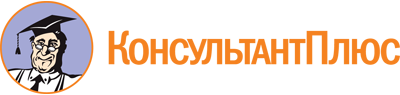 Постановление Правительства Белгородской обл. от 18.12.2023 N 724-пп
(ред. от 25.03.2024)
"Об утверждении государственной программы Белгородской области "Обеспечение населения Белгородской области информацией о приоритетных направлениях региональной политики"Документ предоставлен КонсультантПлюс

www.consultant.ru

Дата сохранения: 16.06.2024
 Список изменяющих документов(в ред. постановления Правительства Белгородской областиот 25.03.2024 N 114-пп)Список изменяющих документов(в ред. постановления Правительства Белгородской областиот 25.03.2024 N 114-пп)Куратор государственной программы Белгородской областиМедведева Ольга Ильинична - заместитель Губернатора Белгородской области по внутренней политикеОтветственный исполнитель государственной программы Белгородской областиТарантова Оксана Вадимовна - министр общественных коммуникаций Белгородской областиПериод реализации государственной программы Белгородской области2024 - 2030 годыЦели государственной программы Белгородской областиПовышение уровня информированности населения о приоритетных направлениях региональной политики и реализации ключевых направлений социально-экономического развития Белгородской области посредством формирования единого информационного пространства до 62 процентов в 2030 годуЦели государственной программы Белгородской областиУкрепление общероссийской гражданской идентичности и единства многонационального народа Российской Федерации (российской нации) в Белгородской области и доведение уровня общероссийской гражданской идентичности до 84 процентов к 2030 годуЦели государственной программы Белгородской областиПовышение активности участия гражданских активистов в конкурсах социально значимых проектов на 30 процентов к 2030 годуНаправления (подпрограммы) государственной программы Белгородской областиНе выделяютсяОбъемы финансового обеспечения за весь период реализации государственной программы Белгородской областиВсего по государственной программе - 5464703,3 тыс. рублей, в том числе по источникам финансирования:региональный бюджет (всего) - 4055041,6 тыс. рублей, из них:- межбюджетные трансферты из федерального бюджета (справочно) - 1466,1 тыс. рублей;- межбюджетные трансферты из иных бюджетов бюджетной системы Российской Федерации (справочно) - 0,0 тыс. рублей;- межбюджетные трансферты местным бюджетам - 0,0 тыс. рублей;- межбюджетные трансферты бюджету территориального государственного внебюджетного фонда (бюджету территориального фонда обязательного медицинского страхования) - 0,0 тыс. рублей;- бюджет территориального государственного внебюджетного фонда (бюджет территориального фонда обязательного медицинского страхования) - 0,0 тыс. рублей;- консолидированные бюджеты муниципальных образований - 132669,6 тыс. рублей;- внебюджетные источники - 1276992,1 тыс. рублей;- объем налоговых расходов (справочно) - 0,0 тыс. рублей(в ред. постановления Правительства Белгородской области от 25.03.2024 N 114-пп)(в ред. постановления Правительства Белгородской области от 25.03.2024 N 114-пп)Связь с национальными целями развития Российской Федерации/государственной программой Российской ФедерацииГосударственная программа Российской Федерации "Реализация государственной национальной политики", утвержденная Постановлением Правительства Российской Федерации от 29 декабря 2016 года N 1532.Показатели:1) уровень общероссийской гражданской идентичности;2) доля граждан, отмечающих отсутствие в отношении себя дискриминации;3) доля граждан, положительно оценивающих состояние межнациональных отношений;4) доля граждан, не испытывающих негативного отношения к иностранным гражданамСвязь с целями развития Белгородской области/стратегическими приоритетами Белгородской областиЦель 1. Создание прозрачной и конкурентной системы государственной поддержки некоммерческим организациям, оказывающих социальные услуги населению.Цель 2. Создание условий для сохранения межнационального и межрелигиозного согласия, профилактика экстремизма на национальной и религиозной почве.Приоритет. Развитие человеческого капитала, качества среды (Формирование безопасной и привлекательной среды для жителей, сбалансированного рынка труда, развитие сектора некоммерческих организаций).Показатель 1. Уровень общероссийской гражданской идентичности на территории Белгородской области: 84 процента.Показатель 2. Доля граждан, отмечающих отсутствие в отношении себя дискриминации: 90 процентов.Показатель 3. Доля граждан, положительно оценивающих состояние межнациональных отношений: 88 процентов (75 процентов в 2020 году).Показатель 4. Доля граждан, не испытывающих негативного отношения к иностранным гражданам: 78 процентов (59 процентов в 2020 году).Показатель 5. Количество социально ориентированных некоммерческих организаций, зарегистрированных на территории Белгородской области, на 10 тыс. населения: 10 (8 в 2020 году)N п/пНаименование показателяУровень показателяПризнак возрастания/убыванияЕдиница измерения (по ОКЕИ)Базовое значениеБазовое значениеЗначения показателя по годамЗначения показателя по годамЗначения показателя по годамЗначения показателя по годамЗначения показателя по годамЗначения показателя по годамЗначения показателя по годамДокументОтветственный за достижение показателяСвязь с показателями национальных целейСвязь с показателями государственных программ Российской ФедерацииN п/пНаименование показателяУровень показателяПризнак возрастания/убыванияЕдиница измерения (по ОКЕИ)значениегод2024202520262027202820292030ДокументОтветственный за достижение показателяСвязь с показателями национальных целейСвязь с показателями государственных программ Российской Федерации123456789101112131415161718Цель государственной программы Белгородской области 1 "Повышение уровня информированности населения о приоритетных направлениях региональной политики и реализации ключевых направлений социально-экономического развития Белгородской области посредством формирования единого информационного пространства до 62 процентов в 2030 году"Цель государственной программы Белгородской области 1 "Повышение уровня информированности населения о приоритетных направлениях региональной политики и реализации ключевых направлений социально-экономического развития Белгородской области посредством формирования единого информационного пространства до 62 процентов в 2030 году"Цель государственной программы Белгородской области 1 "Повышение уровня информированности населения о приоритетных направлениях региональной политики и реализации ключевых направлений социально-экономического развития Белгородской области посредством формирования единого информационного пространства до 62 процентов в 2030 году"Цель государственной программы Белгородской области 1 "Повышение уровня информированности населения о приоритетных направлениях региональной политики и реализации ключевых направлений социально-экономического развития Белгородской области посредством формирования единого информационного пространства до 62 процентов в 2030 году"Цель государственной программы Белгородской области 1 "Повышение уровня информированности населения о приоритетных направлениях региональной политики и реализации ключевых направлений социально-экономического развития Белгородской области посредством формирования единого информационного пространства до 62 процентов в 2030 году"Цель государственной программы Белгородской области 1 "Повышение уровня информированности населения о приоритетных направлениях региональной политики и реализации ключевых направлений социально-экономического развития Белгородской области посредством формирования единого информационного пространства до 62 процентов в 2030 году"Цель государственной программы Белгородской области 1 "Повышение уровня информированности населения о приоритетных направлениях региональной политики и реализации ключевых направлений социально-экономического развития Белгородской области посредством формирования единого информационного пространства до 62 процентов в 2030 году"Цель государственной программы Белгородской области 1 "Повышение уровня информированности населения о приоритетных направлениях региональной политики и реализации ключевых направлений социально-экономического развития Белгородской области посредством формирования единого информационного пространства до 62 процентов в 2030 году"Цель государственной программы Белгородской области 1 "Повышение уровня информированности населения о приоритетных направлениях региональной политики и реализации ключевых направлений социально-экономического развития Белгородской области посредством формирования единого информационного пространства до 62 процентов в 2030 году"Цель государственной программы Белгородской области 1 "Повышение уровня информированности населения о приоритетных направлениях региональной политики и реализации ключевых направлений социально-экономического развития Белгородской области посредством формирования единого информационного пространства до 62 процентов в 2030 году"Цель государственной программы Белгородской области 1 "Повышение уровня информированности населения о приоритетных направлениях региональной политики и реализации ключевых направлений социально-экономического развития Белгородской области посредством формирования единого информационного пространства до 62 процентов в 2030 году"Цель государственной программы Белгородской области 1 "Повышение уровня информированности населения о приоритетных направлениях региональной политики и реализации ключевых направлений социально-экономического развития Белгородской области посредством формирования единого информационного пространства до 62 процентов в 2030 году"Цель государственной программы Белгородской области 1 "Повышение уровня информированности населения о приоритетных направлениях региональной политики и реализации ключевых направлений социально-экономического развития Белгородской области посредством формирования единого информационного пространства до 62 процентов в 2030 году"Цель государственной программы Белгородской области 1 "Повышение уровня информированности населения о приоритетных направлениях региональной политики и реализации ключевых направлений социально-экономического развития Белгородской области посредством формирования единого информационного пространства до 62 процентов в 2030 году"Цель государственной программы Белгородской области 1 "Повышение уровня информированности населения о приоритетных направлениях региональной политики и реализации ключевых направлений социально-экономического развития Белгородской области посредством формирования единого информационного пространства до 62 процентов в 2030 году"Цель государственной программы Белгородской области 1 "Повышение уровня информированности населения о приоритетных направлениях региональной политики и реализации ключевых направлений социально-экономического развития Белгородской области посредством формирования единого информационного пространства до 62 процентов в 2030 году"Цель государственной программы Белгородской области 1 "Повышение уровня информированности населения о приоритетных направлениях региональной политики и реализации ключевых направлений социально-экономического развития Белгородской области посредством формирования единого информационного пространства до 62 процентов в 2030 году"Цель государственной программы Белгородской области 1 "Повышение уровня информированности населения о приоритетных направлениях региональной политики и реализации ключевых направлений социально-экономического развития Белгородской области посредством формирования единого информационного пространства до 62 процентов в 2030 году"1.Уровень удовлетворенности населения информационной открытостью органов государственной власти и органов местного самоуправленияГППрогрессирующийПроцент65202266676869707172-Министерство общественных коммуникаций Белгородской области--2.Доверие к власти:2.1.Доверие к Президенту Российской ФедерацииГППрогрессирующийПроцент81202281,58282,58383,58484,5-Министерство общественных коммуникаций Белгородской области--2.2.Доверие к высшим должностным лицам субъектов Российской Федерации, уровень которого определяется в том числе посредством оценки общественного мнения в отношении достижения в субъектах Российской Федерации национальных целей развития Российской ФедерацииГППрогрессирующийПроцент80202280,58181,58282,58383,5-Министерство общественных коммуникаций Белгородской области--Цель государственной программы Белгородской области 2 "Укрепление общероссийской гражданской идентичности и единства многонационального народа Российской Федерации (российской нации) в Белгородской области и доведение уровня общероссийской гражданской идентичности до 84 процентов к 2030 году"Цель государственной программы Белгородской области 2 "Укрепление общероссийской гражданской идентичности и единства многонационального народа Российской Федерации (российской нации) в Белгородской области и доведение уровня общероссийской гражданской идентичности до 84 процентов к 2030 году"Цель государственной программы Белгородской области 2 "Укрепление общероссийской гражданской идентичности и единства многонационального народа Российской Федерации (российской нации) в Белгородской области и доведение уровня общероссийской гражданской идентичности до 84 процентов к 2030 году"Цель государственной программы Белгородской области 2 "Укрепление общероссийской гражданской идентичности и единства многонационального народа Российской Федерации (российской нации) в Белгородской области и доведение уровня общероссийской гражданской идентичности до 84 процентов к 2030 году"Цель государственной программы Белгородской области 2 "Укрепление общероссийской гражданской идентичности и единства многонационального народа Российской Федерации (российской нации) в Белгородской области и доведение уровня общероссийской гражданской идентичности до 84 процентов к 2030 году"Цель государственной программы Белгородской области 2 "Укрепление общероссийской гражданской идентичности и единства многонационального народа Российской Федерации (российской нации) в Белгородской области и доведение уровня общероссийской гражданской идентичности до 84 процентов к 2030 году"Цель государственной программы Белгородской области 2 "Укрепление общероссийской гражданской идентичности и единства многонационального народа Российской Федерации (российской нации) в Белгородской области и доведение уровня общероссийской гражданской идентичности до 84 процентов к 2030 году"Цель государственной программы Белгородской области 2 "Укрепление общероссийской гражданской идентичности и единства многонационального народа Российской Федерации (российской нации) в Белгородской области и доведение уровня общероссийской гражданской идентичности до 84 процентов к 2030 году"Цель государственной программы Белгородской области 2 "Укрепление общероссийской гражданской идентичности и единства многонационального народа Российской Федерации (российской нации) в Белгородской области и доведение уровня общероссийской гражданской идентичности до 84 процентов к 2030 году"Цель государственной программы Белгородской области 2 "Укрепление общероссийской гражданской идентичности и единства многонационального народа Российской Федерации (российской нации) в Белгородской области и доведение уровня общероссийской гражданской идентичности до 84 процентов к 2030 году"Цель государственной программы Белгородской области 2 "Укрепление общероссийской гражданской идентичности и единства многонационального народа Российской Федерации (российской нации) в Белгородской области и доведение уровня общероссийской гражданской идентичности до 84 процентов к 2030 году"Цель государственной программы Белгородской области 2 "Укрепление общероссийской гражданской идентичности и единства многонационального народа Российской Федерации (российской нации) в Белгородской области и доведение уровня общероссийской гражданской идентичности до 84 процентов к 2030 году"Цель государственной программы Белгородской области 2 "Укрепление общероссийской гражданской идентичности и единства многонационального народа Российской Федерации (российской нации) в Белгородской области и доведение уровня общероссийской гражданской идентичности до 84 процентов к 2030 году"Цель государственной программы Белгородской области 2 "Укрепление общероссийской гражданской идентичности и единства многонационального народа Российской Федерации (российской нации) в Белгородской области и доведение уровня общероссийской гражданской идентичности до 84 процентов к 2030 году"Цель государственной программы Белгородской области 2 "Укрепление общероссийской гражданской идентичности и единства многонационального народа Российской Федерации (российской нации) в Белгородской области и доведение уровня общероссийской гражданской идентичности до 84 процентов к 2030 году"Цель государственной программы Белгородской области 2 "Укрепление общероссийской гражданской идентичности и единства многонационального народа Российской Федерации (российской нации) в Белгородской области и доведение уровня общероссийской гражданской идентичности до 84 процентов к 2030 году"Цель государственной программы Белгородской области 2 "Укрепление общероссийской гражданской идентичности и единства многонационального народа Российской Федерации (российской нации) в Белгородской области и доведение уровня общероссийской гражданской идентичности до 84 процентов к 2030 году"Цель государственной программы Белгородской области 2 "Укрепление общероссийской гражданской идентичности и единства многонационального народа Российской Федерации (российской нации) в Белгородской области и доведение уровня общероссийской гражданской идентичности до 84 процентов к 2030 году"3.Уровень общероссийской гражданской идентичностиГППрогрессирующийПроцент0202375767778798081-Министерство общественных коммуникаций Белгородской области-Уровень общероссийской гражданской идентичности(Государственная программа Российской Федерации "Реализация государственной национальной политики", утвержденная Постановлением Правительства Российской Федерации от 29 декабря 2016 года N 1532)Цель государственной программы Белгородской области 3 "Повышение активности участия гражданских активистов в конкурсах социально значимых проектов на 30 процентов к 2030 году"Цель государственной программы Белгородской области 3 "Повышение активности участия гражданских активистов в конкурсах социально значимых проектов на 30 процентов к 2030 году"Цель государственной программы Белгородской области 3 "Повышение активности участия гражданских активистов в конкурсах социально значимых проектов на 30 процентов к 2030 году"Цель государственной программы Белгородской области 3 "Повышение активности участия гражданских активистов в конкурсах социально значимых проектов на 30 процентов к 2030 году"Цель государственной программы Белгородской области 3 "Повышение активности участия гражданских активистов в конкурсах социально значимых проектов на 30 процентов к 2030 году"Цель государственной программы Белгородской области 3 "Повышение активности участия гражданских активистов в конкурсах социально значимых проектов на 30 процентов к 2030 году"Цель государственной программы Белгородской области 3 "Повышение активности участия гражданских активистов в конкурсах социально значимых проектов на 30 процентов к 2030 году"Цель государственной программы Белгородской области 3 "Повышение активности участия гражданских активистов в конкурсах социально значимых проектов на 30 процентов к 2030 году"Цель государственной программы Белгородской области 3 "Повышение активности участия гражданских активистов в конкурсах социально значимых проектов на 30 процентов к 2030 году"Цель государственной программы Белгородской области 3 "Повышение активности участия гражданских активистов в конкурсах социально значимых проектов на 30 процентов к 2030 году"Цель государственной программы Белгородской области 3 "Повышение активности участия гражданских активистов в конкурсах социально значимых проектов на 30 процентов к 2030 году"Цель государственной программы Белгородской области 3 "Повышение активности участия гражданских активистов в конкурсах социально значимых проектов на 30 процентов к 2030 году"Цель государственной программы Белгородской области 3 "Повышение активности участия гражданских активистов в конкурсах социально значимых проектов на 30 процентов к 2030 году"Цель государственной программы Белгородской области 3 "Повышение активности участия гражданских активистов в конкурсах социально значимых проектов на 30 процентов к 2030 году"Цель государственной программы Белгородской области 3 "Повышение активности участия гражданских активистов в конкурсах социально значимых проектов на 30 процентов к 2030 году"Цель государственной программы Белгородской области 3 "Повышение активности участия гражданских активистов в конкурсах социально значимых проектов на 30 процентов к 2030 году"Цель государственной программы Белгородской области 3 "Повышение активности участия гражданских активистов в конкурсах социально значимых проектов на 30 процентов к 2030 году"Цель государственной программы Белгородской области 3 "Повышение активности участия гражданских активистов в конкурсах социально значимых проектов на 30 процентов к 2030 году"4.Количество проектов некоммерческих организаций области, получивших финансовую поддержкуГППрогрессирующийЕдиница105202372727272727272Министерство общественных коммуникаций Белгородской области--N п/пНаименование показателяЕдиница измерения (по ОКЕИ)Плановые значения на конец месяцаПлановые значения на конец месяцаПлановые значения на конец месяцаПлановые значения на конец месяцаПлановые значения на конец месяцаПлановые значения на конец месяцаПлановые значения на конец месяцаПлановые значения на конец месяцаПлановые значения на конец месяцаПлановые значения на конец месяцаПлановые значения на конец месяцаНа конец 2024 годаN п/пНаименование показателяЕдиница измерения (по ОКЕИ)январьфевральмартапрельмайиюньиюльавгустсентябрьоктябрьноябрьНа конец 2024 года1234567891011121314151.Цель государственной программы Белгородской области 1 "Повышение уровня информированности населения о приоритетных направлениях региональной политики и реализации ключевых направлений социально-экономического развития Белгородской области посредством формирования единого информационного пространства"Цель государственной программы Белгородской области 1 "Повышение уровня информированности населения о приоритетных направлениях региональной политики и реализации ключевых направлений социально-экономического развития Белгородской области посредством формирования единого информационного пространства"Цель государственной программы Белгородской области 1 "Повышение уровня информированности населения о приоритетных направлениях региональной политики и реализации ключевых направлений социально-экономического развития Белгородской области посредством формирования единого информационного пространства"Цель государственной программы Белгородской области 1 "Повышение уровня информированности населения о приоритетных направлениях региональной политики и реализации ключевых направлений социально-экономического развития Белгородской области посредством формирования единого информационного пространства"Цель государственной программы Белгородской области 1 "Повышение уровня информированности населения о приоритетных направлениях региональной политики и реализации ключевых направлений социально-экономического развития Белгородской области посредством формирования единого информационного пространства"Цель государственной программы Белгородской области 1 "Повышение уровня информированности населения о приоритетных направлениях региональной политики и реализации ключевых направлений социально-экономического развития Белгородской области посредством формирования единого информационного пространства"Цель государственной программы Белгородской области 1 "Повышение уровня информированности населения о приоритетных направлениях региональной политики и реализации ключевых направлений социально-экономического развития Белгородской области посредством формирования единого информационного пространства"Цель государственной программы Белгородской области 1 "Повышение уровня информированности населения о приоритетных направлениях региональной политики и реализации ключевых направлений социально-экономического развития Белгородской области посредством формирования единого информационного пространства"Цель государственной программы Белгородской области 1 "Повышение уровня информированности населения о приоритетных направлениях региональной политики и реализации ключевых направлений социально-экономического развития Белгородской области посредством формирования единого информационного пространства"Цель государственной программы Белгородской области 1 "Повышение уровня информированности населения о приоритетных направлениях региональной политики и реализации ключевых направлений социально-экономического развития Белгородской области посредством формирования единого информационного пространства"Цель государственной программы Белгородской области 1 "Повышение уровня информированности населения о приоритетных направлениях региональной политики и реализации ключевых направлений социально-экономического развития Белгородской области посредством формирования единого информационного пространства"Цель государственной программы Белгородской области 1 "Повышение уровня информированности населения о приоритетных направлениях региональной политики и реализации ключевых направлений социально-экономического развития Белгородской области посредством формирования единого информационного пространства"Цель государственной программы Белгородской области 1 "Повышение уровня информированности населения о приоритетных направлениях региональной политики и реализации ключевых направлений социально-экономического развития Белгородской области посредством формирования единого информационного пространства"Цель государственной программы Белгородской области 1 "Повышение уровня информированности населения о приоритетных направлениях региональной политики и реализации ключевых направлений социально-экономического развития Белгородской области посредством формирования единого информационного пространства"1.1.Уровень удовлетворенности населения информационной открытостью органов государственной власти и органов местного самоуправления%-----------611.2.Доверие к власти:(доверие к Президенту Российской Федерации)%-----------641.3.Доверие к власти:(доверие к высшим должностным лицам субъектов Российской Федерации, уровень которого определяется в том числе посредством оценки общественного мнения в отношении достижения в субъектах Российской Федерации национальных целей развития Российской Федерации)%-----------832.Цель государственной программы Белгородской области 2 "Укрепление общероссийской гражданской идентичности и единства многонационального народа Российской Федерации (российской нации) в Белгородской области и доведение уровня общероссийской гражданской идентичности до 84% к 2030 году"Цель государственной программы Белгородской области 2 "Укрепление общероссийской гражданской идентичности и единства многонационального народа Российской Федерации (российской нации) в Белгородской области и доведение уровня общероссийской гражданской идентичности до 84% к 2030 году"Цель государственной программы Белгородской области 2 "Укрепление общероссийской гражданской идентичности и единства многонационального народа Российской Федерации (российской нации) в Белгородской области и доведение уровня общероссийской гражданской идентичности до 84% к 2030 году"Цель государственной программы Белгородской области 2 "Укрепление общероссийской гражданской идентичности и единства многонационального народа Российской Федерации (российской нации) в Белгородской области и доведение уровня общероссийской гражданской идентичности до 84% к 2030 году"Цель государственной программы Белгородской области 2 "Укрепление общероссийской гражданской идентичности и единства многонационального народа Российской Федерации (российской нации) в Белгородской области и доведение уровня общероссийской гражданской идентичности до 84% к 2030 году"Цель государственной программы Белгородской области 2 "Укрепление общероссийской гражданской идентичности и единства многонационального народа Российской Федерации (российской нации) в Белгородской области и доведение уровня общероссийской гражданской идентичности до 84% к 2030 году"Цель государственной программы Белгородской области 2 "Укрепление общероссийской гражданской идентичности и единства многонационального народа Российской Федерации (российской нации) в Белгородской области и доведение уровня общероссийской гражданской идентичности до 84% к 2030 году"Цель государственной программы Белгородской области 2 "Укрепление общероссийской гражданской идентичности и единства многонационального народа Российской Федерации (российской нации) в Белгородской области и доведение уровня общероссийской гражданской идентичности до 84% к 2030 году"Цель государственной программы Белгородской области 2 "Укрепление общероссийской гражданской идентичности и единства многонационального народа Российской Федерации (российской нации) в Белгородской области и доведение уровня общероссийской гражданской идентичности до 84% к 2030 году"Цель государственной программы Белгородской области 2 "Укрепление общероссийской гражданской идентичности и единства многонационального народа Российской Федерации (российской нации) в Белгородской области и доведение уровня общероссийской гражданской идентичности до 84% к 2030 году"Цель государственной программы Белгородской области 2 "Укрепление общероссийской гражданской идентичности и единства многонационального народа Российской Федерации (российской нации) в Белгородской области и доведение уровня общероссийской гражданской идентичности до 84% к 2030 году"Цель государственной программы Белгородской области 2 "Укрепление общероссийской гражданской идентичности и единства многонационального народа Российской Федерации (российской нации) в Белгородской области и доведение уровня общероссийской гражданской идентичности до 84% к 2030 году"Цель государственной программы Белгородской области 2 "Укрепление общероссийской гражданской идентичности и единства многонационального народа Российской Федерации (российской нации) в Белгородской области и доведение уровня общероссийской гражданской идентичности до 84% к 2030 году"Цель государственной программы Белгородской области 2 "Укрепление общероссийской гражданской идентичности и единства многонационального народа Российской Федерации (российской нации) в Белгородской области и доведение уровня общероссийской гражданской идентичности до 84% к 2030 году"2.1.Уровень общероссийской гражданской идентичности%-----------753.Цель государственной программы Белгородской области 3 "Повышение активности участия гражданских активистов в конкурсах социально значимых проектов на 30 процентов к 2030 году"Цель государственной программы Белгородской области 3 "Повышение активности участия гражданских активистов в конкурсах социально значимых проектов на 30 процентов к 2030 году"Цель государственной программы Белгородской области 3 "Повышение активности участия гражданских активистов в конкурсах социально значимых проектов на 30 процентов к 2030 году"Цель государственной программы Белгородской области 3 "Повышение активности участия гражданских активистов в конкурсах социально значимых проектов на 30 процентов к 2030 году"Цель государственной программы Белгородской области 3 "Повышение активности участия гражданских активистов в конкурсах социально значимых проектов на 30 процентов к 2030 году"Цель государственной программы Белгородской области 3 "Повышение активности участия гражданских активистов в конкурсах социально значимых проектов на 30 процентов к 2030 году"Цель государственной программы Белгородской области 3 "Повышение активности участия гражданских активистов в конкурсах социально значимых проектов на 30 процентов к 2030 году"Цель государственной программы Белгородской области 3 "Повышение активности участия гражданских активистов в конкурсах социально значимых проектов на 30 процентов к 2030 году"Цель государственной программы Белгородской области 3 "Повышение активности участия гражданских активистов в конкурсах социально значимых проектов на 30 процентов к 2030 году"Цель государственной программы Белгородской области 3 "Повышение активности участия гражданских активистов в конкурсах социально значимых проектов на 30 процентов к 2030 году"Цель государственной программы Белгородской области 3 "Повышение активности участия гражданских активистов в конкурсах социально значимых проектов на 30 процентов к 2030 году"Цель государственной программы Белгородской области 3 "Повышение активности участия гражданских активистов в конкурсах социально значимых проектов на 30 процентов к 2030 году"Цель государственной программы Белгородской области 3 "Повышение активности участия гражданских активистов в конкурсах социально значимых проектов на 30 процентов к 2030 году"Цель государственной программы Белгородской области 3 "Повышение активности участия гражданских активистов в конкурсах социально значимых проектов на 30 процентов к 2030 году"3.1.Количество проектов некоммерческих организаций области, получивших финансовую поддержкуЕдиница035000003700072N п/пЗадачи структурного элементаКраткое описание ожидаемых эффектов от реализации задачи структурного элементаСвязь с показателями12341.Комплекс процессных мероприятий 1 "Информирование населения Белгородской области о приоритетных направлениях региональной политики в печатных, электронных и телерадиовещательных средствах массовой информации"Комплекс процессных мероприятий 1 "Информирование населения Белгородской области о приоритетных направлениях региональной политики в печатных, электронных и телерадиовещательных средствах массовой информации"Комплекс процессных мероприятий 1 "Информирование населения Белгородской области о приоритетных направлениях региональной политики в печатных, электронных и телерадиовещательных средствах массовой информации"Ответственный за реализацию: министерство общественных коммуникаций Белгородской области2024 - 2030 годы2024 - 2030 годы1.1.Повышение качества предоставления информационных услуг печатными периодическими изданиями, сетевыми изданиями и телерадиокомпаниямиОбеспечение максимальной вовлеченности жителей Белгородской области в диалог с органами государственной власти посредством увеличения охвата населения и расширения целевой аудитории теле- и радиоинформационным обеспечением, публикациями информационных материалов в печатных средствах массовой информации и распространением информации в сетевых средствах массовой информации регионаУровень удовлетворенности населения информационной открытостью органов государственной власти и органов местного самоуправления2.Комплекс процессных мероприятий 2 "Открытая власть"Комплекс процессных мероприятий 2 "Открытая власть"Комплекс процессных мероприятий 2 "Открытая власть"Ответственный за реализацию: министерство общественных коммуникаций Белгородской области2024 - 2030 годы2024 - 2030 годы2.1.Обеспечение информационной открытости органов государственной власти Белгородской областиРеализация специальных информационных и просветительских проектов, позволяющих оперативно и качественно организовывать и проводить информационные кампании по приоритетным темам региональной политики, а также проведение научно-социологических исследований для активизации работы по информационному освещению региональных приоритетовДоверие к власти (доверие к Президенту Российской Федерации, высшим должностным лицам субъектов Российской Федерации, уровень которого определяется в том числе посредством оценки общественного мнения в отношении достижения в субъектах Российской Федерации национальных целей развития Российской Федерации)3.Комплекс процессных мероприятий 3 "Укрепление единства российской нации, формирование общероссийской гражданской идентичности и этнокультурное развитие народов России, проживающих в Белгородской области"Комплекс процессных мероприятий 3 "Укрепление единства российской нации, формирование общероссийской гражданской идентичности и этнокультурное развитие народов России, проживающих в Белгородской области"Комплекс процессных мероприятий 3 "Укрепление единства российской нации, формирование общероссийской гражданской идентичности и этнокультурное развитие народов России, проживающих в Белгородской области"Ответственный за реализацию: министерство общественных коммуникаций Белгородской области2024 - 2030 годы2024 - 2030 годы3.1.Увеличение уровня общероссийской гражданской идентичности в Белгородской области (до 84 процентов к 2030 году)Реализация мероприятий, направленных на укрепление гражданского единства многонационального народа Российской Федерации (российской нации), обеспечение межнационального и межрелигиозного мира и согласия, гармонизацию межнациональных (межэтнических) отношений в Белгородской области. Создание условий для успешной социальной и культурной адаптации и интеграции иностранных граждан в региональный социумУровень общероссийской гражданской идентичности4.Комплекс процессных мероприятий 4 "Поддержка некоммерческих организаций и инициатив гражданского общества на территории Белгородской области"Комплекс процессных мероприятий 4 "Поддержка некоммерческих организаций и инициатив гражданского общества на территории Белгородской области"Комплекс процессных мероприятий 4 "Поддержка некоммерческих организаций и инициатив гражданского общества на территории Белгородской области"Ответственный за реализацию: министерство общественных коммуникаций Белгородской области2024 - 2030 годы2024 - 2030 годы4.1.Повышение активности населения и некоммерческих организаций в решении вопросов регионального значенияСовершенствование механизма сотрудничества некоммерческого сектора с органами власти области в решении вопросов регионального и местного значения повлияет на увеличение уровня удовлетворенности жителями области результатами принятых управленческих решенийКоличество проектов некоммерческих организаций области, получивших финансовую поддержку5.Комплекс процессных мероприятий 5 "Обеспечение функций министерства общественных коммуникаций Белгородской области"Комплекс процессных мероприятий 5 "Обеспечение функций министерства общественных коммуникаций Белгородской области"Комплекс процессных мероприятий 5 "Обеспечение функций министерства общественных коммуникаций Белгородской области"Ответственный за реализацию: министерство общественных коммуникаций Белгородской области2024 - 2030 годы2024 - 2030 годы5.1.Исполнение государственных функций министерства общественных коммуникаций Белгородской области в соответствии с действующим законодательствомОбеспечение деятельности министерства общественных коммуникаций Белгородской области-Наименование государственной программы (комплексной программы), структурного элемента, источник финансового обеспеченияКод бюджетной классификацииОбъем финансового обеспечения по годам, тыс. рублейОбъем финансового обеспечения по годам, тыс. рублейОбъем финансового обеспечения по годам, тыс. рублейОбъем финансового обеспечения по годам, тыс. рублейОбъем финансового обеспечения по годам, тыс. рублейОбъем финансового обеспечения по годам, тыс. рублейОбъем финансового обеспечения по годам, тыс. рублейОбъем финансового обеспечения по годам, тыс. рублейНаименование государственной программы (комплексной программы), структурного элемента, источник финансового обеспеченияКод бюджетной классификации2024202520262027202820292030Всего12345678910Государственная программа Белгородской области "Обеспечениенаселения Белгородской области информацией о приоритетныхнаправлениях региональной политики" (всего), в том числе:777 016,5774 780,3780 998,1782 977,1782 977,1782 977,1782 977,15 464 703,3Региональный бюджет (всего), из них:825 00 00 0000000000 000576 104,0573 969,9578 284,7578 284,7578 284,7578 284,7578 284,74 041 497,4Региональный бюджет (всего), из них:831 00 00 0000000000 0001 400,01 400,01 400,01 400,01 400,01 400,01 400,09 800,0Региональный бюджет (всего), из них:811 00 00 0000000000 0001 929,10,00,00,00,00,00,01 929,1Региональный бюджет (всего), из них:810 00 00 0000000000 000140,0140,0140,0140,0140,0140,0140,0980,0Региональный бюджет (всего), из них:802 00 00 0000000000 000119,3119,3119,3119,3119,3119,3119,3835,1- межбюджетные трансферты из федерального бюджета (справочно)1 466,10,00,00,00,00,00,01 466,1- межбюджетные трансферты из иных бюджетов бюджетной системы Российской Федерации (справочно)0,00,00,00,00,00,00,00,0- межбюджетные трансферты местным бюджетам0,00,00,00,00,00,00,00,0- межбюджетные трансферты бюджету территориального государственного внебюджетного фонда (бюджету территориального фонда обязательного медицинского страхования)0,00,00,00,00,00,00,00,0Бюджет территориального государственного внебюджетного фонда (бюджет территориального фонда обязательного медицинского страхования)0,00,00,00,00,00,00,00,0Консолидированные бюджеты муниципальных образований18 952,818 952,818 952,818 952,818 952,818 952,818 952,8132 669,6Внебюджетные источники178 371,3180 198,3182 101,3184 080,3184 080,3184 080,3184 080,31 276 992,1Объем налоговых расходов (справочно)Объем налоговых расходов (справочно)Комплекс процессных мероприятий 1 "Информирование населения Белгородской области о приоритетных направлениях региональной политики в печатных, электронных и телерадиовещательных средствах массовой информации"(всего), в том числе:491 388,4503 874,3507 993,1509 972,1509 972,1509 972,1509 972,13 543 144,2Региональный бюджет (всего), из них:000 00 00 0000000000 000294 064,3304 723,2306 939,0306 939,0306 939,0306 939,0306 939,02 133 482,5Региональный бюджет (всего), из них:825 00 00 0000000000 000293 945,0304 603,9306 819,7306 819,7306 819,7306 819,7306 819,72 132 647,4Региональный бюджет (всего), из них:825 12 01 0740100590 600101 698,9104 452,2107 448,6107 448,6107 448,6107 448,6107 448,6743 394,1Региональный бюджет (всего), из них:825 12 01 0740198701 60067 799,369 634,871 632,371 632,371 632,371 632,371 632,3495 595,6Региональный бюджет (всего), из них:825 12 02 0740198702 600122 896,8128 966,9126 188,8126 188,8126 188,8126 188,8126 188,8882 807,7Региональный бюджет (всего), из них:825 12 04 0740120720 200650,0650,0650,0650,0650,0650,0650,04 550,0Региональный бюджет (всего), из них:825 12 04 0740120720 300900,0900,0900,0900,0900,0900,0900,06 300,0Региональный бюджет (всего), из них:802 00 00 0000000000 000119,3119,3119,3119,3119,3119,3119,3835,1Региональный бюджет (всего), из них:802 12 02 0740120710 2008,38,38,38,38,38,38,358,1Региональный бюджет (всего), из них:802 12 02 0740120710 30046,046,046,046,046,046,046,0322,0Региональный бюджет (всего), из них:802 12 02 0740120710 60065,065,065,065,065,065,065,0455,0- межбюджетные трансферты из федерального бюджета (справочно)0,00,00,00,00,00,00,00,0- межбюджетные трансферты из иных бюджетов бюджетной системы Российской Федерации (справочно)0,00,00,00,00,00,00,00,0- межбюджетные трансферты местным бюджетам0,00,00,00,00,00,00,00,0- межбюджетные трансферты бюджету территориального государственного внебюджетного фонда (бюджету территориального фонда обязательного медицинского страхования)0,00,00,00,00,00,00,00,0Бюджет территориального государственного внебюджетного фонда (бюджет территориального фонда обязательного медицинского страхования)0,00,00,00,00,00,00,00,0Консолидированные бюджеты муниципальных образований18 952,818 952,818 952,818 952,818 952,818 952,818 952,8132 669,6Внебюджетные источники178 371,3180 198,3182 101,3184 080,3184 080,3184 080,3184 080,31 276 992,1Комплекс процессных мероприятий 2 "Открытая власть" (всего), в том числе:145 145,0145 145,0145 145,0145 145,0145 145,0145 145,0145 145,01 016 015,0Региональный бюджет (всего), из них:000 00 00 0000000000 000145 145,0145 145,0145 145,0145 145,0145 145,0145 145,0145 145,01 016 015,0Региональный бюджет (всего), из них:825 00 00 0000000000 000143 745,0143 745,0143 745,0143 745,0143 745,0143 745,0143 745,01 006 215,0Региональный бюджет (всего), из них:825 10 06 0740225511 200500,0500,0500,0500,0500,0500,0500,03 500,0Региональный бюджет (всего), из них:825 10 06 0740225512 3001 700,01 700,01 700,01 700,01 700,01 700,01 700,011 900,0Региональный бюджет (всего), из них:825 12 04 0740225510 60045 451,045 451,045 451,045 451,045 451,045 451,045 451,0318 157,0Региональный бюджет (всего), из них:825 12 04 0740225511 20017 734,017 734,017 734,017 734,017 734,017 734,017 734,0124 138,0Региональный бюджет (всего), из них:825 12 04 0740225513 6001 300,01 300,01 300,01 300,01 300,01 300,01 300,09 100,0Региональный бюджет (всего), из них:825 12 04 0740298705 20030 000,030 000,030 000,030 000,030 000,030 000,030 000,0210 000,0Региональный бюджет (всего), из них:825 12 04 0740298706 20016 460,016 460,016 460,016 460,016 460,016 460,016 460,0115 220,0Региональный бюджет (всего), из них:825 12 04 0740298707 60030 600,030 600,030 600,030 600,030 600,030 600,030 600,0214 200,0Региональный бюджет (всего), из них:831 00 00 0000000000 0001 400,01 400,01 400,01 400,01 400,01 400,01 400,09 800,0Региональный бюджет (всего), из них:831 12 04 0740225513 6001 400,01 400,01 400,01 400,01 400,01 400,01 400,09 800,0- межбюджетные трансферты из федерального бюджета (справочно)0,00,00,00,00,00,00,00,0- межбюджетные трансферты из иных бюджетов бюджетной системы Российской Федерации (справочно)0,00,00,00,00,00,00,00,0- межбюджетные трансферты местным бюджетам0,00,00,00,00,00,00,00,0- межбюджетные трансферты бюджету территориального государственного внебюджетного фонда (бюджету территориального фонда обязательного медицинского страхования)0,00,00,00,00,00,00,00,0Бюджет территориального государственного внебюджетного фонда (бюджет территориального фонда обязательного медицинского страхования)0,00,00,00,00,00,00,00,0Консолидированные бюджеты муниципальных образований0,00,00,00,00,00,00,00,0Внебюджетные источники0,00,00,00,00,00,00,00,0Комплекс процессных мероприятий 3 "Укрепление единства российской нации, формирование общероссийской гражданской идентичности и этнокультурное развитие народов России, проживающих в Белгородской области" (всего), в том числе:2 069,1140,0140,0140,0140,0140,0140,02 909,1Региональный бюджет (всего), из них:000 00 00 0000000000 000Региональный бюджет (всего), из них:810 00 00 0000000000 000140,0140,0140,0140,0140,0140,0140,0980,0Региональный бюджет (всего), из них:810 07 09 0740321990 20022,022,022,022,022,022,022,0154,0Региональный бюджет (всего), из них:810 07 09 0740321990 30018,018,018,018,018,018,018,0126,0Региональный бюджет (всего), из них:810 07 09 0740322990 600100,0100,0100,0100,0100,0100,0100,0700,0Региональный бюджет (всего), из них:811 00 00 0000000000 0001 929,10,00,00,00,00,00,01 929,1Региональный бюджет (всего), из них:811 08 01 0740325180 6001 929,10,00,00,00,00,00,01 929,1- межбюджетные трансферты из федерального бюджета (справочно)811 08 01 0740325180 6001 466,10,00,00,00,00,00,01 466,1- межбюджетные трансферты из иных бюджетов бюджетной системы Российской Федерации (справочно)0,00,00,00,00,00,00,00,0- межбюджетные трансферты местным бюджетам0,00,00,00,00,00,00,00,0- межбюджетные трансферты бюджету территориального государственного внебюджетного фонда (бюджету территориального фонда обязательного медицинского страхования)0,00,00,00,00,00,00,00,0Бюджет территориального государственного внебюджетного фонда (бюджет территориального фонда обязательного медицинского страхования)0,00,00,00,00,00,00,00,0Консолидированные бюджеты муниципальных образований0,00,00,00,00,00,00,00,0Внебюджетные источники0,00,00,00,00,00,00,00,0Комплекс процессных мероприятий 4 "Поддержка некоммерческих организаций и инициатив гражданского общества на территории Белгородской области" (всего), в том числе:75 320,060 320,060 320,060 320,060 320,060 320,060 320,0437 240,0Региональный бюджет (всего), из них:825 00 00 0000000000 00075 320,060 320,060 320,060 320,060 320,060 320,060 320,0437 240,0Региональный бюджет (всего), из них:825 10 06 0740412600 200320,0320,0320,0320,0320,0320,0320,02 240,0Региональный бюджет (всего), из них:825 10 06 0740421020 60060 000,060 000,060 000,060 000,060 000,060 000,060 000,0420 000,0Региональный бюджет (всего), из них:825 10 06 0740429960 20015 000,00,00,00,00,00,00,015 000,0- межбюджетные трансферты из федерального бюджета (справочно)0,00,00,00,00,00,00,00,0- межбюджетные трансферты из иных бюджетов бюджетной системы Российской Федерации (справочно)0,00,00,00,00,00,00,00,0- межбюджетные трансферты местным бюджетам0,00,00,00,00,00,00,00,0- межбюджетные трансферты бюджету территориального государственного внебюджетного фонда (бюджету территориального фонда обязательного медицинского страхования)0,00,00,00,00,00,00,00,0Бюджет территориального государственного внебюджетного фонда (бюджет территориального фонда обязательного медицинского страхования)0,00,00,00,00,00,00,00,0Консолидированные бюджеты муниципальных образований0,00,00,00,00,00,00,00,0Внебюджетные источники0,00,00,00,00,00,00,00,0Комплекс процессных мероприятий 5 "Обеспечение функций министерства общественных коммуникаций Белгородской области" (всего), в том числе63 094,065 301,067 400,067 400,067 400,067 400,067 400,0465 395,0Региональный бюджет (всего), из них:825 00 00 0000000000 00063 094,065 301,067 400,067 400,067 400,067 400,067 400,0465 395,0Региональный бюджет (всего), из них:825 01 13 0740500190 10060 566,062 773,064 872,064 872,064 872,064 872,064 872,0447 699,0Региональный бюджет (всего), из них:825 01 13 0740500190 2002 526,02 526,002 526,02 526,02 526,02 526,02 526,017 862,0Региональный бюджет (всего), из них:825 01 13 0740500190 8002,02,02,002,002,002,002,0014,0- межбюджетные трансферты из федерального бюджета (справочно)0,00,00,00,00,00,00,00,0- межбюджетные трансферты из иных бюджетов бюджетной системы Российской Федерации (справочно)0,00,00,00,00,00,00,00,0- межбюджетные трансферты местным бюджетам0,00,00,00,00,00,00,00,0- межбюджетные трансферты бюджету территориального государственного внебюджетного фонда (бюджету территориального фонда обязательного медицинского страхования)0,00,00,00,00,00,00,00,0Бюджет территориального государственного внебюджетного фонда (бюджет территориального фонда обязательного медицинского страхования)0,00,00,00,00,00,00,00,0Консолидированные бюджеты муниципальных образований0,00,00,00,00,00,00,00,0Внебюджетные источники0,00,00,00,00,00,00,00,0Ответственный исполнительный орган Белгородской области (иной государственный орган, организация)Министерство общественных коммуникаций Белгородской области (министр общественных коммуникаций Белгородской области Тарантова Оксана Вадимовна)Связь с государственной (муниципальной) программойГосударственная программа Белгородской области "Обеспечение населения Белгородской области информацией о приоритетных направлениях региональной политики"N п/пНаименование показателя/задачиПризнак возрастания/убыванияУровень показателяЕдиница измерения (по ОКЕИ)Базовое значениеБазовое значениеЗначение показателей по годамЗначение показателей по годамЗначение показателей по годамЗначение показателей по годамЗначение показателей по годамЗначение показателей по годамЗначение показателей по годамОтветственный за достижение показателяN п/пНаименование показателя/задачиПризнак возрастания/убыванияУровень показателяЕдиница измерения (по ОКЕИ)значениегод2024202520262027202820292030Ответственный за достижение показателя1234567891011121314151Задача "Повышение качества предоставления информационных услуг печатными периодическими изданиями, сетевыми изданиями и телерадиокомпаниями"Задача "Повышение качества предоставления информационных услуг печатными периодическими изданиями, сетевыми изданиями и телерадиокомпаниями"Задача "Повышение качества предоставления информационных услуг печатными периодическими изданиями, сетевыми изданиями и телерадиокомпаниями"Задача "Повышение качества предоставления информационных услуг печатными периодическими изданиями, сетевыми изданиями и телерадиокомпаниями"Задача "Повышение качества предоставления информационных услуг печатными периодическими изданиями, сетевыми изданиями и телерадиокомпаниями"Задача "Повышение качества предоставления информационных услуг печатными периодическими изданиями, сетевыми изданиями и телерадиокомпаниями"Задача "Повышение качества предоставления информационных услуг печатными периодическими изданиями, сетевыми изданиями и телерадиокомпаниями"Задача "Повышение качества предоставления информационных услуг печатными периодическими изданиями, сетевыми изданиями и телерадиокомпаниями"Задача "Повышение качества предоставления информационных услуг печатными периодическими изданиями, сетевыми изданиями и телерадиокомпаниями"Задача "Повышение качества предоставления информационных услуг печатными периодическими изданиями, сетевыми изданиями и телерадиокомпаниями"Задача "Повышение качества предоставления информационных услуг печатными периодическими изданиями, сетевыми изданиями и телерадиокомпаниями"Задача "Повышение качества предоставления информационных услуг печатными периодическими изданиями, сетевыми изданиями и телерадиокомпаниями"Задача "Повышение качества предоставления информационных услуг печатными периодическими изданиями, сетевыми изданиями и телерадиокомпаниями"Задача "Повышение качества предоставления информационных услуг печатными периодическими изданиями, сетевыми изданиями и телерадиокомпаниями"1.1.Доля телевизионного времени, отводимого для освещения приоритетных направлений внутренней политики региона, в общем объеме времени телевещания программ собственного производстваПрогрессирующийКПМПроцент78,5202255,155,255,355,455,555,655,7ОАУ "ТРК "Мир Белогорья"1.2.Доля радиовещательного времени, отводимого для освещения приоритетных направлений внутренней политики региона, в общем объеме времени вещания новостных и тематических программ собственного производстваПрогрессирующийКПМПроцент56,4202239393939393939ОАУ "ТРК "Мир Белогорья"1.3.Доля газетных площадей с информацией о приоритетных направлениях региональной политики в общем объеме выпускаемой печатной площадиПрогрессирующийКПМПроцент26202225252525252525АНО "Издательский дом "Мир Белогорья", редакции газет1.4.Количество материалов в сетевых СМИ, посвященных приоритетным направлениям региональной политикиПрогрессирующийКПМТыс. шт.13,8202210,711,211,712,212,713,213,7ОАУ "ТРК "Мир Белогорья", АНО "Издательский дом "Мир Белогорья", редакции газет1.5.Количество публикаций по освещению вопросов защиты прав человекаПрогрессирующийКПМШт.932022949596979899100Департамент информационной политики министерства общественных коммуникаций области1.6.Количество премий, выданных в рамках проведения ежегодного конкурса на соискание премий по журналистикеПрогрессирующийКПМЕдиница15202217171717171717Департамент информационной политики министерства общественных коммуникаций областиN п/пНаименование показателяУровень показателяЕдиница измерения (по ОКЕИ)Плановые значения по кварталам/месяцамПлановые значения по кварталам/месяцамПлановые значения по кварталам/месяцамПлановые значения по кварталам/месяцамПлановые значения по кварталам/месяцамПлановые значения по кварталам/месяцамПлановые значения по кварталам/месяцамПлановые значения по кварталам/месяцамПлановые значения по кварталам/месяцамПлановые значения по кварталам/месяцамПлановые значения по кварталам/месяцамНа конец 2024 годаN п/пНаименование показателяУровень показателяЕдиница измерения (по ОКЕИ)январьфевральмартапрельмайиюньиюльавгустсентябрьоктябрьноябрьНа конец 2024 года123456789101112131415161.Задача "Повышение качества предоставления информационных услуг печатными периодическими изданиями, сетевыми изданиями и телерадиокомпаниями"Задача "Повышение качества предоставления информационных услуг печатными периодическими изданиями, сетевыми изданиями и телерадиокомпаниями"Задача "Повышение качества предоставления информационных услуг печатными периодическими изданиями, сетевыми изданиями и телерадиокомпаниями"Задача "Повышение качества предоставления информационных услуг печатными периодическими изданиями, сетевыми изданиями и телерадиокомпаниями"Задача "Повышение качества предоставления информационных услуг печатными периодическими изданиями, сетевыми изданиями и телерадиокомпаниями"Задача "Повышение качества предоставления информационных услуг печатными периодическими изданиями, сетевыми изданиями и телерадиокомпаниями"Задача "Повышение качества предоставления информационных услуг печатными периодическими изданиями, сетевыми изданиями и телерадиокомпаниями"Задача "Повышение качества предоставления информационных услуг печатными периодическими изданиями, сетевыми изданиями и телерадиокомпаниями"Задача "Повышение качества предоставления информационных услуг печатными периодическими изданиями, сетевыми изданиями и телерадиокомпаниями"Задача "Повышение качества предоставления информационных услуг печатными периодическими изданиями, сетевыми изданиями и телерадиокомпаниями"Задача "Повышение качества предоставления информационных услуг печатными периодическими изданиями, сетевыми изданиями и телерадиокомпаниями"Задача "Повышение качества предоставления информационных услуг печатными периодическими изданиями, сетевыми изданиями и телерадиокомпаниями"Задача "Повышение качества предоставления информационных услуг печатными периодическими изданиями, сетевыми изданиями и телерадиокомпаниями"Задача "Повышение качества предоставления информационных услуг печатными периодическими изданиями, сетевыми изданиями и телерадиокомпаниями"Задача "Повышение качества предоставления информационных услуг печатными периодическими изданиями, сетевыми изданиями и телерадиокомпаниями"1.1.Доля телевизионного времени, отводимого для освещения приоритетных направлений внутренней политики региона, в общем объеме времени телевещания программ собственного производстваКПМПроцент-----------55,11.2.Доля радиовещательного времени, отводимого для освещения приоритетных направлений внутренней политики региона, в общем объеме времени вещания новостных и тематических программ собственного производстваКПМПроцент-----------391.3.Доля газетных площадей с информацией о приоритетных направлениях региональной политики в общем объеме выпускаемой печатной площадиКПМПроцент-----------251.4.Количество материалов в сетевых СМИ, посвященных приоритетным направлениям региональной политикиКПМТыс. шт.-----------10,71.5.Количество публикаций по освещению вопросов защиты прав человекаКПМШт.-----------941.6.Количество премий, выданных в рамках проведения ежегодного конкурса на соискание премий по журналистикеКПМЕдиница-----------17N п/пНаименование мероприятия (результата)Тип мероприятия (результата)Единица измерения (по ОКЕИ)Базовое значениеБазовое значениеЗначения мероприятия (результата), параметра характеристики мероприятия (результата) по годамЗначения мероприятия (результата), параметра характеристики мероприятия (результата) по годамЗначения мероприятия (результата), параметра характеристики мероприятия (результата) по годамЗначения мероприятия (результата), параметра характеристики мероприятия (результата) по годамЗначения мероприятия (результата), параметра характеристики мероприятия (результата) по годамЗначения мероприятия (результата), параметра характеристики мероприятия (результата) по годамЗначения мероприятия (результата), параметра характеристики мероприятия (результата) по годамСвязь с показателями комплекса процессных мероприятийN п/пНаименование мероприятия (результата)Тип мероприятия (результата)Единица измерения (по ОКЕИ)значениегод2024202520262027202820292030Связь с показателями комплекса процессных мероприятий12345678910111213141. Задача "Повышение качества предоставления информационных услуг печатными периодическими изданиями, сетевыми изданиями и телерадиокомпаниями"1. Задача "Повышение качества предоставления информационных услуг печатными периодическими изданиями, сетевыми изданиями и телерадиокомпаниями"1. Задача "Повышение качества предоставления информационных услуг печатными периодическими изданиями, сетевыми изданиями и телерадиокомпаниями"1. Задача "Повышение качества предоставления информационных услуг печатными периодическими изданиями, сетевыми изданиями и телерадиокомпаниями"1. Задача "Повышение качества предоставления информационных услуг печатными периодическими изданиями, сетевыми изданиями и телерадиокомпаниями"1. Задача "Повышение качества предоставления информационных услуг печатными периодическими изданиями, сетевыми изданиями и телерадиокомпаниями"1. Задача "Повышение качества предоставления информационных услуг печатными периодическими изданиями, сетевыми изданиями и телерадиокомпаниями"1. Задача "Повышение качества предоставления информационных услуг печатными периодическими изданиями, сетевыми изданиями и телерадиокомпаниями"1. Задача "Повышение качества предоставления информационных услуг печатными периодическими изданиями, сетевыми изданиями и телерадиокомпаниями"1. Задача "Повышение качества предоставления информационных услуг печатными периодическими изданиями, сетевыми изданиями и телерадиокомпаниями"1. Задача "Повышение качества предоставления информационных услуг печатными периодическими изданиями, сетевыми изданиями и телерадиокомпаниями"1. Задача "Повышение качества предоставления информационных услуг печатными периодическими изданиями, сетевыми изданиями и телерадиокомпаниями"1. Задача "Повышение качества предоставления информационных услуг печатными периодическими изданиями, сетевыми изданиями и телерадиокомпаниями"1. Задача "Повышение качества предоставления информационных услуг печатными периодическими изданиями, сетевыми изданиями и телерадиокомпаниями"1.Обеспечено освещение приоритетных направлений региональной политики в телерадиовещательных средствах массовой информацииОказание услуг (выполнение работ)Часов1185202211401150115011501150115011501. Доля телевизионного времени, отводимого для освещения приоритетных направлений внутренней политики региона, в общем объеме времени телевещания программ собственного производства.2. Доля радиовещательного времени, отводимого для освещения приоритетных направлений внутренней политики региона, в общем объеме времени вещания новостных и тематических программ собственного производства1.1.Предоставление субсидии за счет средств областного бюджета на обеспечение деятельности ОАУ "ТРК "Мир Белогорья" на выполнение государственного заданияПредоставление субсидии за счет средств областного бюджета на обеспечение деятельности ОАУ "ТРК "Мир Белогорья" на выполнение государственного заданияПредоставление субсидии за счет средств областного бюджета на обеспечение деятельности ОАУ "ТРК "Мир Белогорья" на выполнение государственного заданияПредоставление субсидии за счет средств областного бюджета на обеспечение деятельности ОАУ "ТРК "Мир Белогорья" на выполнение государственного заданияПредоставление субсидии за счет средств областного бюджета на обеспечение деятельности ОАУ "ТРК "Мир Белогорья" на выполнение государственного заданияПредоставление субсидии за счет средств областного бюджета на обеспечение деятельности ОАУ "ТРК "Мир Белогорья" на выполнение государственного заданияПредоставление субсидии за счет средств областного бюджета на обеспечение деятельности ОАУ "ТРК "Мир Белогорья" на выполнение государственного заданияПредоставление субсидии за счет средств областного бюджета на обеспечение деятельности ОАУ "ТРК "Мир Белогорья" на выполнение государственного заданияПредоставление субсидии за счет средств областного бюджета на обеспечение деятельности ОАУ "ТРК "Мир Белогорья" на выполнение государственного заданияПредоставление субсидии за счет средств областного бюджета на обеспечение деятельности ОАУ "ТРК "Мир Белогорья" на выполнение государственного заданияПредоставление субсидии за счет средств областного бюджета на обеспечение деятельности ОАУ "ТРК "Мир Белогорья" на выполнение государственного заданияПредоставление субсидии за счет средств областного бюджета на обеспечение деятельности ОАУ "ТРК "Мир Белогорья" на выполнение государственного заданияПредоставление субсидии за счет средств областного бюджета на обеспечение деятельности ОАУ "ТРК "Мир Белогорья" на выполнение государственного задания2.Обеспечено информационное освещение деятельности органов власти Белгородской области в телерадиовещательных средствах массовой информацииОказание услуг (выполнение работ)Часов79020227607677677677677677671. Доля телевизионного времени, отводимого для освещения приоритетных направлений внутренней политики региона, в общем объеме времени телевещания программ собственного производства.2. Доля радиовещательного времени, отводимого для освещения приоритетных направлений внутренней политики региона, в общем объеме времени вещания новостных и тематических программ собственного производства2.1.Предоставление субсидии за счет средств областного бюджета на обеспечение деятельности ОАУ "ТРК "Мир Белогорья" на выполнение государственного заданияПредоставление субсидии за счет средств областного бюджета на обеспечение деятельности ОАУ "ТРК "Мир Белогорья" на выполнение государственного заданияПредоставление субсидии за счет средств областного бюджета на обеспечение деятельности ОАУ "ТРК "Мир Белогорья" на выполнение государственного заданияПредоставление субсидии за счет средств областного бюджета на обеспечение деятельности ОАУ "ТРК "Мир Белогорья" на выполнение государственного заданияПредоставление субсидии за счет средств областного бюджета на обеспечение деятельности ОАУ "ТРК "Мир Белогорья" на выполнение государственного заданияПредоставление субсидии за счет средств областного бюджета на обеспечение деятельности ОАУ "ТРК "Мир Белогорья" на выполнение государственного заданияПредоставление субсидии за счет средств областного бюджета на обеспечение деятельности ОАУ "ТРК "Мир Белогорья" на выполнение государственного заданияПредоставление субсидии за счет средств областного бюджета на обеспечение деятельности ОАУ "ТРК "Мир Белогорья" на выполнение государственного заданияПредоставление субсидии за счет средств областного бюджета на обеспечение деятельности ОАУ "ТРК "Мир Белогорья" на выполнение государственного заданияПредоставление субсидии за счет средств областного бюджета на обеспечение деятельности ОАУ "ТРК "Мир Белогорья" на выполнение государственного заданияПредоставление субсидии за счет средств областного бюджета на обеспечение деятельности ОАУ "ТРК "Мир Белогорья" на выполнение государственного заданияПредоставление субсидии за счет средств областного бюджета на обеспечение деятельности ОАУ "ТРК "Мир Белогорья" на выполнение государственного заданияПредоставление субсидии за счет средств областного бюджета на обеспечение деятельности ОАУ "ТРК "Мир Белогорья" на выполнение государственного задания3.Обеспечена публикация материалов о приоритетных направлениях региональной политики в печатных и сетевых изданияхОказание услуг (выполнение работ)Кв. м42520223203253303353403453501. Доля газетных площадей с информацией о приоритетных направлениях региональной политики в общем объеме выпускаемой печатной площади.2. Количество материалов в сетевых СМИ, посвященных приоритетным направлениям региональной политики3.1.Предоставление субсидии автономным некоммерческим организациям на информационное освещение деятельности органов власти Белгородской области для повышения качества информационных услуг, предоставляемых печатными и сетевыми средствами массовой информацииПредоставление субсидии автономным некоммерческим организациям на информационное освещение деятельности органов власти Белгородской области для повышения качества информационных услуг, предоставляемых печатными и сетевыми средствами массовой информацииПредоставление субсидии автономным некоммерческим организациям на информационное освещение деятельности органов власти Белгородской области для повышения качества информационных услуг, предоставляемых печатными и сетевыми средствами массовой информацииПредоставление субсидии автономным некоммерческим организациям на информационное освещение деятельности органов власти Белгородской области для повышения качества информационных услуг, предоставляемых печатными и сетевыми средствами массовой информацииПредоставление субсидии автономным некоммерческим организациям на информационное освещение деятельности органов власти Белгородской области для повышения качества информационных услуг, предоставляемых печатными и сетевыми средствами массовой информацииПредоставление субсидии автономным некоммерческим организациям на информационное освещение деятельности органов власти Белгородской области для повышения качества информационных услуг, предоставляемых печатными и сетевыми средствами массовой информацииПредоставление субсидии автономным некоммерческим организациям на информационное освещение деятельности органов власти Белгородской области для повышения качества информационных услуг, предоставляемых печатными и сетевыми средствами массовой информацииПредоставление субсидии автономным некоммерческим организациям на информационное освещение деятельности органов власти Белгородской области для повышения качества информационных услуг, предоставляемых печатными и сетевыми средствами массовой информацииПредоставление субсидии автономным некоммерческим организациям на информационное освещение деятельности органов власти Белгородской области для повышения качества информационных услуг, предоставляемых печатными и сетевыми средствами массовой информацииПредоставление субсидии автономным некоммерческим организациям на информационное освещение деятельности органов власти Белгородской области для повышения качества информационных услуг, предоставляемых печатными и сетевыми средствами массовой информацииПредоставление субсидии автономным некоммерческим организациям на информационное освещение деятельности органов власти Белгородской области для повышения качества информационных услуг, предоставляемых печатными и сетевыми средствами массовой информацииПредоставление субсидии автономным некоммерческим организациям на информационное освещение деятельности органов власти Белгородской области для повышения качества информационных услуг, предоставляемых печатными и сетевыми средствами массовой информацииПредоставление субсидии автономным некоммерческим организациям на информационное освещение деятельности органов власти Белгородской области для повышения качества информационных услуг, предоставляемых печатными и сетевыми средствами массовой информации4.Проведен конкурс на лучшее освещение в средствах массовой информации Белгородской области вопросов защиты прав человека и правозащитной деятельностиВыплаты физическим лицамЧеловек10202210101010101010Количество публикаций по освещению вопросов защиты прав человека4.1.Проведение 1 мероприятия ежегодно, которое направлено на активизацию творческой и профессиональной работы коллективов редакций СМИ Белгородской области по освещению вопросов защиты прав человека и правозащитной деятельности, а также содействия повышению уровня правовой культуры населения областиПроведение 1 мероприятия ежегодно, которое направлено на активизацию творческой и профессиональной работы коллективов редакций СМИ Белгородской области по освещению вопросов защиты прав человека и правозащитной деятельности, а также содействия повышению уровня правовой культуры населения областиПроведение 1 мероприятия ежегодно, которое направлено на активизацию творческой и профессиональной работы коллективов редакций СМИ Белгородской области по освещению вопросов защиты прав человека и правозащитной деятельности, а также содействия повышению уровня правовой культуры населения областиПроведение 1 мероприятия ежегодно, которое направлено на активизацию творческой и профессиональной работы коллективов редакций СМИ Белгородской области по освещению вопросов защиты прав человека и правозащитной деятельности, а также содействия повышению уровня правовой культуры населения областиПроведение 1 мероприятия ежегодно, которое направлено на активизацию творческой и профессиональной работы коллективов редакций СМИ Белгородской области по освещению вопросов защиты прав человека и правозащитной деятельности, а также содействия повышению уровня правовой культуры населения областиПроведение 1 мероприятия ежегодно, которое направлено на активизацию творческой и профессиональной работы коллективов редакций СМИ Белгородской области по освещению вопросов защиты прав человека и правозащитной деятельности, а также содействия повышению уровня правовой культуры населения областиПроведение 1 мероприятия ежегодно, которое направлено на активизацию творческой и профессиональной работы коллективов редакций СМИ Белгородской области по освещению вопросов защиты прав человека и правозащитной деятельности, а также содействия повышению уровня правовой культуры населения областиПроведение 1 мероприятия ежегодно, которое направлено на активизацию творческой и профессиональной работы коллективов редакций СМИ Белгородской области по освещению вопросов защиты прав человека и правозащитной деятельности, а также содействия повышению уровня правовой культуры населения областиПроведение 1 мероприятия ежегодно, которое направлено на активизацию творческой и профессиональной работы коллективов редакций СМИ Белгородской области по освещению вопросов защиты прав человека и правозащитной деятельности, а также содействия повышению уровня правовой культуры населения областиПроведение 1 мероприятия ежегодно, которое направлено на активизацию творческой и профессиональной работы коллективов редакций СМИ Белгородской области по освещению вопросов защиты прав человека и правозащитной деятельности, а также содействия повышению уровня правовой культуры населения областиПроведение 1 мероприятия ежегодно, которое направлено на активизацию творческой и профессиональной работы коллективов редакций СМИ Белгородской области по освещению вопросов защиты прав человека и правозащитной деятельности, а также содействия повышению уровня правовой культуры населения областиПроведение 1 мероприятия ежегодно, которое направлено на активизацию творческой и профессиональной работы коллективов редакций СМИ Белгородской области по освещению вопросов защиты прав человека и правозащитной деятельности, а также содействия повышению уровня правовой культуры населения областиПроведение 1 мероприятия ежегодно, которое направлено на активизацию творческой и профессиональной работы коллективов редакций СМИ Белгородской области по освещению вопросов защиты прав человека и правозащитной деятельности, а также содействия повышению уровня правовой культуры населения области5.Проведен конкурс на соискание премий Белгородской области по журналистикеВыплаты физическим лицамЧеловек15202217171717171717Количество премий, выданных в рамках проведения ежегодного конкурса на соискание премий по журналистике5.1.Возможность редакционных коллективов, сотрудников СМИ подать заявку на участие в конкурсе на соискание ежегодной премии Белгородской области по журналистике по 17 номинациямВозможность редакционных коллективов, сотрудников СМИ подать заявку на участие в конкурсе на соискание ежегодной премии Белгородской области по журналистике по 17 номинациямВозможность редакционных коллективов, сотрудников СМИ подать заявку на участие в конкурсе на соискание ежегодной премии Белгородской области по журналистике по 17 номинациямВозможность редакционных коллективов, сотрудников СМИ подать заявку на участие в конкурсе на соискание ежегодной премии Белгородской области по журналистике по 17 номинациямВозможность редакционных коллективов, сотрудников СМИ подать заявку на участие в конкурсе на соискание ежегодной премии Белгородской области по журналистике по 17 номинациямВозможность редакционных коллективов, сотрудников СМИ подать заявку на участие в конкурсе на соискание ежегодной премии Белгородской области по журналистике по 17 номинациямВозможность редакционных коллективов, сотрудников СМИ подать заявку на участие в конкурсе на соискание ежегодной премии Белгородской области по журналистике по 17 номинациямВозможность редакционных коллективов, сотрудников СМИ подать заявку на участие в конкурсе на соискание ежегодной премии Белгородской области по журналистике по 17 номинациямВозможность редакционных коллективов, сотрудников СМИ подать заявку на участие в конкурсе на соискание ежегодной премии Белгородской области по журналистике по 17 номинациямВозможность редакционных коллективов, сотрудников СМИ подать заявку на участие в конкурсе на соискание ежегодной премии Белгородской области по журналистике по 17 номинациямВозможность редакционных коллективов, сотрудников СМИ подать заявку на участие в конкурсе на соискание ежегодной премии Белгородской области по журналистике по 17 номинациямВозможность редакционных коллективов, сотрудников СМИ подать заявку на участие в конкурсе на соискание ежегодной премии Белгородской области по журналистике по 17 номинациямВозможность редакционных коллективов, сотрудников СМИ подать заявку на участие в конкурсе на соискание ежегодной премии Белгородской области по журналистике по 17 номинациямНаименование мероприятия (результата), источник финансового обеспеченияКод бюджетной классификацииОбъем финансового обеспечения по годам, тыс. рублейОбъем финансового обеспечения по годам, тыс. рублейОбъем финансового обеспечения по годам, тыс. рублейОбъем финансового обеспечения по годам, тыс. рублейОбъем финансового обеспечения по годам, тыс. рублейОбъем финансового обеспечения по годам, тыс. рублейОбъем финансового обеспечения по годам, тыс. рублейОбъем финансового обеспечения по годам, тыс. рублейНаименование мероприятия (результата), источник финансового обеспеченияКод бюджетной классификации2024202520262027202820292030Всего12345678910Комплекс процессных мероприятий "Поддержка создания и распространения телерадиопрограмм и электронных средств массовой информации" (всего), в том числе:294 064,3304 723,2306 939,0306 939,0306 939,0306 939,0306 939,02 133 482,6Региональный бюджет(всего), из них:000 00 00 0000000000 000294 064,3304 723,2306 939,0306 939,0306 939,0306 939,0306 939,02 133 482,6Региональный бюджет(всего), из них:825 00 00 0000000000 000293 945,0304 603,9306 819,7306 819,7306 819,7306 819,7306 819,72 132 647,5Региональный бюджет(всего), из них:825 12 01 0740100590 600101 698,9104 452,2107 448,6107 448,6107 448,6107 448,6107 448,6743 394,1Региональный бюджет(всего), из них:825 12 01 0740198701 60067 799,369 634,871 632,371 632,371 632,371 632,371 632,3495 595,7Региональный бюджет(всего), из них:825 12 02 0740198702 600122 896,8128 966,9126 188,8126 188,8126 188,8126 188,8126 188,8882 807,7Региональный бюджет(всего), из них:825 12 04 0740120720 200650,0650,0650,0650,0650,0650,0650,04 550,0Региональный бюджет(всего), из них:825 12 04 0740120720 300900,0900,0900,0900,0900,0900,0900,06 300,0Региональный бюджет(всего), из них:802 00 00 0000000000 000119,3119,3119,3119,3119,3119,3119,3835,1Региональный бюджет(всего), из них:802 12 02 0740120710 2008,38,38,38,38,38,38,358,1Региональный бюджет(всего), из них:802 12 02 0740120710 30046,046,046,046,046,046,046,0322,0Региональный бюджет(всего), из них:802 12 02 0740120710 60065,065,065,065,065,065,065,0455,0- межбюджетные трансферты из федерального бюджета (справочно)0,00,00,00,00,00,00,00,0- межбюджетные трансферты из иных бюджетов бюджетной системы Российской Федерации (справочно)0,00,00,00,00,00,00,00,0- межбюджетные трансферты местным бюджетам0,00,00,00,00,00,00,00,0- межбюджетные трансферты бюджету территориального государственного внебюджетного фонда (бюджету территориального фонда обязательного медицинского страхования)0,00,00,00,00,00,00,00,0Бюджет территориального государственного внебюджетного фонда (бюджет территориального фонда обязательного медицинского страхования)0,00,00,00,00,00,00,00,0Консолидированные бюджеты муниципальных образований18 952,018 952,018 952,018 952,018 952,018 952,018 952,0132 669,6Внебюджетные источники45 745,047 572,049 475,051 454,051 454,051 454,051 454,0348 608,0Мероприятие (результат) 1 "Обеспечено освещение приоритетных направлений региональной политики в телерадиовещательных средствах массовой информации" (всего), в том числе:147 443,9152 024,2156 923,6156 923,6156 923,6156 923,6156 923,61 092 002,1Региональный бюджет (всего), из них:825 12 01 0740100590 600101 698,9104 452,2107 448,6107 448,6107 448,6107 448,6107 448,6743 394,1- межбюджетные трансферты из федерального бюджета (справочно)0,00,00,00,00,00,00,00,0- межбюджетные трансферты из иных бюджетов бюджетной системы Российской Федерации (справочно)0,00,00,00,00,00,00,00,0- межбюджетные трансферты местным бюджетам0,00,00,00,00,00,00,00,0- межбюджетные трансферты бюджету территориального государственного внебюджетного фонда (бюджету территориального фонда обязательного медицинского страхования)0,00,00,00,00,00,00,00,0Бюджет территориального государственного внебюджетного фонда (бюджет территориального фонда обязательного медицинского страхования)0,00,00,00,00,00,00,00,0Консолидированные бюджеты муниципальных образований0,00,00,00,00,00,00,00,0Внебюджетные источники45 745,047 572,049 475,051 454,051 454,051 454,051 454,0348 608,0Нераспределенный резерв (региональный бюджет)0,00,00,00,00,00,00,00,0Мероприятие (результат) 2 "Обеспечено информационное освещение деятельности органов власти Белгородской области в телерадиовещательных средствах массовой информации" (всего), в том числе:67 799,369 634,871 632,371 632,371 632,371 632,371 632,3495 595,7Региональный бюджет (всего), из них:825 12 01 0740198701 60067 799,369 634,871 632,371 632,371 632,371 632,371 632,3495 595,7- межбюджетные трансферты из федерального бюджета (справочно)0,00,00,00,00,00,00,00,0- межбюджетные трансферты из иных бюджетов бюджетной системы Российской Федерации (справочно)0,00,00,00,00,00,00,00,0- межбюджетные трансферты местным бюджетам0,00,00,00,00,00,00,00,0- межбюджетные трансферты бюджету территориального государственного внебюджетного фонда (бюджету территориального фонда обязательного медицинского страхования)0,00,00,00,00,00,00,00,0Бюджет территориального государственного внебюджетного фонда (бюджет территориального фонда обязательного медицинского страхования)0,00,00,00,00,00,00,00,0Консолидированные бюджеты муниципальных образований0,00,00,00,00,00,00,00,0Внебюджетные источники0,00,00,00,00,00,00,00,0Нераспределенный резерв (региональный бюджет)0,00,00,00,00,00,00,00,0Мероприятие (результат) 3 "Обеспечена публикация материалов о приоритетных направлениях региональной политики в печатных и сетевых изданиях"(всего), в том числе:274 475,9280 546,0277 767,9277 767,9277 767,9277 767,9277 767,91 943 861,4Региональный бюджет (всего), из них:825 12 02 0740198702 600122 896,8128 966,9126 188,8126 188,8126 188,8126 188,8126 188,8882 807,7- межбюджетные трансферты из федерального бюджета (справочно)0,00,00,00,00,00,00,00,0- межбюджетные трансферты из иных бюджетов бюджетной системы Российской Федерации (справочно)0,00,00,00,00,00,00,00,0- межбюджетные трансферты местным бюджетам0,00,00,00,00,00,00,00,0- межбюджетные трансферты бюджету территориального государственного внебюджетного фонда (бюджету территориального фонда обязательного медицинского страхования)0,00,00,00,00,00,00,00,0Бюджет территориального государственного внебюджетного фонда (бюджет территориального фонда обязательного медицинского страхования)0,00,00,00,00,00,00,00,0Консолидированные бюджеты муниципальных образований18 952,818 952,818 952,818 952,818 952,818 952,818 952,8132 669,6Внебюджетные источники132 626,3132 626,3132 626,3132 626,3132 626,3132 626,3132 626,3928 384,1Нераспределенный резерв (региональный бюджет)0,00,00,00,00,00,00,00,0Мероприятие (результат) 4 "Проведен конкурс на лучшее освещение в средствах массовой информации Белгородской области вопросов защиты прав человека и правозащитной деятельности"(всего), в том числе:119,3119,3119,3119,3119,3119,3119,3835,1Региональный бюджет (всего), из них:802 00 00 0000000000 000119,3119,3119,3119,3119,3119,3119,3835,1Региональный бюджет (всего), из них:802 12 02 0740120710 2008,38,38,38,38,38,38,358,1Региональный бюджет (всего), из них:802 12 02 0740120710 20046,046,046,046,046,046,046,0322,0Региональный бюджет (всего), из них:802 12 02 0740120710 20065,065,065,065,065,065,065,0455,0- межбюджетные трансферты из федерального бюджета (справочно)0,00,00,00,00,00,00,00,0- межбюджетные трансферты из иных бюджетов бюджетной системы Российской Федерации (справочно)0,00,00,00,00,00,00,00,0- межбюджетные трансферты местным бюджетам0,00,00,00,00,00,00,00,0- межбюджетные трансферты бюджету территориального государственного внебюджетного фонда (бюджету территориального фонда обязательного медицинского страхования)0,00,00,00,00,00,00,00,0Бюджет территориального государственного внебюджетного фонда (бюджет территориального фонда обязательного медицинского страхования)0,00,00,00,00,00,00,00,0Консолидированные бюджеты муниципальных образований0,00,00,00,00,00,00,00,0Внебюджетные источники0,00,00,00,00,00,00,00,0Нераспределенный резерв (региональный бюджет)0,00,00,00,00,00,00,00,0Мероприятие (результат) 5 "Проведен конкурс на соискание премий Белгородской области по журналистике" (всего), в том числе:1 550,01 550,01 550,001 550,01 550,01 550,01 550,010 850,0Региональный бюджет (всего), из них:825 00 00 0000000000 0001 550,01 550,01 550,01 550,001 550,01 550,01 550,010 850,0Региональный бюджет (всего), из них:825 12 04 0740120720 200650,0650,0650,0650,0650,0650,0650,04 550,0Региональный бюджет (всего), из них:825 12 04 0740120720 300900,0900,0900,0900,0900,0900,0900,06 300,0- межбюджетные трансферты из федерального бюджета (справочно)0,00,00,00,00,00,00,00,0- межбюджетные трансферты из иных бюджетов бюджетной системы Российской Федерации (справочно)0,00,00,00,00,00,00,00,0- межбюджетные трансферты местным бюджетам0,00,00,00,00,00,00,00,0- межбюджетные трансферты бюджету территориального государственного внебюджетного фонда (бюджету территориального фонда обязательного медицинского страхования)0,00,00,00,00,00,00,00,0Бюджет территориального государственного внебюджетного фонда (бюджет территориального фонда обязательного медицинского страхования)0,00,00,00,00,00,00,00,0Консолидированные бюджеты муниципальных образований0,00,00,00,00,00,00,00,0Внебюджетные источники0,00,00,00,00,00,00,00,0Нераспределенный резерв (региональный бюджет)0,00,00,00,00,00,00,00,0N п/пЗадача, мероприятие (результат)/контрольная точкаДата наступления контрольной точкиОтветственный исполнительВид подтверждающего документаИнформационная система (при наличии)1234561.Задача "Повышение качества предоставления информационных услуг печатными периодическими изданиями, сетевыми изданиями и телерадиокомпаниями"Задача "Повышение качества предоставления информационных услуг печатными периодическими изданиями, сетевыми изданиями и телерадиокомпаниями"Задача "Повышение качества предоставления информационных услуг печатными периодическими изданиями, сетевыми изданиями и телерадиокомпаниями"Задача "Повышение качества предоставления информационных услуг печатными периодическими изданиями, сетевыми изданиями и телерадиокомпаниями"Задача "Повышение качества предоставления информационных услуг печатными периодическими изданиями, сетевыми изданиями и телерадиокомпаниями"Период реализации - 2024 годПериод реализации - 2024 годПериод реализации - 2024 годПериод реализации - 2024 годПериод реализации - 2024 годПериод реализации - 2024 год1.1.Мероприятие (результат) "Обеспечено освещение приоритетных направлений региональной политики в телерадиовещательных средствах массовой информации"XТарантова О.В., министр общественных коммуникаций Белгородской области;Кулешова М.М., начальник департамента информационной политики министерства общественных коммуникаций Белгородской области;Жуков А.С., генеральный директор ОАУ "ТРК "Мир Белогорья"X1.1.1Мероприятие (результат) "Обеспечено освещение приоритетных направлений региональной политики в телерадиовещательных средствах массовой информации" в 2024 году реализацииXТарантова О.В., министр общественных коммуникаций Белгородской области;Кулешова М.М., начальник департамента информационной политики министерства общественных коммуникаций Белгородской области;Жуков А.С., генеральный директор ОАУ "ТРК "Мир Белогорья"X1.1.1.К.1.Контрольная точка "Перечислена субсидия ОАУ "ТРК "Мир Белогорья"31.01.Тарантова О.В., министр общественных коммуникаций Белгородской областиПлатежные поручения1.1.1.К.2.Контрольная точка "Представлен отчет о выполнении государственного задания в предыдущем отчетном году"10.02.Жуков А.С., генеральный директор ОАУ "ТРК "Мир Белогорья"Отчет1.1.1.К.3.Контрольная точка "Перечислена субсидия ОАУ "ТРК "Мир Белогорья"30.04.Тарантова О.В., министр общественных коммуникаций Белгородской областиПлатежные поручения1.1.1.К.4.Контрольная точка "Представлен отчет о выполнении государственного задания за 1-й квартал отчетного года"15.04.Жуков А.С., генеральный директор ОАУ "ТРК "Мир Белогорья"Отчет1.1.1.К.5.Контрольная точка "Перечислена субсидия ОАУ "ТРК "Мир Белогорья"28.06.Тарантова О.В., министр общественных коммуникаций Белгородской областиПлатежные поручения1.1.1.К.6.Контрольная точка "Представлен отчет о выполнении государственного задания за 1-е полугодие отчетного года"15.07.Жуков А.С., генеральный директор ОАУ "ТРК "Мир Белогорья"Отчет1.1.1.К.7.Контрольная точка "Перечислена субсидия ОАУ "ТРК "Мир Белогорья"30.09.Тарантова О.В., министр общественных коммуникаций Белгородской областиПлатежные поручения1.1.1.К.8.Контрольная точка "Представлен отчет о выполнении государственного задания за 9 месяцев отчетного года"15.10.Жуков А.С., генеральный директор ОАУ "ТРК "Мир Белогорья"Отчет1.1.1.К.9.Контрольная точка "Перечислена субсидия ОАУ "ТРК "Мир Белогорья"31.12.Тарантова О.В., министр общественных коммуникаций Белгородской областиПлатежные поручения1.1.1.К.10.Контрольная точка "Утверждено государственное задание на оказание государственных услуг (выполнение работ)"30.12.Тарантова О.В., министр общественных коммуникаций Белгородской областиУтвержденное государственное задание1.1.1.К.11.Контрольная точка "Заключено Соглашение о порядке и условиях предоставления субсидии на выполнение государственного задания на оказание государственных услуг (выполнение работ) с ОАУ "ТРК "Мир Белогорья"30.12.Тарантова О.В., министр общественных коммуникаций Белгородской области;Жуков А.С., генеральный директор ОАУ "ТРК "Мир Белогорья"Заключенное Соглашение1.2.Мероприятие (результат) "Обеспечено информационное освещение деятельности органов власти Белгородской области в телерадиовещательных средствах массовой информации"XТарантова О.В., министр общественных коммуникаций Белгородской области;Кулешова М.М., начальник департамента информационной политики министерства общественных коммуникаций Белгородской области;Жуков А.С., генеральный директор ОАУ "ТРК "Мир Белогорья"X1.2.1.Мероприятие (результат) "Обеспечено информационное освещение деятельности органов власти Белгородской области в телерадиовещательных средствах массовой информации" в 2024 году реализацииXТарантова О.В., министр общественных коммуникаций Белгородской области;Кулешова М.М., начальник департамента информационной политики министерства общественных коммуникаций Белгородской области;Жуков А.С., генеральный директор ОАУ "ТРК "Мир Белогорья"X1.2.1.К.1.Контрольная точка "Перечислена субсидия ОАУ "ТРК "Мир Белогорья"31.01.Тарантова О.В., министр общественных коммуникаций Белгородской областиПлатежные поручения1.2.1.К.2.Контрольная точка "Представлен отчет о выполнении государственного задания в предыдущем отчетном году"10.02.Жуков А.С., генеральный директор ОАУ "ТРК "Мир Белогорья"Отчет1.2.1.К.3.Контрольная точка "Перечислена субсидия ОАУ "ТРК "Мир Белогорья"30.04.Тарантова О.В., министр общественных коммуникаций Белгородской областиПлатежные поручения1.2.1.К.4.Контрольная точка "Представлен отчет о выполнении государственного задания за 1-й квартал отчетного года"15.04.Жуков А.С., генеральный директор ОАУ "ТРК "Мир Белогорья"Отчет1.2.1.К.5.Контрольная точка "Перечислена субсидия ОАУ "ТРК "Мир Белогорья"28.06.Тарантова О.В., министр общественных коммуникаций Белгородской областиПлатежные поручения1.2.1.К.6.Контрольная точка "Представлен отчет о выполнении государственного задания за 1-е полугодие отчетного года"15.07.Жуков А.С., генеральный директор ОАУ "ТРК "Мир Белогорья"Отчет1.2.1.К.7.Контрольная точка "Перечислена субсидия ОАУ "ТРК "Мир Белогорья"30.09.Тарантова О.В., министр общественных коммуникаций Белгородской областиПлатежные поручения1.2.1.К.8.Контрольная точка "Представлен отчет о выполнении государственного задания за 9 месяцев отчетного года"15.10.Жуков А.С., генеральный директор ОАУ "ТРК "Мир Белогорья"Отчет1.2.1.К.9.Контрольная точка "Перечислена субсидия ОАУ "ТРК "Мир Белогорья"31.12.Тарантова О.В., министр общественных коммуникаций Белгородской областиПлатежные поручения1.2.1.К.10.Контрольная точка "Утверждено государственное задание на оказание государственных услуг (выполнение работ)"30.12.Тарантова О.В., министр общественных коммуникаций Белгородской областиУтвержденное государственное задание1.2.1.К.11.Контрольная точка "Заключено Соглашение о порядке и условиях предоставления субсидии на выполнение государственного задания на оказание государственных услуг (выполнение работ) с ОАУ "ТРК "Мир Белогорья"30.12.Тарантова О.В., министр общественных коммуникаций Белгородской области;Жуков А.С. - генеральный директор ОАУ "ТРК "Мир Белогорья"Заключенное Соглашение1.3.Мероприятие (результат) "Обеспечена публикация материалов о приоритетных направлениях региональной политики в печатных и сетевых изданиях"XТарантова О.В., министр общественных коммуникаций Белгородской области;Кулешова М.М., начальник департамента информационной политики министерства общественных коммуникаций Белгородской области;Дацковская Е.В., генеральный директор АНО "Издательский дом "Мир Белогорья", главные редакторы автономных некоммерческих организаций печатных и электронных средств массовой информации (Ф.И.О.)X1.3.1Мероприятие (результат) "Обеспечена публикация материалов о приоритетных направлениях региональной политики в печатных и сетевых изданиях" в 2024 году реализацииXТарантова О.В., министр общественных коммуникаций Белгородской области;Кулешова М.М., начальник департамента информационной политики министерства общественных коммуникаций Белгородской области;Дацковская Е.В., генеральный директор АНО "Издательский дом "Мир Белогорья"; главные редакторы автономных некоммерческих организаций печатных и электронных средств массовой информации (Ф.И.О.)X1.3.1.К.1.Контрольная точка "Представлены отчет о расходах, источником финансового обеспечения которых является субсидия, и отчет о достижении показателей результативности за предыдущий отчетный год"10.01.Дацковская Е.В., генеральный директор АНО "Издательский дом "Мир Белогорья"Отчеты1.3.1.К.2.Контрольная точка "Представлены отчеты о расходах, источником финансового обеспечения которых является субсидия, и о ходе и результатах реализации концепции развития некоммерческих организаций за предыдущий отчетный год"10.01.Главные редакторы автономных некоммерческих организаций печатных и электронных средств массовой информации (Ф.И.О.)Отчеты1.3.1.К.3.Контрольная точка "Перечислена субсидия АНО "Издательский дом "Мир Белогорья"31.01.Тарантова О.В., министр общественных коммуникаций Белгородской областиПлатежные поручения1.3.1.К.4.Контрольная точка "Перечислена субсидия автономным некоммерческим организациям печатных и электронных средств массовой информации"07.02.Тарантова О.В., министр общественных коммуникаций Белгородской областиПлатежные поручения1.3.1.К.5.Контрольная точка "Представлены отчет о расходах, источником финансового обеспечения которых является субсидия, и отчет о ходе и результатах реализации концепции развития некоммерческих организаций за 1-й квартал 2024 года"31.03.Главные редакторы автономных некоммерческих организаций печатных и электронных средств массовой информации (Ф.И.О.)Отчеты1.3.1.К.6.Контрольная точка "Представлены отчеты о расходах, источником финансового обеспечения которых является субсидия, и о достижении показателей результативности за 1-й квартал 2024 года"10.04.Дацковская Е.В., генеральный директор АНО "Издательский дом "Мир Белогорья"Отчеты1.3.1.К.7.Контрольная точка "Перечислена субсидия АНО "Издательский дом "Мир Белогорья"20.04.Тарантова О.В., министр общественных коммуникаций Белгородской областиПлатежные поручения1.3.1.К.8.Контрольная точка "Перечислена субсидия автономным некоммерческим организациям печатных и электронных средств массовой информации"30.04.Тарантова О.В., министр общественных коммуникаций Белгородской областиПлатежные поручения1.3.1.К.9.Контрольная точка "Представлены отчет о расходах, источником финансового обеспечения которых является субсидия, и отчет о ходе и результатах реализации концепции развития некоммерческих организаций за 2-й квартал 2024 года"30.06.Главные редакторы автономных некоммерческих организаций печатных и электронных средств массовой информации (Ф.И.О.)Отчеты1.3.1.К.10.Контрольная точка "Представлены отчеты о расходах, источником финансового обеспечения которых является субсидия, и о достижении показателей результативности за 2-й квартал 2024 года"10.07.Дацковская Е.В., генеральный директор АНО "Издательский дом "Мир Белогорья"Отчеты1.3.1.К.11.Контрольная точка "Перечислена субсидия АНО "Издательский дом "Мир Белогорья"20.07.Тарантова О.В., министр общественных коммуникаций Белгородской областиПлатежные поручения1.3.1.К.12.Контрольная точка "Перечислена субсидия автономным некоммерческим организациям печатных и электронных средств массовой информации"31.07.Тарантова О.В., министр общественных коммуникаций Белгородской областиПлатежные поручения1.3.1.К.13.Контрольная точка "Представлены отчет о расходах, источником финансового обеспечения которых является субсидия, и отчет о ходе и результатах реализации концепции развития некоммерческих организаций за 3-й квартал 2024 года"30.09.Главные редакторы автономных некоммерческих организаций печатных и электронных средств массовой информации (Ф.И.О.)Отчеты1.3.1.К.14.Контрольная точка "Представлены отчеты о расходах, источником финансового обеспечения которых является субсидия, и о достижении показателей результативности за 3-й квартал 2024 года"10.10.Дацковская Е.В., генеральный директор АНО "Издательский дом "Мир Белогорья"Отчеты1.3.1.К.15.Контрольная точка "Перечислена субсидия АНО "Издательский дом "Мир Белогорья"20.10.Тарантова О.В., министр общественных коммуникаций Белгородской областиПлатежные поручения1.3.1.К.16.Контрольная точка "Перечислена субсидия автономным некоммерческим организациям печатных и электронных средств массовой информации"30.10.Тарантова О.В., министр общественных коммуникаций Белгородской областиПлатежные поручения1.3.1.К.17.Контрольная точка "Перечислена субсидия АНО "Издательский дом "Мир Белогорья"18.12.Тарантова О.В., министр общественных коммуникаций Белгородской областиПлатежные поручения1.3.1.К.18.Контрольная точка "Заключено Соглашение о предоставлении субсидии из бюджета Белгородской области о приоритетных направлениях региональной политики в печатных и электронных средствах массовой информации АНО "Издательский дом "Мир Белогорья" на 2025 год"27.12.Тарантова О.В., министр общественных коммуникаций Белгородской области;Дацковская Е.В., генеральный директор АНО "Издательский дом "Мир Белогорья"Заключенное Соглашение1.3.1.К.19.Контрольная точка "Заключены Соглашения о предоставлении субсидий из бюджета Белгородской области с автономными некоммерческими организациями печатных и электронных средств массовой информации на 2025 год"31.12.Тарантова О.В., министр общественных коммуникаций Белгородской области;главные редакторы автономных некоммерческих организаций печатных и электронных средств массовой информации (Ф.И.О.)Заключенные Соглашения1.3.1.К.20.Контрольная точка "Представлены отчет о расходах, источником финансового обеспечения которых является субсидия, и отчет о ходе и результатах реализации концепции развития некоммерческих организаций за 4-й квартал 2024 года"31.12.Главные редакторы автономных некоммерческих организаций печатных и электронных средств массовой информации (Ф.И.О.)Отчеты1.4.Мероприятие (результат) "Проведен конкурс на лучшее освещение в средствах массовой информации Белгородской области вопросов защиты прав человека и правозащитной деятельности"XДолманова Е.В., заместитель руководителя Администрации Губернатора Белгородской области - начальник контрольного управления Администрации Губернатора Белгородской области;Киреева Ж.Н., Уполномоченный по правам человека в Белгородской области; Меркер В.А., заместитель начальника управления - начальник отдела планирования, контроля и ресурсного обеспечения управления делами Администрации Губернатора Белгородской областиX1.4.1.Мероприятие (результат) "Проведен конкурс на лучшее освещение в средствах массовой информации Белгородской области вопросов защиты прав человека и правозащитной деятельности" в 2024 году реализацииXДолманова Е.В., заместитель руководителя Администрации Губернатора Белгородской области - начальник контрольного управления Администрации Губернатора Белгородской области;Киреева Ж.Н., Уполномоченный по правам человека в Белгородской области; Меркер В.А., заместитель начальника управления - начальник отдела планирования, контроля и ресурсного обеспечения управления делами Администрации Губернатора Белгородской областиX1.4.1.К.1.Контрольная точка "Заключены договоры на поставку товаров для проведения конкурса"18.11.Меркер В.А., заместитель начальника управления - начальник отдела планирования, контроля и ресурсного обеспечения управления делами Администрации Губернатора Белгородской областиДоговоры1.4.1.К.2.Контрольная точка "Произведена приемка поставленных товаров"28.11.Меркер В.А., заместитель начальника управления - начальник отдела планирования, контроля и ресурсного обеспечения управления делами Администрации Губернатора Белгородской областиТоварная накладная1.4.1.К.3.Контрольная точка "Произведена оплата товаров по договорам"с 10.12. по 15.12.Меркер В.А., заместитель начальника управления - начальник отдела планирования, контроля и ресурсного обеспечения управления делами Администрации Губернатора Белгородской областиПлатежные поручения1.4.1.К.4.Контрольная точка "Подписан протокол заседания Организационного комитета по проведению конкурса о результатах конкурса"15.12.Киреева Ж.Н., Уполномоченный по правам человека в Белгородской областиПротокол заседания Организационного комитета по проведению конкурса о результатах конкурса1.4.1.К.5.Контрольная точка "Осуществлена выплата поощрений для победителей конкурса на лучшее освещение в средствах массовой информации Белгородской области вопросов защиты прав человека и правозащитной деятельности"с 15.12. по 20.12.Меркер В.А., заместитель начальника управления - начальник отдела планирования, контроля и ресурсного обеспечения управления делами Администрации Губернатора Белгородской областиПлатежное поручение1.5.Мероприятие (результат) "Проведен конкурс на соискание премий Белгородской области по журналистике"XТарантова О.В., министр общественных коммуникаций Белгородской области;Зенкова Ю.В., начальник отдела материально-технического, правового обеспечения и делопроизводства министерства общественных коммуникаций областиX1.5.1.Мероприятие (результат) "Проведен конкурс на соискание премий Белгородской области по журналистике" в 2024 году реализацииXТарантова О.В., министр общественных коммуникаций Белгородской области;Зенкова Ю.В., начальник отдела материально-технического, правового обеспечения и делопроизводства министерства общественных коммуникаций областиX1.5.1.К.1.Контрольная точка "Осуществлена выплата поощрений для победителей конкурса по журналистике (награждение лауреатов премий производится в канун Дня российской печати или в День российской печати - 13.01)"с 11.01. по 13.01.Тарантова О.В., министр общественных коммуникаций Белгородской областиПлатежное поручение1.5.1.К.2.Контрольная точка "Заключены договоры на поставку товаров (работ, услуг) для проведения конкурса"01.11.Зенкова Ю.В., начальник отдела материально-технического, правового обеспечения и делопроизводства министерства общественных коммуникаций областиДоговоры1.5.1.К.3.Контрольная точка "Произведена приемка поставленных товаров"15.11.Зенкова Ю.В., начальник отдела материально-технического, правового обеспечения и делопроизводства министерства общественных коммуникаций областиТоварная накладная1.5.1.К.4.Контрольная точка "Произведена оплата товаров по договорам"25.11.Тарантова О.В., министр общественных коммуникаций Белгородской областиПлатежное поручение1.5.1.К.5.Контрольная точка "Подписан протокол заседания Организационного комитета по проведению конкурса о результатах конкурса"29.12.Тарантова О.В., министр общественных коммуникаций Белгородской областиПротокол заседания Организационного комитета по проведению конкурса о результатах конкурсаПериод реализации - 2025 годПериод реализации - 2025 годПериод реализации - 2025 годПериод реализации - 2025 годПериод реализации - 2025 годПериод реализации - 2025 год1.6.Мероприятие (результат) "Обеспечено освещение приоритетных направлений региональной политики в телерадиовещательных средствах массовой информации"XТарантова О.В., министр общественных коммуникаций Белгородской области;Кулешова М.М., начальник департамента информационной политики министерства общественных коммуникаций Белгородской области;Жуков А.С., генеральный директор ОАУ "ТРК "Мир Белогорья"X1.6.1.Мероприятие (результат) "Обеспечено освещение приоритетных направлений региональной политики в телерадиовещательных средствах массовой информации" в 2025 году реализацииXТарантова О.В., министр общественных коммуникаций Белгородской области;Кулешова М.М., начальник департамента информационной политики министерства общественных коммуникаций Белгородской области;Жуков А.С., генеральный директор ОАУ "ТРК "Мир Белогорья"X1.6.1.К.1.Контрольная точка "Перечислена субсидия ОАУ "ТРК "Мир Белогорья"31.01.Тарантова О.В., министр общественных коммуникаций Белгородской областиПлатежные поручения1.6.1.К.2.Контрольная точка "Представлен отчет о выполнении государственного задания в предыдущем отчетном году"10.02.Жуков А.С., генеральный директор ОАУ "ТРК "Мир Белогорья"Отчет1.6.1.К.3.Перечислена субсидия ОАУ "ТРК "Мир Белогорья"30.04.Тарантова О.В., министр общественных коммуникаций Белгородской областиПлатежные поручения1.6.1.К.4.Представлен отчет о выполнении государственного задания за 1-й квартал отчетного года15.04.Жуков А.С. - генеральный директор ОАУ "ТРК "Мир Белогорья"Отчет1.6.1.К.5.Контрольная точка "Перечислена субсидия ОАУ "ТРК "Мир Белогорья"28.06.Тарантова О.В., министр общественных коммуникаций Белгородской областиПлатежные поручения1.6.1.К.6.Контрольная точка "Представлен отчет о выполнении государственного задания за 1-е полугодие отчетного года"15.07.Жуков А.С., генеральный директор ОАУ "ТРК "Мир Белогорья"Отчет1.6.1.К.7.Контрольная точка "Перечислена субсидия ОАУ "ТРК "Мир Белогорья"30.09.Тарантова О.В., министр общественных коммуникаций Белгородской областиПлатежные поручения1.6.1.К.8.Контрольная точка "Представлен отчет о выполнении государственного задания за 9 месяцев отчетного года"15.10.Жуков А.С., генеральный директор ОАУ "ТРК "Мир Белогорья"Отчет1.6.1.К.9.Контрольная точка "Перечислена субсидия ОАУ "ТРК "Мир Белогорья"31.12.Тарантова О.В., министр общественных коммуникаций Белгородской областиПлатежные поручения1.6.1.К.10.Контрольная точка "Утверждено государственное задание на оказание государственных услуг (выполнение работ)"30.12.Тарантова О.В., министр общественных коммуникаций Белгородской областиУтвержденное государственное задание1.6.1.К.11.Контрольная точка "Заключено Соглашение о порядке и условиях предоставления субсидии на выполнение государственного задания на оказание государственных услуг (выполнение работ) с ОАУ "ТРК "Мир Белогорья"30.12.Тарантова О.В., министр общественных коммуникаций Белгородской области;Жуков А.С., генеральный директор ОАУ "ТРК "Мир Белогорья"Заключенное Соглашение1.7.Мероприятие (результат) "Обеспечено информационное освещение деятельности органов власти Белгородской области в телерадиовещательных средствах массовой информации"XТарантова О.В., министр общественных коммуникаций Белгородской области;Кулешова М.М., начальник департамента информационной политики министерства общественных коммуникаций Белгородской области;Жуков А.С., генеральный директор ОАУ "ТРК "Мир Белогорья"X1.7.1.Мероприятие (результат) "Обеспечено информационное освещение деятельности органов власти Белгородской области в телерадиовещательных средствах массовой информации" в 2025 году реализацииXТарантова О.В., министр общественных коммуникаций Белгородской области;Кулешова М.М., начальник департамента информационной политики министерства общественных коммуникаций Белгородской области;Жуков А.С., генеральный директор ОАУ "ТРК "Мир Белогорья"X1.7.1.К.1.Контрольная точка "Перечислена субсидия ОАУ "ТРК "Мир Белогорья"31.01.Тарантова О.В., министр общественных коммуникаций Белгородской областиПлатежные поручения1.7.1.К.2.Контрольная точка "Представлен отчет о выполнении государственного задания в предыдущем отчетном году"10.02.Жуков А.С., генеральный директор ОАУ "ТРК "Мир Белогорья"Отчет1.7.1.К.3.Контрольная точка "Перечислена субсидия ОАУ "ТРК "Мир Белогорья"30.04.Тарантова О.В., министр общественных коммуникаций Белгородской областиПлатежные поручения1.7.1.К.4.Контрольная точка "Представлен отчет о выполнении государственного задания за 1-й квартал отчетного года"15.04.Жуков А.С., генеральный директор ОАУ "ТРК "Мир Белогорья"Отчет1.7.1.К.5.Контрольная точка "Перечислена субсидия ОАУ "ТРК "Мир Белогорья"28.06.Тарантова О.В., министр общественных коммуникаций Белгородской областиПлатежные поручения1.7.1.К.6.Контрольная точка "Представлен отчет о выполнении государственного задания за 1-е полугодие отчетного года"15.07.Жуков А.С., генеральный директор ОАУ "ТРК "Мир Белогорья"Отчет1.7.1.К.7.Контрольная точка "Перечислена субсидия ОАУ "ТРК "Мир Белогорья"30.09.Тарантова О.В., министр общественных коммуникаций Белгородской областиПлатежные поручения1.7.1.К.8.Контрольная точка "Представлен отчет о выполнении государственного задания за 9 месяцев отчетного года"15.10.Жуков А.С., генеральный директор ОАУ "ТРК "Мир Белогорья"Отчет1.7.1.К.9.Контрольная точка "Перечислена субсидия ОАУ "ТРК "Мир Белогорья"31.12.Тарантова О.В., министр общественных коммуникаций Белгородской областиПлатежные поручения1.7.1.К.10.Контрольная точка "Утверждено государственное задание на оказание государственных услуг (выполнение работ)"30.12.Тарантова О.В., министр общественных коммуникаций Белгородской областиУтвержденное государственное задание1.7.1.К.11.Контрольная точка "Заключено Соглашение о порядке и условиях предоставления субсидии на выполнение государственного задания на оказание государственных услуг (выполнение работ) с ОАУ "ТРК "Мир Белогорья"30.12.Тарантова О.В., министр общественных коммуникаций Белгородской области;Жуков А.С. - генеральный директор ОАУ "ТРК "Мир Белогорья"Заключенное Соглашение1.8.Мероприятие (результат) "Обеспечена публикация материалов о приоритетных направлениях региональной политики в печатных и сетевых изданиях"XТарантова О.В., министр общественных коммуникаций Белгородской области;Кулешова М.М., начальник департамента информационной политики министерства общественных коммуникаций Белгородской области;Дацковская Е.В., генеральный директор АНО "Издательский дом "Мир Белогорья", главные редакторы автономных некоммерческих организаций печатных и электронных средств массовой информации (Ф.И.О.)X1.8.1.Мероприятие (результат) "Обеспечена публикация материалов о приоритетных направлениях региональной политики в печатных и сетевых изданиях" в 2025 году реализацииXТарантова О.В., министр общественных коммуникаций Белгородской области;Кулешова М.М., начальник департамента информационной политики министерства общественных коммуникаций Белгородской области;Дацковская Е.В., генеральный директор АНО "Издательский дом "Мир Белогорья"; главные редакторы автономных некоммерческих организаций печатных и электронных средств массовой информации (Ф.И.О.)X1.8.1.К.1.Контрольная точка "Представлены отчет о расходах, источником финансового обеспечения которых является субсидия, и отчет о достижении показателей результативности за предыдущий отчетный год"10.01.Дацковская Е.В., генеральный директор АНО "Издательский дом "Мир Белогорья"Отчеты1.8.1.К.2.Контрольная точка "Представлены отчеты о расходах, источником финансового обеспечения которых является субсидия, и о ходе и результатах реализации концепции развития некоммерческих организаций за предыдущий отчетный год"10.01.Главные редакторы автономных некоммерческих организаций печатных и электронных средств массовой информации (Ф.И.О.)Отчеты1.8.1.К.3.Контрольная точка "Перечислена субсидия АНО "Издательский дом "Мир Белогорья"31.01.Тарантова О.В., министр общественных коммуникаций Белгородской областиПлатежные поручения1.8.1.К.4.Контрольная точка "Перечислена субсидия автономным некоммерческим организациям печатных и электронных средств массовой информации"07.02.Тарантова О.В., министр общественных коммуникаций Белгородской областиПлатежные поручения1.8.1.К.5.Контрольная точка "Представлен отчет о расходах, источником финансового обеспечения которых является субсидия, и отчет о ходе и результатах реализации концепции развития некоммерческих организаций за 1-й квартал 2025 года"31.03.Главные редакторы автономных некоммерческих организаций печатных и электронных средств массовой информации (Ф.И.О.)Отчеты1.8.1.К.6.Контрольная точка "Представлены отчеты о расходах, источником финансового обеспечения которых является субсидия, и о достижении показателей результативности за 1-й квартал 2025 года"10.04.Дацковская Е.В., генеральный директор АНО "Издательский дом "Мир Белогорья"Отчеты1.8.1.К.7.Контрольная точка "Перечислена субсидия АНО "Издательский дом "Мир Белогорья"20.04.Тарантова О.В., министр общественных коммуникаций Белгородской областиПлатежные поручения1.8.1.К.8.Контрольная точка "Перечислена субсидия автономным некоммерческим организациям печатных и электронных средств массовой информации"30.04.Тарантова О.В., министр общественных коммуникаций Белгородской областиПлатежные поручения1.8.1.К.9.Контрольная точка "Представлены отчет о расходах, источником финансового обеспечения которых является субсидия, и отчет о ходе и результатах реализации концепции развития некоммерческих организаций за 2-й квартал 2025 года"30.06.Главные редакторы автономных некоммерческих организаций печатных и электронных средств массовой информации (Ф.И.О.)Отчеты1.8.1.К.10.Контрольная точка "Представлены отчеты о расходах, источником финансового обеспечения которых является субсидия, и о достижении показателей результативности за 2-й квартал 2025 года"10.07.Дацковская Е.В., генеральный директор АНО "Издательский дом "Мир Белогорья"Отчеты1.8.1.К.11.Контрольная точка "Перечислена субсидия АНО "Издательский дом "Мир Белогорья"20.07.Тарантова О.В., министр общественных коммуникаций Белгородской областиПлатежные поручения1.8.1.К.12.Контрольная точка "Перечислены субсидии автономным некоммерческим организациям печатных и электронных средств массовой информации"31.07.Тарантова О.В., министр общественных коммуникаций Белгородской областиПлатежные поручения1.8.1.К.13.Контрольная точка "Представлены отчет о расходах, источником финансового обеспечения которых является субсидия, и отчет о ходе и результатах реализации концепции развития некоммерческих организаций за 3-й квартал 2025 года"30.09.Главные редакторы автономных некоммерческих организаций печатных и электронных средств массовой информации (Ф.И.О.)Отчеты1.8.1.К.14.Контрольная точка "Представлены отчеты о расходах, источником финансового обеспечения которых является субсидия, и о достижении показателей результативности за 3-й квартал 2025 года"10.10.Дацковская Е.В., генеральный директор АНО "Издательский дом "Мир Белогорья"Отчеты1.8.1.К.15.Контрольная точка "Перечислена субсидия АНО "Издательский дом "Мир Белогорья"20.10.Тарантова О.В., министр общественных коммуникаций Белгородской областиПлатежные поручения1.8.1.К.16.Контрольная точка "Перечислены субсидии автономным некоммерческим организациям печатных и электронных средств массовой информации"30.10.Тарантова О.В., министр общественных коммуникаций Белгородской областиПлатежные поручения1.8.1.К.17.Контрольная точка "Перечислена субсидия АНО "Издательский дом "Мир Белогорья"18.12.Тарантова О.В., министр общественных коммуникаций Белгородской областиПлатежные поручения1.8.1.К.18.Контрольная точка "Заключено Соглашение о предоставлении субсидии из бюджета Белгородской области о приоритетных направлениях региональной политики в печатных и электронных средствах массовой информации АНО "Издательский дом "Мир Белогорья" на 2026 год"27.12.Тарантова О.В., министр общественных коммуникаций Белгородской области;Дацковская Е.В., генеральный директор АНО "Издательский дом "Мир Белогорья"Заключенное Соглашение1.8.1.К.19.Контрольная точка "Заключены Соглашения о предоставлении субсидий из бюджета Белгородской области с автономными некоммерческими организациями печатных и электронных средств массовой информации на 2026 год"31.12.Тарантова О.В., министр общественных коммуникаций Белгородской области;главные редакторы автономных некоммерческих организаций печатных и электронных средств массовой информации (Ф.И.О.)Заключенные Соглашения1.8.1.К.20.Контрольная точка "Представлены отчет о расходах, источником финансового обеспечения которых является субсидия, и отчет о ходе и результатах реализации концепции развития некоммерческих организаций за 4-й квартал 2025 года"31.12.Главные редакторы автономных некоммерческих организаций печатных и электронных средств массовой информации (Ф.И.О.)Отчеты1.9.Мероприятие (результат) "Проведен конкурс на лучшее освещение в средствах массовой информации Белгородской области вопросов защиты прав человека и правозащитной деятельности"XДолманова Е.В., заместитель руководителя Администрации Губернатора Белгородской области - начальник контрольного управления Администрации Губернатора Белгородской области;Киреева Ж.Н., Уполномоченный по правам человека в Белгородской области; Меркер В.А., заместитель начальника управления - начальник отдела планирования, контроля и ресурсного обеспечения управления делами Администрации Губернатора Белгородской областиX1.9.1.Мероприятие (результат) "Проведен конкурс на лучшее освещение в средствах массовой информации Белгородской области вопросов защиты прав человека и правозащитной деятельности" в 2025 году реализацииXДолманова Е.В., заместитель руководителя Администрации Губернатора Белгородской области - начальник контрольного управления Администрации Губернатора Белгородской области;Киреева Ж.Н., Уполномоченный по правам человека в Белгородской области; Меркер В.А., заместитель начальника управления - начальник отдела планирования, контроля и ресурсного обеспечения управления делами Администрации Губернатора Белгородской областиX1.9.1.К.1.Контрольная точка "Заключены договоры на поставку товаров для проведения конкурса"18.11.Меркер В.А., заместитель начальника управления - начальник отдела планирования, контроля и ресурсного обеспечения управления делами Администрации Губернатора Белгородской областиДоговоры1.9.1.К.2.Контрольная точка "Произведена приемка поставленных товаров"28.11.Меркер В.А., заместитель начальника управления - начальник отдела планирования, контроля и ресурсного обеспечения управления делами Администрации Губернатора Белгородской областиТоварная накладная1.9.1.К.3.Контрольная точка "Произведена оплата товаров по договорам"с 10.12. по 15.12.Меркер В.А., заместитель начальника управления - начальник отдела планирования, контроля и ресурсного обеспечения управления делами Администрации Губернатора Белгородской областиПлатежные поручения1.9.1.К.4.Контрольная точка "Подписан протокол заседания Организационного комитета по проведению конкурса о результатах конкурса"15.12.Киреева Ж.Н., Уполномоченный по правам человека в Белгородской областиПротокол заседания Организационного комитета по проведению конкурса о результатах конкурса1.9.1.К.5.Контрольная точка "Осуществлена выплата поощрений для победителей конкурса на лучшее освещение в средствах массовой информации Белгородской области вопросов защиты прав человека и правозащитной деятельности"с 15.12. по 20.12.Меркер В.А., заместитель начальника управления - начальник отдела планирования, контроля и ресурсного обеспечения управления делами Администрации Губернатора Белгородской областиПлатежное поручение1.10.Мероприятие (результат) "Проведен конкурс на соискание премий Белгородской области по журналистике"XТарантова О.В., министр общественных коммуникаций Белгородской области;Зенкова Ю.В., начальник отдела материально-технического, правового обеспечения и делопроизводства министерства общественных коммуникаций областиX1.10.1.Мероприятие (результат) "Проведен конкурс на соискание премий Белгородской области по журналистике" в 2025 году реализацииXТарантова О.В., министр общественных коммуникаций Белгородской области;Зенкова Ю.В., начальник отдела материально-технического, правового обеспечения и делопроизводства министерства общественных коммуникаций областиX1.10.1.К.1.Контрольная точка "Осуществлена выплата поощрений для победителей конкурса по журналистике (Награждение лауреатов премий производится в канун Дня российской печати или в День российской печати - 13.01)"с 11.01. по 13.01.Тарантова О.В., министр общественных коммуникаций Белгородской областиПлатежное поручение1.10.1.К.2.Контрольная точка "Заключены договоры на поставку товаров (работ, услуг) для проведения конкурса"01.11.Зенкова Ю.В., начальник отдела материально-технического, правового обеспечения и делопроизводства министерства общественных коммуникаций областиДоговоры1.10.1.К.3.Контрольная точка "Произведена приемка поставленных товаров"15.11.Зенкова Ю.В., начальник отдела материально-технического, правового обеспечения и делопроизводства министерства общественных коммуникаций областиТоварная накладная1.10.1.К.4.Контрольная точка "Произведена оплата товаров по договорам"25.11.Тарантова О.В., министр общественных коммуникаций Белгородской областиПлатежное поручение1.10.1.К.5.Контрольная точка "Подписан протокол заседания Организационного комитета по проведению конкурса о результатах конкурса"29.12.Тарантова О.В., министр общественных коммуникаций Белгородской областиПротокол заседания Организационного комитета по проведению конкурса о результатах конкурсаПериод реализации - 2026 годПериод реализации - 2026 годПериод реализации - 2026 годПериод реализации - 2026 годПериод реализации - 2026 годПериод реализации - 2026 год1.11.Мероприятие (результат) "Обеспечено освещение приоритетных направлений региональной политики в телерадиовещательных средствах массовой информации"XТарантова О.В., министр общественных коммуникаций Белгородской области;Кулешова М.М., начальник департамента информационной политики министерства общественных коммуникаций Белгородской области;Жуков А.С., генеральный директор ОАУ "ТРК "Мир Белогорья"X1.11.1.Мероприятие (результат) "Обеспечено освещение приоритетных направлений региональной политики в телерадиовещательных средствах массовой информации" в 2026 году реализацииXТарантова О.В., министр общественных коммуникаций Белгородской области;Кулешова М.М., начальник департамента информационной политики министерства общественных коммуникаций Белгородской области;Жуков А.С., генеральный директор ОАУ "ТРК "Мир Белогорья"X1.11.1.К.1.Контрольная точка "Перечислена субсидия ОАУ "ТРК "Мир Белогорья"31.01.Тарантова О.В., министр общественных коммуникаций Белгородской областиПлатежные поручения1.11.1.К.2.Контрольная точка "Представлен отчет о выполнении государственного задания в предыдущем отчетном году"10.02.Жуков А.С., генеральный директор ОАУ "ТРК "Мир Белогорья"Отчет1.11.1.К.3.Контрольная точка "Перечислена субсидия ОАУ "ТРК "Мир Белогорья"30.04.Тарантова О.В., министр общественных коммуникаций Белгородской областиПлатежные поручения1.11.1.К.4.Контрольная точка "Представлен отчет о выполнении государственного задания за 1-й квартал отчетного года"15.04.Жуков А.С., генеральный директор ОАУ "ТРК "Мир Белогорья"Отчет1.11.1.К.5.Контрольная точка "Перечислена субсидия ОАУ "ТРК "Мир Белогорья"28.06.Тарантова О.В., министр общественных коммуникаций Белгородской областиПлатежные поручения1.11.1.К.6.Контрольная точка "Представлен отчет о выполнении государственного задания за 1-е полугодие отчетного года"15.07.Жуков А.С., генеральный директор ОАУ "ТРК "Мир Белогорья"Отчет1.11.1.К.7.Контрольная точка "Перечислена субсидия ОАУ "ТРК "Мир Белогорья"30.09.Тарантова О.В., министр общественных коммуникаций Белгородской областиПлатежные поручения1.11.1.К.8.Контрольная точка "Представлен отчет о выполнении государственного задания за 9 месяцев отчетного года"15.10.Жуков А.С., генеральный директор ОАУ "ТРК "Мир Белогорья"Отчет1.11.1.К.9.Контрольная точка "Перечислена субсидия ОАУ "ТРК "Мир Белогорья"31.12.Тарантова О.В., министр общественных коммуникаций Белгородской областиПлатежные поручения1.11.1.К.10.Контрольная точка "Утверждено государственное задание на оказание государственных услуг (выполнение работ)"30.12.Тарантова О.В., министр общественных коммуникаций Белгородской областиУтвержденное государственное задание1.11.1.К.11.Контрольная точка "Заключено Соглашение о порядке и условиях предоставления субсидии на выполнение государственного задания на оказание государственных услуг (выполнение работ) с ОАУ "ТРК "Мир Белогорья"30.12.Тарантова О.В., министр общественных коммуникаций Белгородской области;Жуков А.С., генеральный директор ОАУ "ТРК "Мир Белогорья"Заключенное Соглашение1.12.Мероприятие (результат) "Обеспечено информационное освещение деятельности органов власти Белгородской области в телерадиовещательных средствах массовой информации"XТарантова О.В., министр общественных коммуникаций Белгородской области;Кулешова М.М., начальник департамента информационной политики министерства общественных коммуникаций Белгородской области;Жуков А.С., генеральный директор ОАУ "ТРК "Мир Белогорья"X1.12.1.Мероприятие (результат) "Обеспечено информационное освещение деятельности органов власти Белгородской области в телерадиовещательных средствах массовой информации" в 2025 году реализацииXТарантова О.В., министр общественных коммуникаций Белгородской области;Кулешова М.М., начальник департамента информационной политики министерства общественных коммуникаций Белгородской области;Жуков А.С., генеральный директор ОАУ "ТРК "Мир Белогорья"X1.12.1.К.1.Контрольная точка "Перечислена субсидия ОАУ "ТРК "Мир Белогорья"31.01.Тарантова О.В., министр общественных коммуникаций Белгородской областиПлатежные поручения1.12.1.К.2.Контрольная точка "Представлен отчета о выполнении государственного задания в предыдущем отчетном году"10.02.Жуков А.С., генеральный директор ОАУ "ТРК "Мир Белогорья"Отчет1.12.1.К.3.Контрольная точка "Перечислена субсидии ОАУ "ТРК "Мир Белогорья"30.04.Тарантова О.В., министр общественных коммуникаций Белгородской областиПлатежные поручения1.12.1.К.4.Контрольная точка "Представлен отчет о выполнении государственного задания за 1-й квартал отчетного года"15.04.Жуков А.С., генеральный директор ОАУ "ТРК "Мир Белогорья"Отчет1.12.1.К.5.Контрольная точка "Перечислена субсидия ОАУ "ТРК "Мир Белогорья"28.06.Тарантова О.В., министр общественных коммуникаций Белгородской областиПлатежные поручения1.12.1.К.6.Контрольная точка "Представлен отчет о выполнении государственного задания за 1-е полугодие отчетного года"15.07.Жуков А.С., генеральный директор ОАУ "ТРК "Мир Белогорья"Отчет1.12.1.К.7.Контрольная точка "Перечислена субсидия ОАУ "ТРК "Мир Белогорья"30.09.Тарантова О.В., министр общественных коммуникаций Белгородской областиПлатежные поручения1.12.1.К.8.Контрольная точка "Представлен отчет о выполнении государственного задания за 9 месяцев отчетного года"15.10.Жуков А.С., генеральный директор ОАУ "ТРК "Мир Белогорья"Отчет1.12.1.К.9.Контрольная точка "Перечислена субсидия ОАУ "ТРК "Мир Белогорья"31.12.Тарантова О.В., министр общественных коммуникаций Белгородской областиПлатежные поручения1.12.1.К.10.Контрольная точка "Утверждено государственное задание на оказание государственных услуг (выполнение работ)"30.12.Тарантова О.В., министр общественных коммуникаций Белгородской областиУтвержденное государственное задание1.12.1.К.11.Контрольная точка "Заключено Соглашение о порядке и условиях предоставления субсидии на выполнение государственного задания на оказание государственных услуг (выполнение работ) с ОАУ "ТРК "Мир Белогорья"30.12.Тарантова О.В., министр общественных коммуникаций Белгородской области;Жуков А.С. - генеральный директор ОАУ "ТРК "Мир Белогорья"Заключенное Соглашение1.13.Мероприятие (результат) "Обеспечена публикация материалов о приоритетных направлениях региональной политики в печатных и сетевых изданиях"XТарантова О.В., министр общественных коммуникаций Белгородской области;Кулешова М.М., начальник департамента информационной политики министерства общественных коммуникаций Белгородской области;Дацковская Е.В., генеральный директор АНО "Издательский дом "Мир Белогорья", главные редакторы автономных некоммерческих организаций печатных и электронных средств массовой информации (Ф.И.О.)X1.13.1.Мероприятие (результат) "Обеспечена публикация материалов о приоритетных направлениях региональной политики в печатных и сетевых изданиях" в 2026 году реализацииXТарантова О.В., министр общественных коммуникаций Белгородской области;Кулешова М.М., начальник департамента информационной политики министерства общественных коммуникаций Белгородской области;Дацковская Е.В., генеральный директор АНО "Издательский дом "Мир Белогорья"; главные редакторы автономных некоммерческих организаций печатных и электронных средств массовой информации (Ф.И.О.)X1.13.1.К.1.Контрольная точка "Представлены отчет о расходах, источником финансового обеспечения которых является субсидия, и отчет о достижении показателей результативности за предыдущий отчетный год"10.01.Дацковская Е.В., генеральный директор АНО "Издательский дом "Мир Белогорья"Отчеты1.13.1.К.2.Контрольная точка "Представлены отчеты о расходах, источником финансового обеспечения которых является субсидия, и о ходе и результатах реализации концепции развития некоммерческих организаций за предыдущий отчетный год"10.01.Главные редакторы автономных некоммерческих организаций печатных и электронных средств массовой информации (Ф.И.О.)Отчеты1.13.1.К.3.Контрольная точка "Перечислена субсидия АНО "Издательский дом "Мир Белогорья"31.01.Тарантова О.В., министр общественных коммуникаций Белгородской областиПлатежные поручения1.13.1.К.4.Контрольная точка "Перечислены субсидии автономным некоммерческим организациям печатных и электронных средств массовой информации"07.02.Тарантова О.В., министр общественных коммуникаций Белгородской областиПлатежные поручения1.13.1.К.5.Контрольная точка "Представлены отчет о расходах, источником финансового обеспечения которых является субсидия, и отчет о ходе и результатах реализации концепции развития некоммерческих организаций за 1-й квартал 2026 года"31.03.Главные редакторы автономных некоммерческих организаций печатных и электронных средств массовой информации (Ф.И.О.)Отчеты1.13.1.К.6.Контрольная точка "Представлены отчеты о расходах, источником финансового обеспечения которых является субсидия, и о достижении показателей результативности за 1-й квартал 2026 года"10.04.Дацковская Е.В., генеральный директор АНО "Издательский дом "Мир Белогорья"Отчеты1.13.1.К.7.Контрольная точка "Перечислена субсидия АНО "Издательский дом "Мир Белогорья"20.04.Тарантова О.В., министр общественных коммуникаций Белгородской областиПлатежные поручения1.13.1.К.8.Контрольная точка "Перечислены субсидии автономным некоммерческим организациям печатных и электронных средств массовой информации30.04.Тарантова О.В., министр общественных коммуникаций Белгородской областиПлатежные поручения1.13.1.К.9.Контрольная точка "Представлен отчет о расходах, источником финансового обеспечения которых является субсидия, и отчет о ходе и результатах реализации концепции развития некоммерческих организаций за 2-й квартал 2026 года"30.06.Главные редакторы автономных некоммерческих организаций печатных и электронных средств массовой информации (Ф.И.О.)Отчеты1.13.1.К.10.Контрольная точка "Представлены отчеты о расходах, источником финансового обеспечения которых является субсидия, и о достижении показателей результативности за 2-й квартал 2026 года"10.07.Дацковская Е.В., генеральный директор АНО "Издательский дом "Мир Белогорья"Отчеты1.13.1.К.11.Контрольная точка "Перечислена субсидия АНО "Издательский дом "Мир Белогорья"20.07.Тарантова О.В., министр общественных коммуникаций Белгородской областиПлатежные поручения1.13.1.К.12.Контрольная точка "Перечислены субсидии автономным некоммерческим организациям печатных и электронных средств массовой информации"31.07.Тарантова О.В., министр общественных коммуникаций Белгородской областиПлатежные поручения1.13.1.К.13.Контрольная точка "Представлены отчет о расходах, источником финансового обеспечения которых является субсидия, и отчет о ходе и результатах реализации концепции развития некоммерческих организаций за 3-й квартал 2026 года"30.09.Главные редакторы автономных некоммерческих организаций печатных и электронных средств массовой информации (Ф.И.О.)Отчеты1.13.1.К.14.Контрольная точка "Представлены отчеты о расходах, источником финансового обеспечения которых является субсидия, и о достижении показателей результативности за 3-й квартал 2026 года"10.10.Дацковская Е.В., генеральный директор АНО "Издательский дом "Мир Белогорья"Отчеты1.13.1.К.15.Контрольная точка "Перечислена субсидия АНО "Издательский дом "Мир Белогорья"20.10.Тарантова О.В., министр общественных коммуникаций Белгородской областиПлатежные поручения1.13.1.К.16.Контрольная точка "Перечислены субсидии автономным некоммерческим организациям печатных и электронных средств массовой информации"30.10.Тарантова О.В., министр общественных коммуникаций Белгородской областиПлатежные поручения1.13.1.К.17.Контрольная точка "Перечислена субсидия АНО "Издательский дом "Мир Белогорья"18.12.Тарантова О.В., министр общественных коммуникаций Белгородской областиПлатежные поручения1.13.1.К.18.Контрольная точка "Заключено Соглашение о предоставлении субсидии из бюджета Белгородской области о приоритетных направлениях региональной политики в печатных и электронных средствах массовой информации АНО "Издательский дом "Мир Белогорья" на 2027 год"27.12.Тарантова О.В., министр общественных коммуникаций Белгородской области;Дацковская Е.В., генеральный директор АНО "Издательский дом "Мир Белогорья"Заключенное Соглашение1.13.1.К.19.Контрольная точка "Заключены Соглашения о предоставлении субсидий из бюджета Белгородской области с автономными некоммерческими организациями печатных и электронных средств массовой информации на 2027 год"31.12.Тарантова О.В., министр общественных коммуникаций Белгородской области;главные редакторы автономных некоммерческих организаций печатных и электронных средств массовой информации (Ф.И.О.)Заключенные Соглашения1.13.1.К.20.Контрольная точка "Представлены отчет о расходах, источником финансового обеспечения которых является субсидия, и отчет о ходе и результатах реализации концепции развития некоммерческих организаций за 4-й квартал 2026 года"31.12.Главные редакторы автономных некоммерческих организаций печатных и электронных средств массовой информации (Ф.И.О.)Отчеты1.14.Мероприятие (результат) "Проведен конкурс на лучшее освещение в средствах массовой информации Белгородской области вопросов защиты прав человека и правозащитной деятельности"XДолманова Е.В., заместитель руководителя Администрации Губернатора Белгородской области - начальник контрольного управления Администрации Губернатора Белгородской области;Киреева Ж.Н., Уполномоченный по правам человека в Белгородской области; Меркер В.А., заместитель начальника управления - начальник отдела планирования, контроля и ресурсного обеспечения управления делами Администрации Губернатора Белгородской областиX1.14.1.Мероприятие (результат) "Проведен конкурс на лучшее освещение в средствах массовой информации Белгородской области вопросов защиты прав человека и правозащитной деятельности" в 2026 году реализацииXДолманова Е.В., заместитель руководителя Администрации Губернатора Белгородской области - начальник контрольного управления Администрации Губернатора Белгородской области;Киреева Ж.Н., Уполномоченный по правам человека в Белгородской области; Меркер В.А., заместитель начальника управления - начальник отдела планирования, контроля и ресурсного обеспечения управления делами Администрации Губернатора Белгородской областиX1.14.1.К.1.Контрольная точка "Заключены договоры на поставку товаров для проведения конкурса"18.11.Меркер В.А., заместитель начальника управления - начальник отдела планирования, контроля и ресурсного обеспечения управления делами Администрации Губернатора Белгородской областиДоговоры1.14.1.К.2.Контрольная точка "Произведена приемка поставленных товаров"28.11.Меркер В.А., заместитель начальника управления - начальник отдела планирования, контроля и ресурсного обеспечения управления делами Администрации Губернатора Белгородской областиТоварная накладная1.14.1.К.3.Контрольная точка "Произведена оплата товаров по договорам"с 10.12. по 15.12.Меркер В.А., заместитель начальника управления - начальник отдела планирования, контроля и ресурсного обеспечения управления делами Администрации Губернатора Белгородской областиПлатежные поручения1.14.1.К.4.Контрольная точка "Подписан протокол заседания Организационного комитета по проведению конкурса о результатах конкурса"15.12.Киреева Ж.Н., Уполномоченный по правам человека в Белгородской областиПротокол заседания Организационного комитета по проведению конкурса о результатах конкурса1.14.1.К.5.Контрольная точка "Осуществлена выплата поощрений для победителей конкурса на лучшее освещение в средствах массовой информации Белгородской области вопросов защиты прав человека и правозащитной деятельности"с 15.12. по 20.12.Меркер В.А., заместитель начальника управления - начальник отдела планирования, контроля и ресурсного обеспечения управления делами Администрации Губернатора Белгородской областиПлатежное поручение1.15.Мероприятие (результат) "Проведен конкурс на соискание премий Белгородской области по журналистике"XТарантова О.В., министр общественных коммуникаций Белгородской области;Зенкова Ю.В., начальник отдела материально-технического, правового обеспечения и делопроизводства министерства общественных коммуникаций областиX1.15.1.Мероприятие (результат) "Проведен конкурс на соискание премий Белгородской области по журналистике" в 2026 году реализацииXТарантова О.В., министр общественных коммуникаций Белгородской области;Зенкова Ю.В., начальник отдела материально-технического, правового обеспечения и делопроизводства министерства общественных коммуникаций областиX1.15.1.К.1.Контрольная точка "Осуществлена выплата поощрений для победителей конкурса по журналистике (Награждение лауреатов премий производится в канун Дня российской печати или в День российской печати - 13.01)"с 11.01. по 13.01.Тарантова О.В., министр общественных коммуникаций Белгородской областиПлатежное поручение1.15.1.К.2.Контрольная точка "Заключены договоры на поставку товаров (работ, услуг) для проведения конкурса"01.11.Зенкова Ю.В., начальник отдела материально-технического, правового обеспечения и делопроизводства министерства общественных коммуникаций областиДоговоры1.15.1.К.3.Контрольная точка "Произведена приемка поставленных товаров15.11.Зенкова Ю.В., начальник отдела материально-технического, правового обеспечения и делопроизводства министерства общественных коммуникаций областиТоварная накладная1.15.1.К.4.Контрольная точка "Произведена оплата товаров по договорам"25.11.Тарантова О.В., министр общественных коммуникаций Белгородской областиПлатежное поручение1.15.1.К.5.Контрольная точка "Подписан протокол заседания Организационного комитета по проведению конкурса о результатах конкурса"29.12.Тарантова О.В., министр общественных коммуникаций Белгородской областиПротокол заседания Организационного комитета по проведению конкурса о результатах конкурсаОтветственный исполнительный орган Белгородской области (иной государственный орган, организация)Министерство общественных коммуникаций Белгородской области (министр общественных коммуникаций Белгородской области Тарантова Оксана Вадимовна)Связь с государственной (муниципальной) программойГосударственная программа Белгородской области "Обеспечение населения Белгородской области информацией о приоритетных направлениях региональной политики"N п/пНаименование показателяПризнак возрастания/убыванияУровень показателяЕдиница измерения (по ОКЕИ)Базовое значениеБазовое значениеЗначение показателей по годамЗначение показателей по годамЗначение показателей по годамЗначение показателей по годамЗначение показателей по годамЗначение показателей по годамЗначение показателей по годамОтветственный за достижение показателяN п/пНаименование показателяПризнак возрастания/убыванияУровень показателяЕдиница измерения (по ОКЕИ)значениегод2024202520262027202820292030Ответственный за достижение показателя1234567891011121314151.Задача "Обеспечение информационной открытости органов государственной власти Белгородской области"Задача "Обеспечение информационной открытости органов государственной власти Белгородской области"Задача "Обеспечение информационной открытости органов государственной власти Белгородской области"Задача "Обеспечение информационной открытости органов государственной власти Белгородской области"Задача "Обеспечение информационной открытости органов государственной власти Белгородской области"Задача "Обеспечение информационной открытости органов государственной власти Белгородской области"Задача "Обеспечение информационной открытости органов государственной власти Белгородской области"Задача "Обеспечение информационной открытости органов государственной власти Белгородской области"Задача "Обеспечение информационной открытости органов государственной власти Белгородской области"Задача "Обеспечение информационной открытости органов государственной власти Белгородской области"Задача "Обеспечение информационной открытости органов государственной власти Белгородской области"Задача "Обеспечение информационной открытости органов государственной власти Белгородской области"Задача "Обеспечение информационной открытости органов государственной власти Белгородской области"Задача "Обеспечение информационной открытости органов государственной власти Белгородской области"1.1.Доля реализованных информационных и PR-проектов от числа запланированных к реализацииПрогрессирующийКПМПроцент1002022100100100100100100100Министерство общественных коммуникаций Белгородской области1.2.Доля нормативных правовых актов Белгородской области, опубликованных на "Официальном интернет-портале правовой информации" (www.pravo.gov.ru), от общего количества выпущенныхПрогрессирующийКПМПроцент98,09202290909090909090Министерство общественных коммуникаций Белгородской области1.3.Количество грантов, распределенных в текущем годуПрогрессирующийКПМЕдиница420224444444Министерство общественных коммуникаций Белгородской области, министерство по делам молодежи Белгородской областиN п/пНаименование показателяУровень показателяЕдиница измерения (по ОКЕИ)Плановые значения по кварталам/месяцамПлановые значения по кварталам/месяцамПлановые значения по кварталам/месяцамПлановые значения по кварталам/месяцамПлановые значения по кварталам/месяцамПлановые значения по кварталам/месяцамПлановые значения по кварталам/месяцамПлановые значения по кварталам/месяцамПлановые значения по кварталам/месяцамПлановые значения по кварталам/месяцамПлановые значения по кварталам/месяцамНа конец 2024 годаN п/пНаименование показателяУровень показателяЕдиница измерения (по ОКЕИ)январьфевральмартапрельмайиюньиюльавгустсентябрьоктябрьноябрьНа конец 2024 года123456789101112131415161.Задача "Обеспечение информационной открытости органов государственной власти Белгородской области"Задача "Обеспечение информационной открытости органов государственной власти Белгородской области"Задача "Обеспечение информационной открытости органов государственной власти Белгородской области"Задача "Обеспечение информационной открытости органов государственной власти Белгородской области"Задача "Обеспечение информационной открытости органов государственной власти Белгородской области"Задача "Обеспечение информационной открытости органов государственной власти Белгородской области"Задача "Обеспечение информационной открытости органов государственной власти Белгородской области"Задача "Обеспечение информационной открытости органов государственной власти Белгородской области"Задача "Обеспечение информационной открытости органов государственной власти Белгородской области"Задача "Обеспечение информационной открытости органов государственной власти Белгородской области"Задача "Обеспечение информационной открытости органов государственной власти Белгородской области"Задача "Обеспечение информационной открытости органов государственной власти Белгородской области"Задача "Обеспечение информационной открытости органов государственной власти Белгородской области"Задача "Обеспечение информационной открытости органов государственной власти Белгородской области"Задача "Обеспечение информационной открытости органов государственной власти Белгородской области"1.1.Доля реализованных информационных и PR-проектов от числа запланированных к реализацииКПМПроцент-----------1001.2.Доля нормативных правовых актов Белгородской области, опубликованных на "Официальном интернет-портале правовой информации" (www.pravo.gov.ru), от общего количества выпущенныхКПМПроцент-----------901.3.Количество грантов, распределенных в текущем годуКПМЕдиница-----------4N п/пНаименование мероприятия (результата)Тип мероприятия (результата)Единица измерения (по ОКЕИ)Базовое значениеБазовое значениеЗначения мероприятия (результата), параметра характеристики мероприятия (результата) по годамЗначения мероприятия (результата), параметра характеристики мероприятия (результата) по годамЗначения мероприятия (результата), параметра характеристики мероприятия (результата) по годамЗначения мероприятия (результата), параметра характеристики мероприятия (результата) по годамЗначения мероприятия (результата), параметра характеристики мероприятия (результата) по годамЗначения мероприятия (результата), параметра характеристики мероприятия (результата) по годамЗначения мероприятия (результата), параметра характеристики мероприятия (результата) по годамСвязь с показателями комплекса процессных мероприятийN п/пНаименование мероприятия (результата)Тип мероприятия (результата)Единица измерения (по ОКЕИ)значениегод2024202520262027202820292030Связь с показателями комплекса процессных мероприятий12345678910111213141. Задача "Обеспечение информационной открытости органов государственной власти Белгородской области"1. Задача "Обеспечение информационной открытости органов государственной власти Белгородской области"1. Задача "Обеспечение информационной открытости органов государственной власти Белгородской области"1. Задача "Обеспечение информационной открытости органов государственной власти Белгородской области"1. Задача "Обеспечение информационной открытости органов государственной власти Белгородской области"1. Задача "Обеспечение информационной открытости органов государственной власти Белгородской области"1. Задача "Обеспечение информационной открытости органов государственной власти Белгородской области"1. Задача "Обеспечение информационной открытости органов государственной власти Белгородской области"1. Задача "Обеспечение информационной открытости органов государственной власти Белгородской области"1. Задача "Обеспечение информационной открытости органов государственной власти Белгородской области"1. Задача "Обеспечение информационной открытости органов государственной власти Белгородской области"1. Задача "Обеспечение информационной открытости органов государственной власти Белгородской области"1. Задача "Обеспечение информационной открытости органов государственной власти Белгородской области"1. Задача "Обеспечение информационной открытости органов государственной власти Белгородской области"1.Оказана финансовая поддержка НКО на развитие электронных средств массовой информации, системы мониторинга, анализа и контентного наполнения информационного пространства регионаОказание услуг (выполнение работ)Единица120221111111Доля реализованных информационных и PR-проектов от числа запланированных к реализации1.1.Предоставление субсидии на развитие информационного пространства и электронных средств массовой информации региона некоммерческой организации - победителю конкурсаПредоставление субсидии на развитие информационного пространства и электронных средств массовой информации региона некоммерческой организации - победителю конкурсаПредоставление субсидии на развитие информационного пространства и электронных средств массовой информации региона некоммерческой организации - победителю конкурсаПредоставление субсидии на развитие информационного пространства и электронных средств массовой информации региона некоммерческой организации - победителю конкурсаПредоставление субсидии на развитие информационного пространства и электронных средств массовой информации региона некоммерческой организации - победителю конкурсаПредоставление субсидии на развитие информационного пространства и электронных средств массовой информации региона некоммерческой организации - победителю конкурсаПредоставление субсидии на развитие информационного пространства и электронных средств массовой информации региона некоммерческой организации - победителю конкурсаПредоставление субсидии на развитие информационного пространства и электронных средств массовой информации региона некоммерческой организации - победителю конкурсаПредоставление субсидии на развитие информационного пространства и электронных средств массовой информации региона некоммерческой организации - победителю конкурсаПредоставление субсидии на развитие информационного пространства и электронных средств массовой информации региона некоммерческой организации - победителю конкурсаПредоставление субсидии на развитие информационного пространства и электронных средств массовой информации региона некоммерческой организации - победителю конкурсаПредоставление субсидии на развитие информационного пространства и электронных средств массовой информации региона некоммерческой организации - победителю конкурсаПредоставление субсидии на развитие информационного пространства и электронных средств массовой информации региона некоммерческой организации - победителю конкурса2.Оказана финансовая поддержка НКО для информационного освещения деятельности органов власти Белгородской области"Оказание услуг (выполнение работ)Единица120221111111Доля реализованных информационных и PR-проектов от числа запланированных к реализации2.1.Предоставление субсидии на развитие информационного пространства и электронных средств массовой информации региона некоммерческой организации - победителю конкурсаПредоставление субсидии на развитие информационного пространства и электронных средств массовой информации региона некоммерческой организации - победителю конкурсаПредоставление субсидии на развитие информационного пространства и электронных средств массовой информации региона некоммерческой организации - победителю конкурсаПредоставление субсидии на развитие информационного пространства и электронных средств массовой информации региона некоммерческой организации - победителю конкурсаПредоставление субсидии на развитие информационного пространства и электронных средств массовой информации региона некоммерческой организации - победителю конкурсаПредоставление субсидии на развитие информационного пространства и электронных средств массовой информации региона некоммерческой организации - победителю конкурсаПредоставление субсидии на развитие информационного пространства и электронных средств массовой информации региона некоммерческой организации - победителю конкурсаПредоставление субсидии на развитие информационного пространства и электронных средств массовой информации региона некоммерческой организации - победителю конкурсаПредоставление субсидии на развитие информационного пространства и электронных средств массовой информации региона некоммерческой организации - победителю конкурсаПредоставление субсидии на развитие информационного пространства и электронных средств массовой информации региона некоммерческой организации - победителю конкурсаПредоставление субсидии на развитие информационного пространства и электронных средств массовой информации региона некоммерческой организации - победителю конкурсаПредоставление субсидии на развитие информационного пространства и электронных средств массовой информации региона некоммерческой организации - победителю конкурсаПредоставление субсидии на развитие информационного пространства и электронных средств массовой информации региона некоммерческой организации - победителю конкурса3.Оказана финансовая поддержка на проведение научно-социологических исследованийОказание услуг (выполнение работ)Единица420224444444Количество грантов, распределенных в текущем году3.1.Предоставление грантов на проведение научно-социологических исследований по приоритетным направлениям региональной политики Белгородской областиПредоставление грантов на проведение научно-социологических исследований по приоритетным направлениям региональной политики Белгородской областиПредоставление грантов на проведение научно-социологических исследований по приоритетным направлениям региональной политики Белгородской областиПредоставление грантов на проведение научно-социологических исследований по приоритетным направлениям региональной политики Белгородской областиПредоставление грантов на проведение научно-социологических исследований по приоритетным направлениям региональной политики Белгородской областиПредоставление грантов на проведение научно-социологических исследований по приоритетным направлениям региональной политики Белгородской областиПредоставление грантов на проведение научно-социологических исследований по приоритетным направлениям региональной политики Белгородской областиПредоставление грантов на проведение научно-социологических исследований по приоритетным направлениям региональной политики Белгородской областиПредоставление грантов на проведение научно-социологических исследований по приоритетным направлениям региональной политики Белгородской областиПредоставление грантов на проведение научно-социологических исследований по приоритетным направлениям региональной политики Белгородской областиПредоставление грантов на проведение научно-социологических исследований по приоритетным направлениям региональной политики Белгородской областиПредоставление грантов на проведение научно-социологических исследований по приоритетным направлениям региональной политики Белгородской областиПредоставление грантов на проведение научно-социологических исследований по приоритетным направлениям региональной политики Белгородской области4.Обеспечено проведение общественно значимых мероприятий и реализованы информационные проектыПриобретение товаров, работ, услугПроцент10020221001001001001001001001. Доля реализованных информационных и PR-проектов от числа запланированных к реализации.2. Доля нормативных правовых актов Белгородской области, опубликованных на "Официальном интернет-портале правовой информации" (www.pravo.gov.ru), от общего количества выпущенных4.1.Закупка товаров (работ, услуг) для проведения общественно значимых мероприятий и реализации информационных проектовЗакупка товаров (работ, услуг) для проведения общественно значимых мероприятий и реализации информационных проектовЗакупка товаров (работ, услуг) для проведения общественно значимых мероприятий и реализации информационных проектовЗакупка товаров (работ, услуг) для проведения общественно значимых мероприятий и реализации информационных проектовЗакупка товаров (работ, услуг) для проведения общественно значимых мероприятий и реализации информационных проектовЗакупка товаров (работ, услуг) для проведения общественно значимых мероприятий и реализации информационных проектовЗакупка товаров (работ, услуг) для проведения общественно значимых мероприятий и реализации информационных проектовЗакупка товаров (работ, услуг) для проведения общественно значимых мероприятий и реализации информационных проектовЗакупка товаров (работ, услуг) для проведения общественно значимых мероприятий и реализации информационных проектовЗакупка товаров (работ, услуг) для проведения общественно значимых мероприятий и реализации информационных проектовЗакупка товаров (работ, услуг) для проведения общественно значимых мероприятий и реализации информационных проектовЗакупка товаров (работ, услуг) для проведения общественно значимых мероприятий и реализации информационных проектовЗакупка товаров (работ, услуг) для проведения общественно значимых мероприятий и реализации информационных проектов5.Обеспечено информационное освещение приоритетных региональных проектов на федеральных теле- и радиоканалахПриобретение товаров, работ, услугМинута160020221600160016001600160016001600Доля реализованных информационных и PR-проектов от числа запланированных к реализации5.1.Увеличение объемов материалов в средствах массовой информации, освещающих социально значимую тематику, повышение информированности граждан о социально-экономическом развитии Белгородской области, а также реализация права граждан на доступ к информацииУвеличение объемов материалов в средствах массовой информации, освещающих социально значимую тематику, повышение информированности граждан о социально-экономическом развитии Белгородской области, а также реализация права граждан на доступ к информацииУвеличение объемов материалов в средствах массовой информации, освещающих социально значимую тематику, повышение информированности граждан о социально-экономическом развитии Белгородской области, а также реализация права граждан на доступ к информацииУвеличение объемов материалов в средствах массовой информации, освещающих социально значимую тематику, повышение информированности граждан о социально-экономическом развитии Белгородской области, а также реализация права граждан на доступ к информацииУвеличение объемов материалов в средствах массовой информации, освещающих социально значимую тематику, повышение информированности граждан о социально-экономическом развитии Белгородской области, а также реализация права граждан на доступ к информацииУвеличение объемов материалов в средствах массовой информации, освещающих социально значимую тематику, повышение информированности граждан о социально-экономическом развитии Белгородской области, а также реализация права граждан на доступ к информацииУвеличение объемов материалов в средствах массовой информации, освещающих социально значимую тематику, повышение информированности граждан о социально-экономическом развитии Белгородской области, а также реализация права граждан на доступ к информацииУвеличение объемов материалов в средствах массовой информации, освещающих социально значимую тематику, повышение информированности граждан о социально-экономическом развитии Белгородской области, а также реализация права граждан на доступ к информацииУвеличение объемов материалов в средствах массовой информации, освещающих социально значимую тематику, повышение информированности граждан о социально-экономическом развитии Белгородской области, а также реализация права граждан на доступ к информацииУвеличение объемов материалов в средствах массовой информации, освещающих социально значимую тематику, повышение информированности граждан о социально-экономическом развитии Белгородской области, а также реализация права граждан на доступ к информацииУвеличение объемов материалов в средствах массовой информации, освещающих социально значимую тематику, повышение информированности граждан о социально-экономическом развитии Белгородской области, а также реализация права граждан на доступ к информацииУвеличение объемов материалов в средствах массовой информации, освещающих социально значимую тематику, повышение информированности граждан о социально-экономическом развитии Белгородской области, а также реализация права граждан на доступ к информацииУвеличение объемов материалов в средствах массовой информации, освещающих социально значимую тематику, повышение информированности граждан о социально-экономическом развитии Белгородской области, а также реализация права граждан на доступ к информации6.Обеспечено информационное освещение приоритетных региональных проектов на интернет-ресурсах федеральных и региональных информационных агентствПриобретение товаров, работ, услугШтука5802022580580580580580580580Доля реализованных информационных и PR-проектов от числа запланированных к реализации6.1.Увеличение объемов материалов в средствах массовой информации, освещающих социально значимую тематику, повышение информированности граждан о социально-экономическом развитии Белгородской области, а также реализация права граждан на доступ к информацииУвеличение объемов материалов в средствах массовой информации, освещающих социально значимую тематику, повышение информированности граждан о социально-экономическом развитии Белгородской области, а также реализация права граждан на доступ к информацииУвеличение объемов материалов в средствах массовой информации, освещающих социально значимую тематику, повышение информированности граждан о социально-экономическом развитии Белгородской области, а также реализация права граждан на доступ к информацииУвеличение объемов материалов в средствах массовой информации, освещающих социально значимую тематику, повышение информированности граждан о социально-экономическом развитии Белгородской области, а также реализация права граждан на доступ к информацииУвеличение объемов материалов в средствах массовой информации, освещающих социально значимую тематику, повышение информированности граждан о социально-экономическом развитии Белгородской области, а также реализация права граждан на доступ к информацииУвеличение объемов материалов в средствах массовой информации, освещающих социально значимую тематику, повышение информированности граждан о социально-экономическом развитии Белгородской области, а также реализация права граждан на доступ к информацииУвеличение объемов материалов в средствах массовой информации, освещающих социально значимую тематику, повышение информированности граждан о социально-экономическом развитии Белгородской области, а также реализация права граждан на доступ к информацииУвеличение объемов материалов в средствах массовой информации, освещающих социально значимую тематику, повышение информированности граждан о социально-экономическом развитии Белгородской области, а также реализация права граждан на доступ к информацииУвеличение объемов материалов в средствах массовой информации, освещающих социально значимую тематику, повышение информированности граждан о социально-экономическом развитии Белгородской области, а также реализация права граждан на доступ к информацииУвеличение объемов материалов в средствах массовой информации, освещающих социально значимую тематику, повышение информированности граждан о социально-экономическом развитии Белгородской области, а также реализация права граждан на доступ к информацииУвеличение объемов материалов в средствах массовой информации, освещающих социально значимую тематику, повышение информированности граждан о социально-экономическом развитии Белгородской области, а также реализация права граждан на доступ к информацииУвеличение объемов материалов в средствах массовой информации, освещающих социально значимую тематику, повышение информированности граждан о социально-экономическом развитии Белгородской области, а также реализация права граждан на доступ к информацииУвеличение объемов материалов в средствах массовой информации, освещающих социально значимую тематику, повышение информированности граждан о социально-экономическом развитии Белгородской области, а также реализация права граждан на доступ к информации7.Проведен конкурс "Наша гордость"Выплаты физическим лицамЕдиница17202218181818181818Доля реализованных информационных и PR-проектов от числа запланированных к реализации7.1.Премия в рамках проведения конкурса "Наша гордость"Премия в рамках проведения конкурса "Наша гордость"Премия в рамках проведения конкурса "Наша гордость"Премия в рамках проведения конкурса "Наша гордость"Премия в рамках проведения конкурса "Наша гордость"Премия в рамках проведения конкурса "Наша гордость"Премия в рамках проведения конкурса "Наша гордость"Премия в рамках проведения конкурса "Наша гордость"Премия в рамках проведения конкурса "Наша гордость"Премия в рамках проведения конкурса "Наша гордость"Премия в рамках проведения конкурса "Наша гордость"Премия в рамках проведения конкурса "Наша гордость"Премия в рамках проведения конкурса "Наша гордость"Наименование мероприятия (результата), источник финансового обеспеченияКод бюджетной классификацииОбъем финансового обеспечения по годам, тыс. рублейОбъем финансового обеспечения по годам, тыс. рублейОбъем финансового обеспечения по годам, тыс. рублейОбъем финансового обеспечения по годам, тыс. рублейОбъем финансового обеспечения по годам, тыс. рублейОбъем финансового обеспечения по годам, тыс. рублейОбъем финансового обеспечения по годам, тыс. рублейОбъем финансового обеспечения по годам, тыс. рублейНаименование мероприятия (результата), источник финансового обеспеченияКод бюджетной классификации2024202520262027202820292030Всего12345678910Комплекс процессных мероприятий "Мероприятия в рамках подпрограммы "Открытая власть"(всего), в том числе:145 145,0145 145,0145 145,0145 145,0145 145,0145 145,0145 145,01 016 015,0Региональный бюджет (всего), из них:000 00 00 0000000000 000145 145,0145 145,0145 145,0145 145,0145 145,0145 145,0145 145,01 016 015,0Региональный бюджет (всего), из них:825 00 00 0000000000 000143 745,0143 745,0143 745,0143 745,0143 745,0143 745,0143 745,01 006 215,0Региональный бюджет (всего), из них:825 10 06 0740225511 200500,0500,0500,0500,0500,0500,0500,03 500,0Региональный бюджет (всего), из них:825 10 06 0740225512 3001 700,01 700,01 700,01 700,01 700,01 700,01 700,011 900,0Региональный бюджет (всего), из них:825 12 04 0740225510 60045 451,045 451,045 451,045 451,045 451,045 451,045 451,0318 157,0Региональный бюджет (всего), из них:825 12 04 0740225511 20017 734,017 734,017 734,017 734,017 734,017 734,017 734,0124 138,0Региональный бюджет (всего), из них:825 12 04 0740225513 6001 300,01 300,01 300,01 300,01 300,01 300,01 300,09 100,0Региональный бюджет (всего), из них:825 12 04 0740298705 20030 000,030 000,030 000,030 000,030 000,030 000,030 000,0210 000,0Региональный бюджет (всего), из них:825 12 04 0740298706 20016 460,016 460,016 460,016 460,016 460,016 460,016 460,0115 220,0Региональный бюджет (всего), из них:825 12 04 0740298707 20030 600,030 600,030 600,030 600,030 600,030 600,030 600,0214 200,0Региональный бюджет (всего), из них:831 00 00 0000000000 0001400,01400,01400,01400,01400,01400,01400,09 800,0Региональный бюджет (всего), из них:831 12 04 0740225513 6001400,01400,01400,01400,01400,01400,01400,09 800,0- межбюджетные трансферты из федерального бюджета (справочно)0,00,00,00,00,00,00,00,0- межбюджетные трансферты из иных бюджетов бюджетной системы Российской Федерации (справочно)0,00,00,00,00,00,00,00,0- межбюджетные трансферты местным бюджетам0,00,00,00,00,00,00,00,0- межбюджетные трансферты бюджету территориального государственного внебюджетного фонда (бюджету территориального фонда обязательного медицинского страхования)0,00,00,00,00,00,00,00,0Бюджет территориального государственного внебюджетного фонда (бюджет территориального фонда обязательного медицинского страхования)0,00,00,00,00,00,00,00,0Консолидированные бюджеты муниципальных образований0,00,00,00,00,00,00,00,0Внебюджетные источники0,00,00,00,00,00,00,00,0Мероприятие (результат) 1 "Оказана финансовая поддержка НКО на развитие электронных средств массовой информации, системы мониторинга, анализа и контентного наполнения информационного пространства региона" (всего), в том числе:45 451,045 451,045 451,045 451,045 451,045 451,045 451,0318 157,0Региональный бюджет (всего), из них:825 12 04 0740225510 60045 451,045 451,045 451,045 451,045 451,045 451,045 451,0318 157,0- межбюджетные трансферты из федерального бюджета (справочно)0,00,00,00,00,00,00,00,0- межбюджетные трансферты из иных бюджетов бюджетной системы Российской Федерации (справочно)0,00,00,00,00,00,00,00,0- межбюджетные трансферты местным бюджетам0,00,00,00,00,00,00,00,0- межбюджетные трансферты бюджету территориального государственного внебюджетного фонда (бюджету территориального фонда обязательного медицинского страхования)0,00,00,00,00,00,00,00,0Бюджет территориального государственного внебюджетного фонда (бюджет территориального фонда обязательного медицинского страхования)0,00,00,00,00,00,00,00,0Консолидированные бюджеты муниципальных образований0,00,00,00,00,00,00,00,0Внебюджетные источники0,00,00,00,00,00,00,00,0Нераспределенный резерв (региональный бюджет)0,00,00,00,00,00,00,00,0Мероприятие (результат) 2 "Оказана финансовая поддержка НКО для информационного освещения деятельности органов власти Белгородской области" (всего), в том числе:30 600,030 600,030 600,030 600,030 600,030 600,030 600,0214 200,0Региональный бюджет (всего), из них:825 12 04 0740298707 60030 600,030 600,030 600,030 600,030 600,030 600,030 600,0214 200,0- межбюджетные трансферты из федерального бюджета (справочно)0,00,00,00,00,00,00,00,0- межбюджетные трансферты из иных бюджетов бюджетной системы Российской Федерации (справочно)0,00,00,00,00,00,00,00,0- межбюджетные трансферты местным бюджетам0,00,00,00,00,00,00,00,0- межбюджетные трансферты бюджету территориального государственного внебюджетного фонда (бюджету территориального фонда обязательного медицинского страхования)0,00,00,00,00,00,00,00,0Бюджет территориального государственного внебюджетного фонда (бюджет территориального фонда обязательного медицинского страхования)0,00,00,00,00,00,00,00,0Консолидированные бюджеты муниципальных образований0,00,00,00,00,00,00,00,0Внебюджетные источники0,00,00,00,00,00,00,00,0Нераспределенный резерв (региональный бюджет)0,00,00,00,00,00,00,00,0Мероприятие (результат) 3 "Оказана финансовая поддержка на проведение научно-социологических исследований" (всего), в том числе:2 700,02 700,02 700,02 700,02 700,02 700,02 700,018 900,0Региональный бюджет (всего), из них:825 12 04 0740225513 6001 300,01 300,01 300,01 300,01 300,01 300,01 300,09 100,0Региональный бюджет (всего), из них:831 12 04 0740225513 6001 400,01 400,01 400,01 400,01 400,01 400,01 400,09 800,0- межбюджетные трансферты из федерального бюджета (справочно)0,00,00,00,00,00,00,00,0- межбюджетные трансферты из иных бюджетов бюджетной системы Российской Федерации (справочно)0,00,00,00,00,00,00,00,0- межбюджетные трансферты местным бюджетам0,00,00,00,00,00,00,00,0- межбюджетные трансферты бюджету территориального государственного внебюджетного фонда (бюджету территориального фонда обязательного медицинского страхования)0,00,00,00,00,00,00,00,0Бюджет территориального государственного внебюджетного фонда (бюджет территориального фонда обязательного медицинского страхования)0,00,00,00,00,00,00,00,0Консолидированные бюджеты муниципальных образований0,00,00,00,00,00,00,00,0Внебюджетные источники0,00,00,00,00,00,00,00,0Нераспределенный резерв (региональный бюджет)0,00,00,00,00,00,00,00,0Мероприятие (результат) 4 "Обеспечено проведение общественно значимых мероприятий и реализованы информационные проекты" (всего), в том числе:18 234,018 234,018 234,018 234,018 234,018 234,018 234,0127 638,0Региональный бюджет (всего), из них:825 12 04 0740225511 20017 734,017 734,017 734,017 734,017 734,017 734,017 734,0124 138,0Региональный бюджет (всего), из них:825 10 06 0740225511 200500,0500,0500,0500,0500,0500,0500,03 500,0- межбюджетные трансферты из федерального бюджета (справочно)0,00,00,00,00,00,00,00,0- межбюджетные трансферты из иных бюджетов бюджетной системы Российской Федерации (справочно)0,00,00,00,00,00,00,00,0- межбюджетные трансферты местным бюджетам0,00,00,00,00,00,00,00,0- межбюджетные трансферты бюджету территориального государственного внебюджетного фонда (бюджету территориального фонда обязательного медицинского страхования)0,00,00,00,00,00,00,00,0Бюджет территориального государственного внебюджетного фонда (бюджет территориального фонда обязательного медицинского страхования)0,00,00,00,00,00,00,00,0Консолидированные бюджеты муниципальных образований0,00,00,00,00,00,00,00,0Внебюджетные источники0,00,00,00,00,00,00,00,0Нераспределенный резерв (региональный бюджет)0,00,00,00,00,00,00,00,0Мероприятие (результат) 5 "Обеспечено информационное освещение приоритетных региональных проектов на федеральных теле- и радиоканалах" (всего), в том числе:30 000,030 000,030 000,030 000,030 000,030 000,030 000,0210 000,0Региональный бюджет (всего), из них:825 12 04 0740298705 20030 000,030 000,030 000,030 000,030 000,030 000,030 000,0210 000,0- межбюджетные трансферты из федерального бюджета (справочно)0,00,00,00,00,00,00,00,0- межбюджетные трансферты из иных бюджетов бюджетной системы Российской Федерации (справочно)0,00,00,00,00,00,00,00,0- межбюджетные трансферты местным бюджетам0,00,00,00,00,00,00,00,0- межбюджетные трансферты бюджету территориального государственного внебюджетного фонда (бюджету территориального фонда обязательного медицинского страхования)0,00,00,00,00,00,00,00,0Бюджет территориального государственного внебюджетного фонда (бюджет территориального фонда обязательного медицинского страхования)0,00,00,00,00,00,00,00,0Консолидированные бюджеты муниципальных образований0,00,00,00,00,00,00,00,0Внебюджетные источники0,00,00,00,00,00,00,00,0Нераспределенный резерв (региональный бюджет)0,00,00,00,00,00,00,00,0Мероприятие (результат) 6 "Обеспечено информационное освещение приоритетных региональных проектов на интернет-ресурсах федеральных и региональных информационных агентств" (всего), в том числе:16 460,016 460,016 460,016 460,016 460,016 460,016 460,0115 220,0Региональный бюджет (всего), из них:825 12 04 0740298706 20016 460,016 460,016 460,016 460,016 460,016 460,016 460,0115 220,0- межбюджетные трансферты из федерального бюджета (справочно)0,00,00,00,00,00,00,00,0- межбюджетные трансферты из иных бюджетов бюджетной системы Российской Федерации (справочно)0,00,00,00,00,00,00,00,0- межбюджетные трансферты местным бюджетам0,00,00,00,00,00,00,00,0- межбюджетные трансферты бюджету территориального государственного внебюджетного фонда (бюджету территориального фонда обязательного медицинского страхования)0,00,00,00,00,00,00,00,0Бюджет территориального государственного внебюджетного фонда (бюджет территориального фонда обязательного медицинского страхования)0,00,00,00,00,00,00,00,0Консолидированные бюджеты муниципальных образований0,00,00,00,00,00,00,00,0Внебюджетные источники0,00,00,00,00,00,00,00,0Нераспределенный резерв (региональный бюджет)0,00,00,00,00,00,00,00,0Мероприятие (результат) 7 "Проведен конкурс "Наша гордость" (всего), в том числе:1 700,01 700,01 700,01 700,01 700,01 700,01 700,011 900,0Региональный бюджет (всего), из них:825 10 06 0740225512 3001 700,01 700,01 700,01 700,01 700,01 700,01 700,011 900,0- межбюджетные трансферты из федерального бюджета (справочно)0,00,00,00,00,00,00,00,0- межбюджетные трансферты из иных бюджетов бюджетной системы Российской Федерации (справочно)0,00,00,00,00,00,00,00,0- межбюджетные трансферты местным бюджетам0,00,00,00,00,00,00,00,0- межбюджетные трансферты бюджету территориального государственного внебюджетного фонда (бюджету территориального фонда обязательного медицинского страхования)0,00,00,00,00,00,00,00,0Бюджет территориального государственного внебюджетного фонда (бюджет территориального фонда обязательного медицинского страхования)0,00,00,00,00,00,00,00,0Консолидированные бюджеты муниципальных образований0,00,00,00,00,00,00,00,0Внебюджетные источники0,00,00,00,00,00,00,00,0Нераспределенный резерв (региональный бюджет)0,00,00,00,00,00,00,00,0N п/пЗадача, мероприятие (результат)/контрольная точкаДата наступления контрольной точкиОтветственный исполнительВид подтверждающего документаИнформационная система (при наличии)1234561.Задача "Обеспечение информационной открытости органов государственной власти Белгородской области"Задача "Обеспечение информационной открытости органов государственной власти Белгородской области"Задача "Обеспечение информационной открытости органов государственной власти Белгородской области"Задача "Обеспечение информационной открытости органов государственной власти Белгородской области"Задача "Обеспечение информационной открытости органов государственной власти Белгородской области"Период реализации - 2024 годПериод реализации - 2024 годПериод реализации - 2024 годПериод реализации - 2024 годПериод реализации - 2024 годПериод реализации - 2024 год1.1.Мероприятие (результат) "Оказана финансовая поддержка НКО на развитие электронных средств массовой информации, системы мониторинга, анализа и контентного наполнения информационного пространства региона"XТарантова О.В., министр общественных коммуникаций Белгородской областиX1.1.1Мероприятие (результат) "Оказана финансовая поддержка НКО на развитие электронных средств массовой информации, системы мониторинга, анализа и контентного наполнения информационного пространства региона" в 2024 году реализацииXТарантова О.В., министр общественных коммуникаций Белгородской областиX1.1.1.К.1.Контрольная точка "Размещено объявление о проведении конкурса"01.02.Тарантова О.В., министр общественных коммуникаций Белгородской области;Савина М.А., заместитель начальника отдела материально-технического, правового обеспечения и делопроизводства министерства общественных коммуникаций Белгородской областиОбъявлениеОфициальный сайт министерства общественных коммуникаций Белгородской области1.1.1.К.2.Контрольная точка "Проведен конкурсный отбор на предоставление субсидий из бюджета Белгородской области"15.02.Тарантова О.В., министр общественных коммуникаций Белгородской области;Савина М.А., заместитель начальника отдела материально-технического, правового обеспечения и делопроизводства министерства общественных коммуникаций Белгородской областиПротокол1.1.1.К.3.Контрольная точка "Утверждены результаты конкурса"01.03.Тарантова О.В., министр общественных коммуникаций Белгородской области;Савина М.А., заместитель начальника отдела материально-технического, правового обеспечения и делопроизводства министерства общественных коммуникаций Белгородской областиПриказОфициальный сайт министерства общественных коммуникаций Белгородской области1.1.1.К.4.Контрольная точка "Заключено Соглашение о предоставлении субсидий из бюджета Белгородской области"03.03.Тарантова О.В., министр общественных коммуникаций Белгородской области;Савина М.А., заместитель начальника отдела материально-технического, правового обеспечения и делопроизводства министерства общественных коммуникаций Белгородской областиЗаключенное Соглашение1.1.1.К.5.Контрольная точка "Перечислена субсидия"31.03.Тарантова О.В., министр общественных коммуникаций Белгородской областиПлатежные поручения1.1.1.К.6.Контрольная точка "Перечислена субсидия"20.07.Тарантова О.В., министр общественных коммуникаций Белгородской областиПлатежные поручения1.1.1.К.7.Контрольная точка "Перечислена субсидия"20.10.Тарантова О.В., министр общественных коммуникаций Белгородской областиПлатежные поручения1.1.1.К.8.Контрольная точка "Представлен отчет о расходах получателя, источником финансового обеспечения которых является субсидия" за текущий год20.12.Тарантова О.В., министр общественных коммуникаций Белгородской областиОтчет1.1.1.К.9.Контрольная точка "Представлен отчет о достижении значений показателей результативности предоставления субсидии" за текущий год20.12.Тарантова О.В., министр общественных коммуникаций Белгородской областиОтчет1.2.Мероприятие (результат)"Оказана финансовая поддержка НКО для информационного освещения деятельности органов власти Белгородской области"XТарантова О.В. министр общественных коммуникаций Белгородской областиX1.2.1.Мероприятие (результат)"Оказана финансовая поддержка НКО для информационного освещения деятельности органов власти Белгородской области" в 2024 году реализацииXТарантова О.В. министр общественных коммуникаций Белгородской областиX1.2.1.К.1.Контрольная точка "Размещено объявление о проведении конкурса"01.02.Тарантова О.В. министр общественных коммуникаций Белгородской области;Савина М.А., заместитель начальника отдела материально-технического, правового обеспечения и делопроизводства министерства общественных коммуникаций Белгородской областиОбъявлениеОфициальный сайт министерства общественных коммуникаций Белгородской области1.2.1.К.2.Контрольная точка "Проведен конкурсный отбор на предоставление субсидий из бюджета Белгородской области"15.02.Тарантова О.В., министр общественных коммуникаций Белгородской области;Савина М.А., заместитель начальника отдела материально-технического, правового обеспечения и делопроизводства министерства общественных коммуникаций Белгородской областиПротокол1.2.1.К.3.Контрольная точка "Утверждены результаты конкурса"01.03.Тарантова О.В., министр общественных коммуникаций Белгородской области;Савина М.А., заместитель начальника отдела материально-технического, правового обеспечения и делопроизводства министерства общественных коммуникаций Белгородской областиПриказОфициальный сайт министерства общественных коммуникаций Белгородской области1.2.1.К.4.Контрольная точка "Заключено Соглашение о предоставлении субсидий из бюджета Белгородской области"03.03.Тарантова О.В., министр общественных коммуникаций Белгородской области;Савина М.А., заместитель начальника отдела материально-технического, правового обеспечения и делопроизводства министерства общественных коммуникаций Белгородской областиЗаключенное Соглашение1.2.1.К.5.Контрольная точка "Перечислена субсидия"31.03.Тарантова О.В., министр общественных коммуникаций Белгородской областиПлатежные поручения1.2.1.К.6.Контрольная точка "Перечислена субсидия"20.07.Тарантова О.В., министр общественных коммуникаций Белгородской областиПлатежные поручения1.2.1.К.7.Контрольная точка "Перечислена субсидия"20.10.Тарантова О.В., министр общественных коммуникаций Белгородской областиПлатежные поручения1.2.1.К.8.Контрольная точка "Представлен отчет о расходах получателя, источником финансового обеспечения которых является субсидия", за текущий год20.12.Тарантова О.В., министр общественных коммуникаций Белгородской областиОтчет1.2.1.К.9.Контрольная точка "Представлен отчет о достижении значений показателей результативности предоставления субсидии" за текущий год20.12.Тарантова О.В., министр общественных коммуникаций Белгородской областиОтчет1.3.Мероприятие (результат)"Оказана финансовая поддержка на проведение научно-социологических исследований"XТарантова О.В., министр общественных коммуникаций Белгородской области;Савина М.А., заместитель начальника отдела материально-технического, правового обеспечения и делопроизводства министерства общественных коммуникаций Белгородской области;Киреева Т.В., заместитель Губернатора Белгородской области - министр по делам молодежи Белгородской областиX1.3.1.Мероприятие (результат)"Оказана финансовая поддержка на проведение научно-социологических исследований" в 2024 году реализацииXТарантова О.В., министр общественных коммуникаций Белгородской области;Савина М.А., заместитель начальника отдела материально-технического, правового обеспечения и делопроизводства министерства общественных коммуникаций Белгородской области;Киреева Т.В., заместитель ГубернатораБелгородской области - министр по делам молодежи Белгородской областиX1.3.1.К.1.Размещено объявление о проведении конкурса для предоставления грантов в форме субсидий на проведение научно-социологических исследований01.07.Тарантова О.В., министр общественных коммуникаций Белгородской области;Савина М.А., заместитель начальника отдела материально-технического, правового обеспечения и делопроизводства министерства общественных коммуникаций Белгородской области;Киреева Т.В., заместитель Губернатора Белгородской области - министр по делам молодежи Белгородской областиОбъявлениеОфициальный сайт министерства общественных коммуникаций Белгородской области,официальный сайт министерства по делам молодежи Белгородской области1.3.1.К.2.Контрольная точка "Проведен конкурсный отбор для предоставления грантов в форме субсидий на проведение научно-социологических исследований"30.08.Тарантова О.В., министр общественных коммуникаций Белгородской области;Савина М.А., заместитель начальника отдела материально-технического, правового обеспечения и делопроизводства министерства общественных коммуникаций Белгородской области;Киреева Т.В., заместитель Губернатора Белгородской области - министр по делам молодежи Белгородской областиПротокол1.3.1.К.3.Контрольная точка "Утверждены результаты конкурса для предоставления грантов в форме субсидий на проведение научно-социологических исследований"30.09.Тарантова О.В., министр общественных коммуникаций Белгородской области;Савина М.А., заместитель начальника отдела материально-технического, правового обеспечения и делопроизводства министерства общественных коммуникаций Белгородской области;Киреева Т.В., заместитель Губернатора Белгородской области - министр по делам молодежи Белгородской областиПриказОфициальный сайт министерства общественных коммуникаций Белгородской области,официальный сайт министерства по делам молодежи Белгородской области1.3.1.К.4.Контрольная точка "Заключены договоры о предоставлении грантов в форме субсидий на проведение научно-социологических исследований"31.10.Тарантова О.В., министр общественных коммуникаций Белгородской области;Савина М.А., заместитель начальника отдела материально-технического, правового обеспечения и делопроизводства министерства общественных коммуникаций Белгородской области;Киреева Т.В., заместитель Губернатора Белгородской области - министр по делам молодежи Белгородской областиЗаключенные договоры1.3.1.К.5.Контрольная точка "Перечислены гранты"11.11. - 29.11.Тарантова О.В., министр общественных коммуникаций Белгородской области;Киреева Т.В., заместитель Губернатора Белгородской области - министр по делам молодежи Белгородской областиПлатежные поручения1.3.1.К.6.Контрольная точка "Представлен отчет о расходах получателя, источником финансового обеспечения которых является грант в форме субсидии", за текущий год15.12.Получатели средств грантов в форме субсидииОтчет1.3.1.К.7.Контрольная точка "Представлен отчет о достижении значений показателей реализации мероприятий исследования" за текущий год15.12.Получатели средств грантов в форме субсидииОтчет1.3.1.К.8.Контрольная точка "Представлен итоговый акт об использовании гранта" за текущий год15.12.Тарантова О.В., министр общественных коммуникаций Белгородской области;Киреева Т.В., заместитель Губернатора Белгородской области - министр по делам молодежи Белгородской области;получатели средств грантов в форме субсидииИтоговый акт1.4.Мероприятие (результат) "Обеспечено проведение общественно значимых мероприятий и реализованы информационные проекты"ХТарантова О.В., министр общественных коммуникаций Белгородской области1.4.1.Мероприятие (результат) "Обеспечено проведение общественно значимых мероприятий и реализованы информационные проекты"в 2024 году реализацииХТарантова О.В., министр общественных коммуникаций Белгородской области1.4.1.К.1Контрольная точка "Закупки включены в план-график закупок"12.01.Зенкова Ю.В., начальник отдела материально-технического, правового обеспечения и делопроизводства министерства общественных коммуникаций Белгородской областиИдентификационный код закупки в плане-графике закупокЕдиная информационная система в сфере закупок1.4.1.К.2.Контрольная точка "Сведения о государственных контрактах внесены в реестр контрактов, заключенных заказчиками по результатам закупок"01.02.Зенкова Ю.В., начальник отдела материально-технического, правового обеспечения и делопроизводства министерства общественных коммуникаций Белгородской областиРеестровые номера контрактовЕдиная информационная система в сфере закупок1.4.1.К.3.Контрольная точка "Произведена приемка выполненных работ"15.02.Зенкова Ю.В., начальник отдела материально-технического, правового обеспечения и делопроизводства министерства общественных коммуникаций Белгородской областиАкты приемки выполненных работЕдиная информационная система в сфере закупок1.4.1.К.4.Контрольная точка "Произведена оплата выполненных работ по государственным контрактам"01.03Тарантова О.В., министр общественных коммуникаций Белгородской областиПлатежные поручения1.4.1.К.5Контрольная точка "Утвержден план-график размещения наружной социальной рекламы на территории Белгородской области"25.12.Тарантова О.В., министр общественных коммуникаций Белгородской областиУтвержденный план-график1.5.Мероприятие (результат) "Обеспечено информационное освещение приоритетных региональных проектов на федеральных теле- и радиоканалах"XТарантова О.В., министр общественных коммуникаций Белгородской области;Зенкова Ю.В., начальник отдела материально-технического, правового обеспечения и делопроизводства министерства общественных коммуникаций Белгородской областиX1.5.1.Мероприятие (результат) "Обеспечено информационное освещение приоритетных региональных проектов на федеральных теле- и радиоканалах" в 2024 году реализацииXТарантова О.В., министр общественных коммуникаций Белгородской области;Зенкова Ю.В., начальник отдела материально-технического, правового обеспечения и делопроизводства министерства общественных коммуникаций Белгородской областиX1.5.1.К.1Контрольная точка "Закупки включены в план-график закупок"12.01.Зенкова Ю.В., начальник отдела материально-технического, правового обеспечения и делопроизводства министерства общественных коммуникаций Белгородской областиИдентификационный код закупки в плане-графике закупокЕдиная информационная система в сфере закупок1.5.1.К.2.Контрольная точка "Сведения о государственных контрактах внесены в реестр контрактов, заключенных заказчиками по результатам закупок"20.01.Зенкова Ю.В., начальник отдела материально-технического, правового обеспечения и делопроизводства министерства общественных коммуникаций Белгородской областиРеестровые номера контрактовЕдиная информационная система в сфере закупок1.5.1.К.3.Контрольная точка "Произведена приемка оказанных услуг"31.03.Зенкова Ю.В. - начальник отдела материально-технического, правового обеспечения и делопроизводства министерства общественных коммуникаций областиАкты приемки оказанных услугЕдиная информационная система в сфере закупок1.5.1.К.4.Контрольная точка "Произведена оплата оказанных услуг по государственным контрактам"07.04.Тарантова О.В., министр общественных коммуникаций Белгородской областиПлатежные поручения1.5.1.К.5.Контрольная точка "Произведена приемка оказанных услуг"30.06.Зенкова Ю.В., начальник отдела материально-технического, правового обеспечения и делопроизводства министерства общественных коммуникаций Белгородской областиАкты приемки оказанных услугЕдиная информационная система в сфере закупок1.5.1.К.6.Контрольная точка "Произведена оплата оказанных услуг по государственным контрактам"07.07.Тарантова О.В., министр общественных коммуникаций Белгородской областиПлатежные поручения1.5.1.К.7.Контрольная точка "Произведена приемка оказанных услуг"30.09.Зенкова Ю.В., начальник отдела материально-технического, правового обеспечения и делопроизводства министерства общественных коммуникаций Белгородской областиАкты приемки оказанных услугЕдиная информационная система в сфере закупок1.5.1.К.8.Контрольная точка "Произведена оплата оказанных услуг по государственным контрактам"07.10.Тарантова О.В., министр общественных коммуникаций Белгородской областиПлатежные поручения1.5.1.К.9.Контрольная точка "Произведена приемка оказанных услуг"25.12.Зенкова Ю.В., начальник отдела материально-технического, правового обеспечения и делопроизводства министерства общественных коммуникаций Белгородской областиАкты приемки оказанных услугЕдиная информационная система в сфере закупок1.5.1.К.10.Контрольная точка "Произведена оплата оказанных услуг по государственным контрактам"27.12.Тарантова О.В., министр общественных коммуникаций Белгородской областиПлатежные поручения1.6.Мероприятие (результат) "Обеспечено информационное освещение приоритетных региональных проектов на интернет-ресурсах федеральных и региональных информационных агентств"XТарантова О.В., министр общественных коммуникаций Белгородской области;Зенкова Ю.В., начальник отдела материально-технического, правового обеспечения и делопроизводства министерства общественных коммуникаций Белгородской областиX1.6.1.Мероприятие (результат) "Обеспечено информационное освещение приоритетных региональных проектов на интернет-ресурсах федеральных и региональных информационных агентств" в 2024 году реализацииXТарантова О.В., министр общественных коммуникаций Белгородской области;Зенкова Ю.В., начальник отдела материально-технического, правового обеспечения и делопроизводства министерства общественных коммуникаций Белгородской областиX1.6.1.К.1Контрольная точка "Закупки включены в план-график закупок"12.01.Зенкова Ю.В., начальник отдела материально-технического, правового обеспечения и делопроизводства министерства общественных коммуникаций Белгородской областиИдентификационный код закупки в плане-графике закупокЕдиная информационная система в сфере закупок1.6.1.К.2.Контрольная точка "Сведения о государственных контрактах внесены в реестр контрактов, заключенных заказчиками по результатам закупок"20.01.Зенкова Ю.В., начальник отдела материально-технического, правового обеспечения и делопроизводства министерства общественных коммуникаций Белгородской областиРеестровые номера контрактовЕдиная информационная система в сфере закупок1.6.1.К.3.Контрольная точка "Произведена приемка оказанных услуг"31.03.Зенкова Ю.В., начальник отдела материально-технического, правового обеспечения и делопроизводства министерства общественных коммуникаций Белгородской областиАкты приемки оказанных услугЕдиная информационная система в сфере закупок1.6.1.К.4.Контрольная точка "Сведения о государственных контрактах внесены в реестр контрактов, заключенных заказчиками по результатам закупок01.04.Зенкова Ю.В., начальник отдела материально-технического, правового обеспечения и делопроизводства министерства общественных коммуникаций Белгородской областиРеестровые номера контрактовЕдиная информационная система в сфере закупок1.6.1.К.5.Контрольная точка "Произведена оплата оказанных услуг по государственным контрактам"07.04.Тарантова О.В., министр общественных коммуникаций Белгородской областиПлатежные поручения1.6.1.К.6.Контрольная точка "Произведена приемка оказанных услуг"30.06.Зенкова Ю.В., начальник отдела материально-технического, правового обеспечения и делопроизводства министерства общественных коммуникаций Белгородской областиАкты приемки оказанных услугЕдиная информационная система в сфере закупок1.6.1.К.7.Контрольная точка "Произведена оплата оказанных услуг по государственным контрактам"07.07.Тарантова О.В., министр общественных коммуникаций Белгородской областиПлатежные поручения1.6.1.К.8.Контрольная точка "Сведения о государственных контрактах внесены в реестр контрактов, заключенных заказчиками по результатам закупок"01.07.Зенкова Ю.В., начальник отдела материально-технического, правового обеспечения и делопроизводства министерства общественных коммуникаций Белгородской областиРеестровые номера контрактовЕдиная информационная система в сфере закупок1.6.1.К.9.Контрольная точка "Произведена приемка оказанных услуг"30.09.Зенкова Ю.В., начальник отдела материально-технического, правового обеспечения и делопроизводства министерства общественных коммуникаций Белгородской областиАкты приемки оказанных услугЕдиная информационная система в сфере закупок1.6.1.К.10.Контрольная точка "Произведена оплата оказанных услуг по государственным контрактам"07.10.Тарантова О.В., министр общественных коммуникаций Белгородской областиПлатежные поручения1.6.1.К.11.Контрольная точка "Сведения о государственных контрактах внесены в реестр контрактов, заключенных заказчиками по результатам закупок"01.10.Зенкова Ю.В., начальник отдела материально-технического, правового обеспечения и делопроизводства министерства общественных коммуникаций Белгородской областиРеестровые номера контрактовЕдиная информационная система в сфере закупок1.6.1.К.12.Контрольная точка "Произведена приемка оказанных услуг"25.12.Зенкова Ю.В., начальник отдела материально-технического, правового обеспечения и делопроизводства министерства общественных коммуникаций Белгородской областиАкты приемки оказанных услугЕдиная информационная система в сфере закупок1.6.1.К.13.Контрольная точка "Произведена оплата оказанных услуг по государственным контрактам"27.12.Тарантова О.В., министр общественных коммуникаций Белгородской областиПлатежные поручения1.7.Мероприятие (результат) "Проведен конкурс "Наша гордость"XТарантова О.В., министр общественных коммуникаций Белгородской областиX1.7.1.Мероприятие (результат)"Проведен конкурс "Наша гордость" в 2024 году реализацииXX1.7.1.К.1.Контрольная точка "Осуществлена выплата поощрений для победителей конкурса "Наша гордость" по итогам 2023 годас 11.01. по 13.01.Тарантова О.В., министр общественных коммуникаций Белгородской областиПлатежное поручение1.7.1.К.2.Контрольная точка "Подписан протокол заседания Организационного комитета по проведению конкурса о результатах конкурса"15.12.Тарантова О.В., министр общественных коммуникаций Белгородской области;Савина М.А. - заместитель начальника отдела материально-технического, правового обеспечения и делопроизводства министерства общественных коммуникаций областиПротокол заседания Организационного комитета по проведению конкурса о результатах конкурсаПериод реализации - 2025 годПериод реализации - 2025 годПериод реализации - 2025 годПериод реализации - 2025 годПериод реализации - 2025 годПериод реализации - 2025 год1.8.Мероприятие (результат) "Оказана финансовая поддержка НКО на развитие электронных средств массовой информации, системы мониторинга, анализа и контентного наполнения информационного пространства региона"XТарантова О.В., министр общественных коммуникаций Белгородской областиX1.8.1Мероприятие (результат) "Оказана финансовая поддержка НКО на развитие электронных средств массовой информации, системы мониторинга, анализа и контентного наполнения информационного пространства региона" в 2025 году реализацииXТарантова О.В., министр общественных коммуникаций Белгородской областиX1.8.1.К.1.Контрольная точка "Размещено объявление о проведении конкурса"01.02.Тарантова О.В., министр общественных коммуникаций Белгородской области;Савина М.А., заместитель начальника отдела материально-технического, правового обеспечения и делопроизводства министерства общественных коммуникаций Белгородской областиОбъявлениеОфициальный сайт министерства общественных коммуникаций Белгородской области1.8.1.К.2.Контрольная точка "Проведен конкурсный отбор на предоставление субсидий из бюджета Белгородской области"15.02.Тарантова О.В., министр общественных коммуникаций Белгородской области;Савина М.А., заместитель начальника отдела материально-технического, правового обеспечения и делопроизводства министерства общественных коммуникаций Белгородской областиПротокол1.8.1.К.3.Контрольная точка "Утверждены результаты конкурса"01.03.Тарантова О.В., министр общественных коммуникаций Белгородской области;Савина М.А., заместитель начальника отдела материально-технического, правового обеспечения и делопроизводства министерства общественных коммуникаций Белгородской областиПриказОфициальный сайт министерства общественных коммуникаций Белгородской области1.8.1.К.4.Контрольная точка "Заключено Соглашение о предоставлении субсидий из бюджета Белгородской области"03.03.Тарантова О.В., министр общественных коммуникаций Белгородской области;Савина М.А., заместитель начальника отдела материально-технического, правового обеспечения и делопроизводства министерства общественных коммуникаций Белгородской областиЗаключенное Соглашение1.8.1.К.5.Контрольная точка "Перечислена субсидия"31.03.Тарантова О.В., министр общественных коммуникаций Белгородской областиПлатежные поручения1.8.1.К.6.Контрольная точка "Перечислена субсидия"20.07.Тарантова О.В., министр общественных коммуникаций Белгородской областиПлатежные поручения1.8.1.К.7.Контрольная точка "Перечислена субсидия"20.10.Тарантова О.В., министр общественных коммуникаций Белгородской областиПлатежные поручения1.8.1.К.8.Контрольная точка "Представлен отчет о расходах получателя, источником финансового обеспечения которых является субсидия" за текущий год20.12.Тарантова О.В., министр общественных коммуникаций Белгородской областиОтчет1.8.1.К.9.Контрольная точка "Представлен отчет о достижении значений показателей результативности предоставления субсидии" за текущий год20.12.Тарантова О.В., министр общественных коммуникаций Белгородской областиОтчет1.9.Мероприятие (результат)"Оказана финансовая поддержка НКО для информационного освещения деятельности органов власти Белгородской области"XТарантова О.В. министр общественных коммуникаций Белгородской областиX1.9.1.Мероприятие (результат)"Оказана финансовая поддержка НКО для информационного освещения деятельности органов власти Белгородской области" в 2025 году реализацииXТарантова О.В. министр общественных коммуникаций Белгородской областиX1.9.1.К.1.Контрольная точка "Размещено объявление о проведении конкурса"01.02.Тарантова О.В. министр общественных коммуникаций Белгородской области;Савина М.А., заместитель начальника отдела материально-технического, правового обеспечения и делопроизводства министерства общественных коммуникаций Белгородской областиОбъявлениеОфициальный сайт министерства общественных коммуникаций Белгородской области1.9.1.К.2.Контрольная точка "Проведен конкурсный отбор на предоставление субсидий из бюджета Белгородской области"15.02.Тарантова О.В., министр общественных коммуникаций Белгородской области;Савина М.А., заместитель начальника отдела материально-технического, правового обеспечения и делопроизводства министерства общественных коммуникаций Белгородской областиПротокол1.9.1.К.3.Контрольная точка "Утверждены результаты конкурса"01.03.Тарантова О.В., министр общественных коммуникаций Белгородской области;Савина М.А., заместитель начальника отдела материально-технического, правового обеспечения и делопроизводства министерства общественных коммуникаций Белгородской областиПриказОфициальный сайт министерства общественных коммуникаций Белгородской области1.9.1.К.4.Контрольная точка "Заключено Соглашение о предоставлении субсидий из бюджета Белгородской области"03.03.Тарантова О.В., министр общественных коммуникаций Белгородской области;Савина М.А., заместитель начальника отдела материально-технического, правового обеспечения и делопроизводства министерства общественных коммуникаций Белгородской областиЗаключенное Соглашение1.9.1.К.5.Контрольная точка "Перечислена субсидия"31.03.Тарантова О.В., министр общественных коммуникаций Белгородской областиПлатежные поручения1.9.1.К.6.Контрольная точка "Перечислена субсидия"20.07.Тарантова О.В., министр общественных коммуникаций Белгородской областиПлатежные поручения1.9.1.К.7.Контрольная точка "Перечислена субсидия"20.10.Тарантова О.В., министр общественных коммуникаций Белгородской областиПлатежные поручения1.9.1.К.8.Контрольная точка "Представлен отчет о расходах получателя, источником финансового обеспечения которых является субсидия", за текущий год20.12.Тарантова О.В., министр общественных коммуникаций Белгородской областиОтчет1.9.1.К.9.Контрольная точка "Представлен отчет о достижении значений показателей результативности предоставления субсидии" за текущий год20.12.Тарантова О.В., министр общественных коммуникаций Белгородской областиОтчет1.10.Мероприятие (результат) "Оказана финансовая поддержка на проведение научно-социологических исследований"XТарантова О.В., министр общественных коммуникаций Белгородской области;Савина М.А., заместитель начальника отдела материально-технического, правового обеспечения и делопроизводства министерства общественных коммуникаций Белгородской области;Киреева Т.В., заместитель Губернатора Белгородской области - министр по делам молодежи Белгородской областиX1.10.1.Мероприятие (результат) "Оказана финансовая поддержка на проведение научно-социологических исследований" в 2025 году реализацииXТарантова О.В., министр общественных коммуникаций Белгородской области;Савина М.А., заместитель начальника отдела материально-технического, правового обеспечения и делопроизводства министерства общественных коммуникаций Белгородской области;Киреева Т.В., заместитель Губернатора Белгородской области - министр по делам молодежи Белгородской областиX1.10.1.К.1.Размещено объявление о проведении конкурса для предоставления грантов в форме субсидий на проведение научно-социологических исследований01.07.Тарантова О.В., министр общественных коммуникаций Белгородской области;Савина М.А., заместитель начальника отдела материально-технического, правового обеспечения и делопроизводства министерства общественных коммуникаций Белгородской области;Киреева Т.В., заместитель Губернатора Белгородской области - министр по делам молодежи Белгородской областиОбъявлениеОфициальный сайт министерства общественных коммуникаций Белгородской области, официальный сайт министерства по делам молодежи Белгородской области1.10.1.К.2.Контрольная точка "Проведен конкурсный отбор для предоставления грантов в форме субсидий на проведение научно-социологических исследований"30.08.Тарантова О.В., министр общественных коммуникаций Белгородской области;Савина М.А., заместитель начальника отдела материально-технического, правового обеспечения и делопроизводства министерства общественных коммуникаций Белгородской области;Киреева Т.В., заместитель Губернатора Белгородской области - министр по делам молодежи Белгородской областиПротокол1.10.1.К.3.Контрольная точка "Утверждены результаты конкурса для предоставления грантов в форме субсидий на проведение научно-социологических исследований"30.09.Тарантова О.В., министр общественных коммуникаций Белгородской области;Савина М.А., заместитель начальника отдела материально-технического, правового обеспечения и делопроизводства министерства общественных коммуникаций Белгородской области;Киреева Т.В., заместитель Губернатора Белгородской области - министр по делам молодежи Белгородской областиПриказОфициальный сайт министерства общественных коммуникаций Белгородской области,официальный сайт министерства по делам молодежи Белгородской области1.10.1.К.4.Контрольная точка "Заключены договоры о предоставлении грантов в форме субсидий на проведение научно-социологических исследований"31.10.Тарантова О.В., министр общественных коммуникаций Белгородской области;Савина М.А., заместитель начальника отдела материально-технического, правового обеспечения и делопроизводства министерства общественных коммуникаций Белгородской области;Киреева Т.В., заместитель Губернатора Белгородской области - министр по делам молодежи Белгородской областиЗаключенные договоры1.10.1.К.5.Контрольная точка "Перечислены гранты"11.11. - 29.11.Тарантова О.В., министр общественных коммуникаций Белгородской области;Киреева Т.В., заместитель Губернатора Белгородской области - министр по делам молодежи Белгородской областиПлатежные поручения1.10.1.К.6.Контрольная точка "Представлен отчет о расходах получателя, источником финансового обеспечения которых является грант в форме субсидии", за текущий год15.12.Получатели средств грантов в форме субсидииОтчет1.10.1.К.7.Контрольная точка "Представлен отчет о достижении значений показателей реализации мероприятий исследования" за текущий год15.12.Получатели средств грантов в форме субсидииОтчет1.10.1.К.8.Контрольная точка "Представлен итоговый акт об использовании гранта" за текущий год15.12.Тарантова О.В., министр общественных коммуникаций Белгородской области;Киреева Т.В., заместитель Губернатора Белгородской области - министр по делам молодежи Белгородской области;получатели средств грантов в форме субсидииИтоговый акт1.11.Мероприятие (результат) "Обеспечено проведение общественно значимых мероприятий и реализованы информационные проекты"XТарантова О.В., министр общественных коммуникаций Белгородской области1.11.1.Мероприятие (результат) "Обеспечено проведение общественно значимых мероприятий и реализованы информационные проекты" в 2025 году реализацииXТарантова О.В., министр общественных коммуникаций Белгородской области1.11.1.К.1Контрольная точка "Закупки включены в план-график закупок"12.01.Зенкова Ю.В., начальник отдела материально-технического, правового обеспечения и делопроизводства министерства общественных коммуникаций Белгородской областиИдентификационный код закупки в плане-графике закупокЕдиная информационная система в сфере закупок1.11.1.К.2.Контрольная точка "Сведения о государственных контрактах внесены в реестр контрактов, заключенных заказчиками по результатам закупок"01.02.Зенкова Ю.В., начальник отдела материально-технического, правового обеспечения и делопроизводства министерства общественных коммуникаций Белгородской областиРеестровые номера контрактовЕдиная информационная система в сфере закупок1.11.1.К.3.Контрольная точка "Произведена приемка выполненных работ"15.02.Зенкова Ю.В., начальник отдела материально-технического, правового обеспечения и делопроизводства министерства общественных коммуникаций Белгородской областиАкты приемки выполненных работЕдиная информационная система в сфере закупок1.11.1.К.4.Контрольная точка "Произведена оплата выполненных работ по государственным контрактам"01.03Тарантова О.В., министр общественных коммуникаций Белгородской областиПлатежные поручения1.11.1.К.5Контрольная точка "Утвержден план-график размещения наружной социальной рекламы на территории Белгородской области"25.12.Тарантова О.В., министр общественных коммуникаций Белгородской областиУтвержденный план-график1.12.Мероприятие (результат) "Обеспечено информационное освещение приоритетных региональных проектов на федеральных теле- и радиоканалах"XТарантова О.В., министр общественных коммуникаций Белгородской области;Зенкова Ю.В., начальник отдела материально-технического, правового обеспечения и делопроизводства министерства общественных коммуникаций Белгородской областиX1.12.1.Мероприятие (результат) "Обеспечено информационное освещение приоритетных региональных проектов на федеральных теле- и радиоканалах" в 2025 году реализацииXТарантова О.В., министр общественных коммуникаций Белгородской области;Зенкова Ю.В., начальник отдела материально-технического, правового обеспечения и делопроизводства министерства общественных коммуникаций Белгородской областиX1.12.1.К.1Контрольная точка "Закупки включены в план-график закупок"12.01.Зенкова Ю.В., начальник отдела материально-технического, правового обеспечения и делопроизводства министерства общественных коммуникаций Белгородской областиИдентификационный код закупки в плане-графике закупокЕдиная информационная система в сфере закупок1.12.1.К.2.Контрольная точка "Сведения о государственных контрактах внесены в реестр контрактов, заключенных заказчиками по результатам закупок"20.01.Зенкова Ю.В., начальник отдела материально-технического, правового обеспечения и делопроизводства министерства общественных коммуникаций Белгородской областиРеестровые номера контрактовЕдиная информационная система в сфере закупок1.12.1.К.3.Контрольная точка "Произведена приемка оказанных услуг"31.03.Зенкова Ю.В. - начальник отдела материально-технического, правового обеспечения и делопроизводства министерства общественных коммуникаций областиАкты приемки оказанных услугЕдиная информационная система в сфере закупок1.12.1.К.4.Контрольная точка "Произведена оплата оказанных услуг по государственным контрактам"07.04.Тарантова О.В., министр общественных коммуникаций Белгородской областиПлатежные поручения1.12.1.К.5.Контрольная точка "Произведена приемка оказанных услуг"30.06.Зенкова Ю.В., начальник отдела материально-технического, правового обеспечения и делопроизводства министерства общественных коммуникаций Белгородской областиАкты приемки оказанных услугЕдиная информационная система в сфере закупок1.12.1.К.6.Контрольная точка "Произведена оплата оказанных услуг по государственным контрактам"07.07.Тарантова О.В., министр общественных коммуникаций Белгородской областиПлатежные поручения1.12.1.К.7.Контрольная точка "Произведена приемка оказанных услуг"30.09.Зенкова Ю.В., начальник отдела материально-технического, правового обеспечения и делопроизводства министерства общественных коммуникаций Белгородской областиАкты приемки оказанных услугЕдиная информационная система в сфере закупок1.12.1.К.8.Контрольная точка "Произведена оплата оказанных услуг по государственным контрактам"07.10.Тарантова О.В., министр общественных коммуникаций Белгородской областиПлатежные поручения1.12.1.К.9.Контрольная точка "Произведена приемка оказанных услуг"25.12.Зенкова Ю.В., начальник отдела материально-технического, правового обеспечения и делопроизводства министерства общественных коммуникаций Белгородской областиАкты приемки оказанных услугЕдиная информационная система в сфере закупок1.12.1.К.10.Контрольная точка "Произведена оплата оказанных услуг по государственным контрактам"27.12.Тарантова О.В., министр общественных коммуникаций Белгородской областиПлатежные поручения1.13.Мероприятие (результат) "Обеспечено информационное освещение приоритетных региональных проектов на интернет-ресурсах федеральных и региональных информационных агентств"XТарантова О.В., министр общественных коммуникаций Белгородской области;Зенкова Ю.В., начальник отдела материально-технического, правового обеспечения и делопроизводства министерства общественных коммуникаций Белгородской областиX1.13.1.Мероприятие (результат) "Обеспечено информационное освещение приоритетных региональных проектов на интернет-ресурсах федеральных и региональных информационных агентств" в 2025 году реализацииXТарантова О.В., министр общественных коммуникаций Белгородской области;Зенкова Ю.В., начальник отдела материально-технического, правового обеспечения и делопроизводства министерства общественных коммуникаций Белгородской областиX1.13.1.К.1Контрольная точка "Закупки включены в план-график закупок"12.01.Зенкова Ю.В., начальник отдела материально-технического, правового обеспечения и делопроизводства министерства общественных коммуникаций Белгородской областиИдентификационный код закупки в плане-графике закупокЕдиная информационная система в сфере закупок1.13.1.К.2.Контрольная точка "Сведения о государственных контрактах внесены в реестр контрактов, заключенных заказчиками по результатам закупок"20.01.Зенкова Ю.В., начальник отдела материально-технического, правового обеспечения и делопроизводства министерства общественных коммуникаций Белгородской областиРеестровые номера контрактовЕдиная информационная система в сфере закупок1.13.1.К.3.Контрольная точка "Произведена приемка оказанных услуг"31.03.Зенкова Ю.В., начальник отдела материально-технического, правового обеспечения и делопроизводства министерства общественных коммуникаций Белгородской областиАкты приемки оказанных услугЕдиная информационная система в сфере закупок1.13.1.К.4.Контрольная точка "Сведения о государственных контрактах внесены в реестр контрактов, заключенных заказчиками по результатам закупок01.04.Зенкова Ю.В., начальник отдела материально-технического, правового обеспечения и делопроизводства министерства общественных коммуникаций Белгородской областиРеестровые номера контрактовЕдиная информационная система в сфере закупок1.13.1.К.5.Контрольная точка "Произведена оплата оказанных услуг по государственным контрактам"07.04.Тарантова О.В., министр общественных коммуникаций Белгородской областиПлатежные поручения1.13.1.К.6.Контрольная точка "Произведена приемка оказанных услуг"30.06.Зенкова Ю.В., начальник отдела материально-технического, правового обеспечения и делопроизводства министерства общественных коммуникаций Белгородской областиАкты приемки оказанных услугЕдиная информационная система в сфере закупок1.13.1.К.7.Контрольная точка "Произведена оплата оказанных услуг по государственным контрактам"07.07.Тарантова О.В., министр общественных коммуникаций Белгородской областиПлатежные поручения1.13.1.К.8.Контрольная точка "Сведения о государственных контрактах внесены в реестр контрактов, заключенных заказчиками по результатам закупок"01.07.Зенкова Ю.В., начальник отдела материально-технического, правового обеспечения и делопроизводства министерства общественных коммуникаций Белгородской областиРеестровые номера контрактовЕдиная информационная система в сфере закупок1.13.1.К.9.Контрольная точка "Произведена приемка оказанных услуг"30.09.Зенкова Ю.В., начальник отдела материально-технического, правового обеспечения и делопроизводства министерства общественных коммуникаций Белгородской областиАкты приемки оказанных услугЕдиная информационная система в сфере закупок1.13.1.К.10.Контрольная точка "Произведена оплата оказанных услуг по государственным контрактам"07.10.Тарантова О.В., министр общественных коммуникаций Белгородской областиПлатежные поручения1.13.1.К.11.Контрольная точка "Сведения о государственных контрактах внесены в реестр контрактов, заключенных заказчиками по результатам закупок"01.10.Зенкова Ю.В., начальник отдела материально-технического, правового обеспечения и делопроизводства министерства общественных коммуникаций Белгородской областиРеестровые номера контрактовЕдиная информационная система в сфере закупок1.13.1.К.12.Контрольная точка "Произведена приемка оказанных услуг"25.12.Зенкова Ю.В., начальник отдела материально-технического, правового обеспечения и делопроизводства министерства общественных коммуникаций Белгородской областиАкты приемки оказанных услугЕдиная информационная система в сфере закупок1.13.1.К.13.Контрольная точка "Произведена оплата оказанных услуг по государственным контрактам"27.12.Тарантова О.В., министр общественных коммуникаций Белгородской областиПлатежные поручения1.14.Мероприятие (результат) "Проведен конкурс "Наша гордость"XТарантова О.В., министр общественных коммуникаций Белгородской областиX1.14.1.Мероприятие (результат) "Проведен конкурс "Наша гордость" в 2025 году реализацииXТарантова О.В., министр общественных коммуникаций Белгородской области;Савина М.А. - заместитель начальника отдела материально-технического, правового обеспечения и делопроизводства министерства общественных коммуникаций областиX1.14.1.К.1.Контрольная точка "Осуществлена выплата поощрений для победителей конкурса "Наша гордость" по итогам 2024 годас 11.01. по 13.01.Тарантова О.В., министр общественных коммуникаций Белгородской областиПлатежное поручение1.14.1.К.2.Контрольная точка "Подписан протокол заседания Организационного комитета по проведению конкурса о результатах конкурса"15.12.Тарантова О.В., министр общественных коммуникаций Белгородской области;Савина М.А. - заместитель начальника отдела материально-технического, правового обеспечения и делопроизводства министерства общественных коммуникаций областиПротокол заседания Организационного комитета по проведению конкурса о результатах конкурсаПериод реализации - 2026 годПериод реализации - 2026 годПериод реализации - 2026 годПериод реализации - 2026 годПериод реализации - 2026 годПериод реализации - 2026 год1.15.Мероприятие (результат) "Оказана финансовая поддержка НКО на развитие электронных средств массовой информации, системы мониторинга, анализа и контентного наполнения информационного пространства региона"XТарантова О.В., министр общественных коммуникаций Белгородской областиX1.15.1Мероприятие (результат)"Оказана финансовая поддержка НКО на развитие электронных средств массовой информации, системы мониторинга, анализа и контентного наполнения информационного пространства региона" в 2026 году реализацииXТарантова О.В., министр общественных коммуникаций Белгородской областиX1.15.1.К.1.Контрольная точка "Размещено объявление о проведении конкурса"01.02.Тарантова О.В., министр общественных коммуникаций Белгородской области;Савина М.А., заместитель начальника отдела материально-технического, правового обеспечения и делопроизводства министерства общественных коммуникаций Белгородской областиОбъявлениеОфициальный сайт министерства общественных коммуникаций Белгородской области1.15.1.К.2.Контрольная точка "Проведен конкурсный отбор на предоставление субсидий из бюджета Белгородской области"15.02.Тарантова О.В., министр общественных коммуникаций Белгородской области;Савина М.А., заместитель начальника отдела материально-технического, правового обеспечения и делопроизводства министерства общественных коммуникаций Белгородской областиПротокол1.15.1.К.3.Контрольная точка "Утверждены результаты конкурса"01.03.Тарантова О.В., министр общественных коммуникаций Белгородской области;Савина М.А., заместитель начальника отдела материально-технического, правового обеспечения и делопроизводства министерства общественных коммуникаций Белгородской областиПриказОфициальный сайт министерства общественных коммуникаций Белгородской области1.15.1.К.4.Контрольная точка "Заключено Соглашение о предоставлении субсидий из бюджета Белгородской области"03.03.Тарантова О.В., министр общественных коммуникаций Белгородской области;Савина М.А., заместитель начальника отдела материально-технического, правового обеспечения и делопроизводства министерства общественных коммуникаций Белгородской областиЗаключенное Соглашение1.15.1.К.5.Контрольная точка "Перечислена субсидия"31.03.Тарантова О.В., министр общественных коммуникаций Белгородской областиПлатежные поручения1.15.1.К.6.Контрольная точка "Перечислена субсидия"20.07.Тарантова О.В., министр общественных коммуникаций Белгородской областиПлатежные поручения1.15.1.К.7.Контрольная точка "Перечислена субсидия"20.10.Тарантова О.В., министр общественных коммуникаций Белгородской областиПлатежные поручения1.15.1.К.8.Контрольная точка "Представлен отчет о расходах получателя, источником финансового обеспечения которых является субсидия" за текущий год20.12.Тарантова О.В., министр общественных коммуникаций Белгородской областиОтчет1.15.1.К.9.Контрольная точка "Представлен отчет о достижении значений показателей результативности предоставления субсидии" за текущий год20.12.Тарантова О.В., министр общественных коммуникаций Белгородской областиОтчет1.16.Мероприятие (результат)"Оказана финансовая поддержка НКО для информационного освещения деятельности органов власти Белгородской области"XТарантова О.В. министр общественных коммуникаций Белгородской областиX1.16.1.Мероприятие (результат)"Оказание финансовая поддержка НКО для информационного освещения деятельности органов власти Белгородской области" в 2026 году реализацииXТарантова О.В. министр общественных коммуникаций Белгородской областиX1.16.1.К.1.Контрольная точка "Размещено объявление о проведении конкурса"01.02.Тарантова О.В. министр общественных коммуникаций Белгородской области;Савина М.А., заместитель начальника отдела материально-технического, правового обеспечения и делопроизводства министерства общественных коммуникаций Белгородской областиОбъявлениеОфициальный сайт министерства общественных коммуникаций Белгородской области1.16.1.К.2.Контрольная точка "Проведен конкурсный отбор на предоставление субсидий из бюджета Белгородской области"15.02.Тарантова О.В., министр общественных коммуникаций Белгородской области;Савина М.А., заместитель начальника отдела материально-технического, правового обеспечения и делопроизводства министерства общественных коммуникаций Белгородской областиПротокол1.16.1.К.3.Контрольная точка "Утверждены результаты конкурса"01.03.Тарантова О.В., министр общественных коммуникаций Белгородской области;Савина М.А., заместитель начальника отдела материально-технического, правового обеспечения и делопроизводства министерства общественных коммуникаций Белгородской областиПриказОфициальный сайт министерства общественных коммуникаций Белгородской области1.16.1.К.4.Контрольная точка "Заключено Соглашение о предоставлении субсидий из бюджета Белгородской области"03.03.Тарантова О.В., министр общественных коммуникаций Белгородской области;Савина М.А., заместитель начальника отдела материально-технического, правового обеспечения и делопроизводства министерства общественных коммуникаций Белгородской областиЗаключенное Соглашение1.16.1.К.5.Контрольная точка "Перечислена субсидия"31.03.Тарантова О.В., министр общественных коммуникаций Белгородской областиПлатежные поручения1.16.1.К.6.Контрольная точка "Перечислена субсидия"20.07.Тарантова О.В., министр общественных коммуникаций Белгородской областиПлатежные поручения1.16.1.К.7.Контрольная точка "Перечислена субсидия"20.10.Тарантова О.В., министр общественных коммуникаций Белгородской областиПлатежные поручения1.16.1.К.8.Контрольная точка "Представлен отчет о расходах получателя, источником финансового обеспечения которых является субсидия", за текущий год20.12.Тарантова О.В., министр общественных коммуникаций Белгородской областиОтчет1.16.1.К.9.Контрольная точка "Представлен отчет о достижении значений показателей результативности предоставления субсидии" за текущий год20.12.Тарантова О.В., министр общественных коммуникаций Белгородской областиОтчет1.17.Мероприятие (результат) "Оказана финансовая поддержка на проведение научно-социологических исследований"XТарантова О.В., министр общественных коммуникаций Белгородской области;Савина М.А., заместитель начальника отдела материально-технического, правового обеспечения и делопроизводства министерства общественных коммуникаций Белгородской области;Киреева Т.В., заместитель Губернатора Белгородской области - министр по делам молодежи Белгородской областиX1.17.1.Мероприятие (результат) "Оказана финансовая поддержка на проведение научно-социологических исследований" в 2026 году реализацииXТарантова О.В., министр общественных коммуникаций Белгородской области;Савина М.А., заместитель начальника отдела материально-технического, правового обеспечения и делопроизводства министерства общественных коммуникаций Белгородской области;Киреева Т.В., заместитель Губернатора Белгородской области - министр по делам молодежи Белгородской областиX1.17.1.К.1.Размещено объявление о проведении конкурса для предоставления грантов в форме субсидий на проведение научно-социологических исследований01.07.Тарантова О.В., министр общественных коммуникаций Белгородской области;Савина М.А., заместитель начальника отдела материально-технического, правового обеспечения и делопроизводства министерства общественных коммуникаций Белгородской области;Киреева Т.В., заместитель Губернатора Белгородской области - министр по делам молодежи Белгородской областиОбъявлениеОфициальный сайт министерства общественных коммуникаций Белгородской области,официальный сайт министерства по делам молодежи Белгородской области1.17.1.К.2.Контрольная точка "Проведен конкурсный отбор для предоставления грантов в форме субсидий на проведение научно-социологических исследований"30.08.Тарантова О.В., министр общественных коммуникаций Белгородской области;Савина М.А., заместитель начальника отдела материально-технического, правового обеспечения и делопроизводства министерства общественных коммуникаций Белгородской области;Киреева Т.В., заместитель Губернатора Белгородской области - министр по делам молодежи Белгородской областиПротокол1.17.1.К.3.Контрольная точка "Утверждены результаты конкурса для предоставления грантов в форме субсидий на проведение научно-социологических исследований"30.09.Тарантова О.В., министр общественных коммуникаций Белгородской области;Савина М.А., заместитель начальника отдела материально-технического, правового обеспечения и делопроизводства министерства общественных коммуникаций Белгородской области;Киреева Т.В., заместитель Губернатора Белгородской области - министр по делам молодежи Белгородской областиПриказОфициальный сайт министерства общественных коммуникаций Белгородской области,официальный сайт министерства по делам молодежи Белгородской области1.17.1.К.4.Контрольная точка "Заключены договоры о предоставлении грантов в форме субсидий на проведение научно-социологических исследований"31.10.Тарантова О.В., министр общественных коммуникаций Белгородской области;Савина М.А., заместитель начальника отдела материально-технического, правового обеспечения и делопроизводства министерства общественных коммуникаций Белгородской области;Киреева Т.В., заместитель Губернатора Белгородской области - министр по делам молодежи Белгородской областиЗаключенные договоры1.17.1.К.5.Контрольная точка "Перечислены гранты"11.11. - 29.11.Тарантова О.В., министр общественных коммуникаций Белгородской области;Киреева Т.В., заместитель Губернатора Белгородской области - министр по делам молодежи Белгородской областиПлатежные поручения1.17.1.К.6.Контрольная точка "Представлен отчет о расходах получателя, источником финансового обеспечения которых является грант в форме субсидии", за текущий год15.12.Получатели средств грантов в форме субсидииОтчет1.17.1.К.7.Контрольная точка "Представлен отчет о достижении значений показателей реализации мероприятий исследования" за текущий год15.12.Получатели средств грантов в форме субсидииОтчет1.17.1.К.8.Контрольная точка "Представлен итоговый акт об использовании гранта" за текущий год15.12.Тарантова О.В., министр общественных коммуникаций Белгородской области;Киреева Т.В., заместитель Губернатора Белгородской области - министр по делам молодежи Белгородской области;получатели средств грантов в форме субсидииИтоговый акт1.18.Мероприятие (результат) "Обеспечено проведение общественно значимых мероприятий и реализованы информационные проекты"XТарантова О.В., министр общественных коммуникаций Белгородской области1.18.1.Мероприятие (результат) "Обеспечено проведение общественно значимых мероприятий и реализованы информационные проекты"в 2026 году реализацииXТарантова О.В., министр общественных коммуникаций Белгородской области1.18.1.К.1.Контрольная точка "Закупки включены в план-график закупок"12.01.Зенкова Ю.В., начальник отдела материально-технического, правового обеспечения и делопроизводства министерства общественных коммуникаций Белгородской областиИдентификационный код закупки в плане-графике закупокЕдиная информационная система в сфере закупок1.18.1.К.2.Контрольная точка "Сведения о государственных контрактах внесены в реестр контрактов, заключенных заказчиками по результатам закупок"01.02.Зенкова Ю.В., начальник отдела материально-технического, правового обеспечения и делопроизводства министерства общественных коммуникаций Белгородской областиРеестровые номера контрактовЕдиная информационная система в сфере закупок1.18.1.К.3.Контрольная точка "Произведена приемка выполненных работ"15.02.Зенкова Ю.В., начальник отдела материально-технического, правового обеспечения и делопроизводства министерства общественных коммуникаций Белгородской областиАкты приемки выполненных работЕдиная информационная система в сфере закупок1.18.1.К.4.Контрольная точка "Произведена оплата выполненных работ по государственным контрактам"01.03Тарантова О.В., министр общественных коммуникаций Белгородской областиПлатежные поручения1.18.1.К.5.Контрольная точка "Утвержден план-график размещения наружной социальной рекламы на территории Белгородской области"25.12.Тарантова О.В., министр общественных коммуникаций Белгородской областиУтвержденный план-график1.19.Мероприятие (результат) "Обеспечено информационное освещение приоритетных региональных проектов на федеральных теле- и радиоканалах"XТарантова О.В., министр общественных коммуникаций Белгородской области;Зенкова Ю.В., начальник отдела материально-технического, правового обеспечения и делопроизводства министерства общественных коммуникаций Белгородской областиX1.19.1.Мероприятие (результат) "Обеспечено информационное освещение приоритетных региональных проектов на федеральных теле- и радиоканалах" в 2026 году реализацииXТарантова О.В., министр общественных коммуникаций Белгородской области;Зенкова Ю.В., начальник отдела материально-технического, правового обеспечения и делопроизводства министерства общественных коммуникаций Белгородской областиX1.19.1.К.1.Контрольная точка "Закупки включены в план-график закупок"12.01.Зенкова Ю.В., начальник отдела материально-технического, правового обеспечения и делопроизводства министерства общественных коммуникаций Белгородской областиИдентификационный код закупки в плане-графике закупокЕдиная информационная система в сфере закупок1.19.1.К.2.Контрольная точка "Сведения о государственных контрактах внесены в реестр контрактов, заключенных заказчиками по результатам закупок"20.01.Зенкова Ю.В., начальник отдела материально-технического, правового обеспечения и делопроизводства министерства общественных коммуникаций Белгородской областиРеестровые номера контрактовЕдиная информационная система в сфере закупок1.19.1.К.3.Контрольная точка "Произведена приемка оказанных услуг"31.03.Зенкова Ю.В. - начальник отдела материально-технического, правового обеспечения и делопроизводства министерства общественных коммуникаций областиАкты приемки оказанных услугЕдиная информационная система в сфере закупок1.19.1.К.4.Контрольная точка "Произведена оплата оказанных услуг по государственным контрактам"07.04.Тарантова О.В., министр общественных коммуникаций Белгородской областиПлатежные поручения1.19.1.К.5.Контрольная точка "Произведена приемка оказанных услуг"30.06.Зенкова Ю.В., начальник отдела материально-технического, правового обеспечения и делопроизводства министерства общественных коммуникаций Белгородской областиАкты приемки оказанных услугЕдиная информационная система в сфере закупок1.19.1.К.6.Контрольная точка "Произведена оплата оказанных услуг по государственным контрактам"07.07.Тарантова О.В., министр общественных коммуникаций Белгородской областиПлатежные поручения1.19.1.К.7.Контрольная точка "Произведена приемка оказанных услуг"30.09.Зенкова Ю.В., начальник отдела материально-технического, правового обеспечения и делопроизводства министерства общественных коммуникаций Белгородской областиАкты приемки оказанных услугЕдиная информационная система в сфере закупок1.19.1.К.8.Контрольная точка "Произведена оплата оказанных услуг по государственным контрактам"07.10.Тарантова О.В., министр общественных коммуникаций Белгородской областиПлатежные поручения1.19.1.К.9.Контрольная точка "Произведена приемка оказанных услуг"25.12.Зенкова Ю.В., начальник отдела материально-технического, правового обеспечения и делопроизводства министерства общественных коммуникаций Белгородской областиАкты приемки оказанных услугЕдиная информационная система в сфере закупок1.19.1.К.10.Контрольная точка "Произведена оплата оказанных услуг по государственным контрактам"27.12.Тарантова О.В., министр общественных коммуникаций Белгородской областиПлатежные поручения1.20.Мероприятие (результат)"Обеспечено информационное освещение приоритетных региональных проектов на интернет-ресурсах федеральных и региональных информационных агентств"XТарантова О.В., министр общественных коммуникаций Белгородской области;Зенкова Ю.В., начальник отдела материально-технического, правового обеспечения и делопроизводства министерства общественных коммуникаций Белгородской областиX1.20.1.Мероприятие (результат)"Обеспечено информационное освещение приоритетных региональных проектов на интернет-ресурсах федеральных и региональных информационных агентств" в 2026 году реализацииXТарантова О.В., министр общественных коммуникаций Белгородской области;Зенкова Ю.В., начальник отдела материально-технического, правового обеспечения и делопроизводства министерства общественных коммуникаций Белгородской областиX1.20.1.К.1.Контрольная точка "Закупки включены в план-график закупок"12.01.Зенкова Ю.В., начальник отдела материально-технического, правового обеспечения и делопроизводства министерства общественных коммуникаций Белгородской областиИдентификационный код закупки в плане-графике закупокЕдиная информационная система в сфере закупок1.20.1.К.2.Контрольная точка "Сведения о государственных контрактах внесены в реестр контрактов, заключенных заказчиками по результатам закупок"20.01.Зенкова Ю.В., начальник отдела материально-технического, правового обеспечения и делопроизводства министерства общественных коммуникаций Белгородской областиРеестровые номера контрактовЕдиная информационная система в сфере закупок1.20.1.К.3.Контрольная точка "Произведена приемка оказанных услуг"31.03.Зенкова Ю.В., начальник отдела материально-технического, правового обеспечения и делопроизводства министерства общественных коммуникаций Белгородской областиАкты приемки оказанных услугЕдиная информационная система в сфере закупок1.20.1.К.4.Контрольная точка "Сведения о государственных контрактах внесены в реестр контрактов, заключенных заказчиками по результатам закупок01.04.Зенкова Ю.В., начальник отдела материально-технического, правового обеспечения и делопроизводства министерства общественных коммуникаций Белгородской областиРеестровые номера контрактовЕдиная информационная система в сфере закупок1.20.1.К.5.Контрольная точка "Произведена оплата оказанных услуг по государственным контрактам"07.04.Тарантова О.В., министр общественных коммуникаций Белгородской областиПлатежные поручения1.20.1.К.6.Контрольная точка "Произведена приемка оказанных услуг"30.06.Зенкова Ю.В., начальник отдела материально-технического, правового обеспечения и делопроизводства министерства общественных коммуникаций Белгородской областиАкты приемки оказанных услугЕдиная информационная система в сфере закупок1.20.1.К.7.Контрольная точка "Произведена оплата оказанных услуг по государственным контрактам"07.07.Тарантова О.В., министр общественных коммуникаций Белгородской областиПлатежные поручения1.20.1.К.8.Контрольная точка "Сведения о государственных контрактах внесены в реестр контрактов, заключенных заказчиками по результатам закупок"01.07.Зенкова Ю.В., начальник отдела материально-технического, правового обеспечения и делопроизводства министерства общественных коммуникаций Белгородской областиРеестровые номера контрактовЕдиная информационная система в сфере закупок1.20.1.К.9.Контрольная точка "Произведена приемка оказанных услуг"30.09.Зенкова Ю.В., начальник отдела материально-технического, правового обеспечения и делопроизводства министерства общественных коммуникаций Белгородской областиАкты приемки оказанных услугЕдиная информационная система в сфере закупок1.20.1.К.10.Контрольная точка "Произведена оплата оказанных услуг по государственным контрактам"07.10.Тарантова О.В., министр общественных коммуникаций Белгородской областиПлатежные поручения1.20.1.К.11.Контрольная точка "Сведения о государственных контрактах внесены в реестр контрактов, заключенных заказчиками по результатам закупок"01.10.Зенкова Ю.В., начальник отдела материально-технического, правового обеспечения и делопроизводства министерства общественных коммуникаций Белгородской областиРеестровые номера контрактовЕдиная информационная система в сфере закупок1.20.1.К.12.Контрольная точка "Произведена приемка оказанных услуг"25.12.Зенкова Ю.В., начальник отдела материально-технического, правового обеспечения и делопроизводства министерства общественных коммуникаций Белгородской областиАкты приемки оказанных услугЕдиная информационная система в сфере закупок1.20.1.К.13.Контрольная точка "Произведена оплата оказанных услуг по государственным контрактам"27.12.Тарантова О.В., министр общественных коммуникаций Белгородской областиПлатежные поручения1.21.Мероприятие (результат) "Проведен конкурс "Наша гордость"XТарантова О.В., министр общественных коммуникаций Белгородской областиX1.21.1.Мероприятие (результат) "Проведен конкурс "Наша гордость" в 2026 году реализацииXТарантова О.В., министр общественных коммуникаций Белгородской области;Савина М.А., заместитель начальника отдела материально-технического, правового обеспечения и делопроизводства министерства общественных коммуникаций областиX1.21.1.К.1.Контрольная точка "Осуществлена выплата поощрений для победителей конкурса "Наша гордость" по итогам 2025 годас 11.01. по 13.01.Тарантова О.В., министр общественных коммуникаций Белгородской областиПлатежное поручение1.21.1.К.2.Контрольная точка "Подписан протокол заседания Организационного комитета по проведению конкурса о результатах конкурса"15.12.Тарантова О.В., министр общественных коммуникаций Белгородской области;Савина М.А., заместитель начальника отдела материально-технического, правового обеспечения и делопроизводства министерства общественных коммуникаций областиПротокол заседания Организационного комитета по проведению конкурса о результатах конкурсаОтветственный исполнительный орган Белгородской области (иной государственный орган, организация)Министерство общественных коммуникаций Белгородской области (министр общественных коммуникаций Белгородской области Тарантова Оксана Вадимовна)Связь с государственной программой Белгородской областиГосударственная программа Белгородской области "Обеспечение населения Белгородской области информацией о приоритетных направлениях региональной политики"N п/пНаименование показателя/задачиПризнак возрастания/убыванияУровень показателяЕдиница измерения (по ОКЕИ)Базовое значениеБазовое значениеЗначение показателей по годамЗначение показателей по годамЗначение показателей по годамЗначение показателей по годамЗначение показателей по годамЗначение показателей по годамЗначение показателей по годамОтветственный за достижение показателяN п/пНаименование показателя/задачиПризнак возрастания/убыванияУровень показателяЕдиница измерения (по ОКЕИ)значениегод2024202520262027202820292030Ответственный за достижение показателя1234567891011121314151.Задача "Увеличение уровня общероссийской гражданской идентичности в Белгородской области (до 84 процентов к 2030 году)"Задача "Увеличение уровня общероссийской гражданской идентичности в Белгородской области (до 84 процентов к 2030 году)"Задача "Увеличение уровня общероссийской гражданской идентичности в Белгородской области (до 84 процентов к 2030 году)"Задача "Увеличение уровня общероссийской гражданской идентичности в Белгородской области (до 84 процентов к 2030 году)"Задача "Увеличение уровня общероссийской гражданской идентичности в Белгородской области (до 84 процентов к 2030 году)"Задача "Увеличение уровня общероссийской гражданской идентичности в Белгородской области (до 84 процентов к 2030 году)"Задача "Увеличение уровня общероссийской гражданской идентичности в Белгородской области (до 84 процентов к 2030 году)"Задача "Увеличение уровня общероссийской гражданской идентичности в Белгородской области (до 84 процентов к 2030 году)"Задача "Увеличение уровня общероссийской гражданской идентичности в Белгородской области (до 84 процентов к 2030 году)"Задача "Увеличение уровня общероссийской гражданской идентичности в Белгородской области (до 84 процентов к 2030 году)"Задача "Увеличение уровня общероссийской гражданской идентичности в Белгородской области (до 84 процентов к 2030 году)"Задача "Увеличение уровня общероссийской гражданской идентичности в Белгородской области (до 84 процентов к 2030 году)"Задача "Увеличение уровня общероссийской гражданской идентичности в Белгородской области (до 84 процентов к 2030 году)"Задача "Увеличение уровня общероссийской гражданской идентичности в Белгородской области (до 84 процентов к 2030 году)"1.1.Доля граждан, положительно оценивающих состояние межнациональных отношенийПрогрессирующийКПМПроцент88202279808182838485Министерство общественных коммуникаций Белгородской области, министерство культуры Белгородской области, министерство образования Белгородской области1.2.Доля граждан, отмечающих отсутствие в отношении себя дискриминацииПрогрессирующийКПМПроцент020229090,190,290,390,490,590,6Министерство общественных коммуникаций Белгородской области, министерство культуры Белгородской области, министерство образования Белгородской области1.3.Доля граждан, не испытывающих негативного отношения к иностранным гражданамПрогрессирующийКПМПроцент020227878,178,278,378,478,578,6Министерство общественных коммуникаций Белгородской области, министерство культуры Белгородской области, министерство образования Белгородской области1.4.Численность участников мероприятий, направленных на этнокультурное развитие народов РоссииПрогрессирующийКПМТыс. чел.020223,03,13,23,33,43,53,6Министерство культуры Белгородской области, министерство образования Белгородской области1.5.Количество молодых людей в возрасте от 14 до 35 лет, участвующих в проектах и программах в сфере реализации государственной национальной политики Российской Федерации на территории Белгородской областиПрогрессирующийКПМТыс. чел.020223,63,73,83,94,04,14,2Министерство образования Белгородской области1.6.Количество участников мероприятий, направленных на укрепление общероссийского гражданского единстваПрогрессирующийКПМТыс. чел.020229,09,19,29,39,49,59,6Министерство культуры Белгородской области, министерство образования Белгородской области1.7.Количество участников мероприятий, направленных на сохранение и развитие русского языкаПрогрессирующийКПМТыс. чел.020223,53,63,73,83,94,04,1Министерство образования Белгородской областиN п/пНаименование показателяУровень показателяЕдиница измерения (по ОКЕИ)Плановые значения по кварталам/месяцамПлановые значения по кварталам/месяцамПлановые значения по кварталам/месяцамПлановые значения по кварталам/месяцамПлановые значения по кварталам/месяцамПлановые значения по кварталам/месяцамПлановые значения по кварталам/месяцамПлановые значения по кварталам/месяцамПлановые значения по кварталам/месяцамПлановые значения по кварталам/месяцамПлановые значения по кварталам/месяцамНа конец 2024 годаN п/пНаименование показателяУровень показателяЕдиница измерения (по ОКЕИ)январьфевральмартапрельмайиюньиюльавгустсентябрьоктябрьноябрьНа конец 2024 года123456789101112131415161.Задача "Увеличение уровня общероссийской гражданской идентичности в Белгородской области (до 84 процентов к 2030 году)Задача "Увеличение уровня общероссийской гражданской идентичности в Белгородской области (до 84 процентов к 2030 году)Задача "Увеличение уровня общероссийской гражданской идентичности в Белгородской области (до 84 процентов к 2030 году)Задача "Увеличение уровня общероссийской гражданской идентичности в Белгородской области (до 84 процентов к 2030 году)Задача "Увеличение уровня общероссийской гражданской идентичности в Белгородской области (до 84 процентов к 2030 году)Задача "Увеличение уровня общероссийской гражданской идентичности в Белгородской области (до 84 процентов к 2030 году)Задача "Увеличение уровня общероссийской гражданской идентичности в Белгородской области (до 84 процентов к 2030 году)Задача "Увеличение уровня общероссийской гражданской идентичности в Белгородской области (до 84 процентов к 2030 году)Задача "Увеличение уровня общероссийской гражданской идентичности в Белгородской области (до 84 процентов к 2030 году)Задача "Увеличение уровня общероссийской гражданской идентичности в Белгородской области (до 84 процентов к 2030 году)Задача "Увеличение уровня общероссийской гражданской идентичности в Белгородской области (до 84 процентов к 2030 году)Задача "Увеличение уровня общероссийской гражданской идентичности в Белгородской области (до 84 процентов к 2030 году)Задача "Увеличение уровня общероссийской гражданской идентичности в Белгородской области (до 84 процентов к 2030 году)Задача "Увеличение уровня общероссийской гражданской идентичности в Белгородской области (до 84 процентов к 2030 году)Задача "Увеличение уровня общероссийской гражданской идентичности в Белгородской области (до 84 процентов к 2030 году)1.1.Доля граждан, положительно оценивающих состояние межнациональных отношенийКПМПроцент-----------791.2.Доля граждан, отмечающих отсутствие в отношении себя дискриминацииКПМПроцент----------901.3.Доля граждан, не испытывающих негативного отношения к иностранным гражданамКПМПроцент----------781.4.Численность участников мероприятий, направленных на этнокультурное развитие народов РоссииКПМТыс. чел.-----------3,01.5.Количество молодых людей в возрасте от 14 до 35 лет, участвующих в проектах и программах в сфере реализации государственной национальной политики Российской Федерации на территории Белгородской областиКПМТыс. чел.-----------3,61.6.Количество участников мероприятий, направленных на укрепление общероссийского гражданского единстваКПМТыс. чел.-----------9,01.7.Количество участников мероприятий, направленных на сохранение и развитие русского языкаКПМТыс. чел.-----------3,5N п/пНаименование мероприятия (результата)Тип мероприятий (результата)Единица измерения (по ОКЕИ)Базовое значениеБазовое значениеЗначения мероприятия (результата), параметра характеристики мероприятия (результата) по годамЗначения мероприятия (результата), параметра характеристики мероприятия (результата) по годамЗначения мероприятия (результата), параметра характеристики мероприятия (результата) по годамЗначения мероприятия (результата), параметра характеристики мероприятия (результата) по годамЗначения мероприятия (результата), параметра характеристики мероприятия (результата) по годамЗначения мероприятия (результата), параметра характеристики мероприятия (результата) по годамЗначения мероприятия (результата), параметра характеристики мероприятия (результата) по годамСвязь с показателями комплекса процессных мероприятийN п/пНаименование мероприятия (результата)Тип мероприятий (результата)Единица измерения (по ОКЕИ)значениегод2024202520262027202820292030Связь с показателями комплекса процессных мероприятий12345678910111213141. Задача "Увеличение уровня общероссийской гражданской идентичности в Белгородской области (до 84% к 2030 году)"1. Задача "Увеличение уровня общероссийской гражданской идентичности в Белгородской области (до 84% к 2030 году)"1. Задача "Увеличение уровня общероссийской гражданской идентичности в Белгородской области (до 84% к 2030 году)"1. Задача "Увеличение уровня общероссийской гражданской идентичности в Белгородской области (до 84% к 2030 году)"1. Задача "Увеличение уровня общероссийской гражданской идентичности в Белгородской области (до 84% к 2030 году)"1. Задача "Увеличение уровня общероссийской гражданской идентичности в Белгородской области (до 84% к 2030 году)"1. Задача "Увеличение уровня общероссийской гражданской идентичности в Белгородской области (до 84% к 2030 году)"1. Задача "Увеличение уровня общероссийской гражданской идентичности в Белгородской области (до 84% к 2030 году)"1. Задача "Увеличение уровня общероссийской гражданской идентичности в Белгородской области (до 84% к 2030 году)"1. Задача "Увеличение уровня общероссийской гражданской идентичности в Белгородской области (до 84% к 2030 году)"1. Задача "Увеличение уровня общероссийской гражданской идентичности в Белгородской области (до 84% к 2030 году)"1. Задача "Увеличение уровня общероссийской гражданской идентичности в Белгородской области (до 84% к 2030 году)"1. Задача "Увеличение уровня общероссийской гражданской идентичности в Белгородской области (до 84% к 2030 году)"1. Задача "Увеличение уровня общероссийской гражданской идентичности в Белгородской области (до 84% к 2030 году)"1.Реализованы мероприятия, направленные на содействие этнокультурному и духовному развитию народов Российской ФедерацииОказание услуг (выполнение работ)Единица0202330000001. Доля граждан, положительно оценивающих состояние межнациональных отношений.2. Доля граждан, отмечающих отсутствие в отношении себя дискриминации.3. Доля граждан, не испытывающих негативного отношения к иностранным гражданам.4. Численность участников мероприятий, направленных на этнокультурное развитие народов России.5. Количество молодых людей в возрасте от 14 до 35 лет, участвующих в проектах и программах в сфере реализации государственной национальной политики Российской Федерации на территории Белгородской области.6. Количество участников мероприятий, направленных на укрепление общероссийского гражданского единства1.1.Проведено не менее 3 мероприятий ежегодно, направленных на гармонизацию межнациональных отношений (фестивали, конкурсы, форумы), формирование в обществе атмосферы уважения к историческому наследию и культурным ценностям народов России, развитие культуры межнационального общения, основанной на уважении чести и национального достоинства граждан, духовных и нравственных ценностей народов России, ознакомление граждан с культурой народов России, стимулирование интереса молодежи к культурному и историческому наследию России, поддержку участия молодежи в реализации проектов, направленных на укрепление единства российской нацииПроведено не менее 3 мероприятий ежегодно, направленных на гармонизацию межнациональных отношений (фестивали, конкурсы, форумы), формирование в обществе атмосферы уважения к историческому наследию и культурным ценностям народов России, развитие культуры межнационального общения, основанной на уважении чести и национального достоинства граждан, духовных и нравственных ценностей народов России, ознакомление граждан с культурой народов России, стимулирование интереса молодежи к культурному и историческому наследию России, поддержку участия молодежи в реализации проектов, направленных на укрепление единства российской нацииПроведено не менее 3 мероприятий ежегодно, направленных на гармонизацию межнациональных отношений (фестивали, конкурсы, форумы), формирование в обществе атмосферы уважения к историческому наследию и культурным ценностям народов России, развитие культуры межнационального общения, основанной на уважении чести и национального достоинства граждан, духовных и нравственных ценностей народов России, ознакомление граждан с культурой народов России, стимулирование интереса молодежи к культурному и историческому наследию России, поддержку участия молодежи в реализации проектов, направленных на укрепление единства российской нацииПроведено не менее 3 мероприятий ежегодно, направленных на гармонизацию межнациональных отношений (фестивали, конкурсы, форумы), формирование в обществе атмосферы уважения к историческому наследию и культурным ценностям народов России, развитие культуры межнационального общения, основанной на уважении чести и национального достоинства граждан, духовных и нравственных ценностей народов России, ознакомление граждан с культурой народов России, стимулирование интереса молодежи к культурному и историческому наследию России, поддержку участия молодежи в реализации проектов, направленных на укрепление единства российской нацииПроведено не менее 3 мероприятий ежегодно, направленных на гармонизацию межнациональных отношений (фестивали, конкурсы, форумы), формирование в обществе атмосферы уважения к историческому наследию и культурным ценностям народов России, развитие культуры межнационального общения, основанной на уважении чести и национального достоинства граждан, духовных и нравственных ценностей народов России, ознакомление граждан с культурой народов России, стимулирование интереса молодежи к культурному и историческому наследию России, поддержку участия молодежи в реализации проектов, направленных на укрепление единства российской нацииПроведено не менее 3 мероприятий ежегодно, направленных на гармонизацию межнациональных отношений (фестивали, конкурсы, форумы), формирование в обществе атмосферы уважения к историческому наследию и культурным ценностям народов России, развитие культуры межнационального общения, основанной на уважении чести и национального достоинства граждан, духовных и нравственных ценностей народов России, ознакомление граждан с культурой народов России, стимулирование интереса молодежи к культурному и историческому наследию России, поддержку участия молодежи в реализации проектов, направленных на укрепление единства российской нацииПроведено не менее 3 мероприятий ежегодно, направленных на гармонизацию межнациональных отношений (фестивали, конкурсы, форумы), формирование в обществе атмосферы уважения к историческому наследию и культурным ценностям народов России, развитие культуры межнационального общения, основанной на уважении чести и национального достоинства граждан, духовных и нравственных ценностей народов России, ознакомление граждан с культурой народов России, стимулирование интереса молодежи к культурному и историческому наследию России, поддержку участия молодежи в реализации проектов, направленных на укрепление единства российской нацииПроведено не менее 3 мероприятий ежегодно, направленных на гармонизацию межнациональных отношений (фестивали, конкурсы, форумы), формирование в обществе атмосферы уважения к историческому наследию и культурным ценностям народов России, развитие культуры межнационального общения, основанной на уважении чести и национального достоинства граждан, духовных и нравственных ценностей народов России, ознакомление граждан с культурой народов России, стимулирование интереса молодежи к культурному и историческому наследию России, поддержку участия молодежи в реализации проектов, направленных на укрепление единства российской нацииПроведено не менее 3 мероприятий ежегодно, направленных на гармонизацию межнациональных отношений (фестивали, конкурсы, форумы), формирование в обществе атмосферы уважения к историческому наследию и культурным ценностям народов России, развитие культуры межнационального общения, основанной на уважении чести и национального достоинства граждан, духовных и нравственных ценностей народов России, ознакомление граждан с культурой народов России, стимулирование интереса молодежи к культурному и историческому наследию России, поддержку участия молодежи в реализации проектов, направленных на укрепление единства российской нацииПроведено не менее 3 мероприятий ежегодно, направленных на гармонизацию межнациональных отношений (фестивали, конкурсы, форумы), формирование в обществе атмосферы уважения к историческому наследию и культурным ценностям народов России, развитие культуры межнационального общения, основанной на уважении чести и национального достоинства граждан, духовных и нравственных ценностей народов России, ознакомление граждан с культурой народов России, стимулирование интереса молодежи к культурному и историческому наследию России, поддержку участия молодежи в реализации проектов, направленных на укрепление единства российской нацииПроведено не менее 3 мероприятий ежегодно, направленных на гармонизацию межнациональных отношений (фестивали, конкурсы, форумы), формирование в обществе атмосферы уважения к историческому наследию и культурным ценностям народов России, развитие культуры межнационального общения, основанной на уважении чести и национального достоинства граждан, духовных и нравственных ценностей народов России, ознакомление граждан с культурой народов России, стимулирование интереса молодежи к культурному и историческому наследию России, поддержку участия молодежи в реализации проектов, направленных на укрепление единства российской нацииПроведено не менее 3 мероприятий ежегодно, направленных на гармонизацию межнациональных отношений (фестивали, конкурсы, форумы), формирование в обществе атмосферы уважения к историческому наследию и культурным ценностям народов России, развитие культуры межнационального общения, основанной на уважении чести и национального достоинства граждан, духовных и нравственных ценностей народов России, ознакомление граждан с культурой народов России, стимулирование интереса молодежи к культурному и историческому наследию России, поддержку участия молодежи в реализации проектов, направленных на укрепление единства российской нацииПроведено не менее 3 мероприятий ежегодно, направленных на гармонизацию межнациональных отношений (фестивали, конкурсы, форумы), формирование в обществе атмосферы уважения к историческому наследию и культурным ценностям народов России, развитие культуры межнационального общения, основанной на уважении чести и национального достоинства граждан, духовных и нравственных ценностей народов России, ознакомление граждан с культурой народов России, стимулирование интереса молодежи к культурному и историческому наследию России, поддержку участия молодежи в реализации проектов, направленных на укрепление единства российской нации2.Реализованы мероприятия, направленные на обеспечение межнационального мира и согласия, гармонизацию межнациональных (межэтнических) отношений, а также на содействие этнокультурному и духовному развитию народов Российской Федерации, в том числе на формирование у детей и молодежи традиционных российских духовно-нравственных ценностей"Оказание услуг (выполнение работ)Единица0202322222221. Доля граждан, положительно оценивающих состояние межнациональных отношений.2. Численность участников мероприятий, направленных на этнокультурное развитие народов России.3. Количество молодых людей в возрасте от 14 до 35 лет, участвующих в проектах и программах в сфере реализации государственной национальной политики Российской Федерации на территории Белгородской области.4. Количество участников мероприятий, направленных на укрепление общероссийского гражданского единства2.1.Проведено не менее 2 мероприятий ежегодно, направленных на гармонизацию межнациональных отношений (фестивали, конкурсы, форумы), формирование в обществе атмосферы уважения к историческому наследию и культурным ценностям народов России, развитие культуры межнационального общения, основанной на уважении чести и национального достоинства граждан, духовных и нравственных ценностей народов России, ознакомление граждан с культурой народов России, стимулирование интереса молодежи к культурному и историческому наследию России, поддержка участия молодежи в реализации проектов, направленных на укрепление единства российской нацииПроведено не менее 2 мероприятий ежегодно, направленных на гармонизацию межнациональных отношений (фестивали, конкурсы, форумы), формирование в обществе атмосферы уважения к историческому наследию и культурным ценностям народов России, развитие культуры межнационального общения, основанной на уважении чести и национального достоинства граждан, духовных и нравственных ценностей народов России, ознакомление граждан с культурой народов России, стимулирование интереса молодежи к культурному и историческому наследию России, поддержка участия молодежи в реализации проектов, направленных на укрепление единства российской нацииПроведено не менее 2 мероприятий ежегодно, направленных на гармонизацию межнациональных отношений (фестивали, конкурсы, форумы), формирование в обществе атмосферы уважения к историческому наследию и культурным ценностям народов России, развитие культуры межнационального общения, основанной на уважении чести и национального достоинства граждан, духовных и нравственных ценностей народов России, ознакомление граждан с культурой народов России, стимулирование интереса молодежи к культурному и историческому наследию России, поддержка участия молодежи в реализации проектов, направленных на укрепление единства российской нацииПроведено не менее 2 мероприятий ежегодно, направленных на гармонизацию межнациональных отношений (фестивали, конкурсы, форумы), формирование в обществе атмосферы уважения к историческому наследию и культурным ценностям народов России, развитие культуры межнационального общения, основанной на уважении чести и национального достоинства граждан, духовных и нравственных ценностей народов России, ознакомление граждан с культурой народов России, стимулирование интереса молодежи к культурному и историческому наследию России, поддержка участия молодежи в реализации проектов, направленных на укрепление единства российской нацииПроведено не менее 2 мероприятий ежегодно, направленных на гармонизацию межнациональных отношений (фестивали, конкурсы, форумы), формирование в обществе атмосферы уважения к историческому наследию и культурным ценностям народов России, развитие культуры межнационального общения, основанной на уважении чести и национального достоинства граждан, духовных и нравственных ценностей народов России, ознакомление граждан с культурой народов России, стимулирование интереса молодежи к культурному и историческому наследию России, поддержка участия молодежи в реализации проектов, направленных на укрепление единства российской нацииПроведено не менее 2 мероприятий ежегодно, направленных на гармонизацию межнациональных отношений (фестивали, конкурсы, форумы), формирование в обществе атмосферы уважения к историческому наследию и культурным ценностям народов России, развитие культуры межнационального общения, основанной на уважении чести и национального достоинства граждан, духовных и нравственных ценностей народов России, ознакомление граждан с культурой народов России, стимулирование интереса молодежи к культурному и историческому наследию России, поддержка участия молодежи в реализации проектов, направленных на укрепление единства российской нацииПроведено не менее 2 мероприятий ежегодно, направленных на гармонизацию межнациональных отношений (фестивали, конкурсы, форумы), формирование в обществе атмосферы уважения к историческому наследию и культурным ценностям народов России, развитие культуры межнационального общения, основанной на уважении чести и национального достоинства граждан, духовных и нравственных ценностей народов России, ознакомление граждан с культурой народов России, стимулирование интереса молодежи к культурному и историческому наследию России, поддержка участия молодежи в реализации проектов, направленных на укрепление единства российской нацииПроведено не менее 2 мероприятий ежегодно, направленных на гармонизацию межнациональных отношений (фестивали, конкурсы, форумы), формирование в обществе атмосферы уважения к историческому наследию и культурным ценностям народов России, развитие культуры межнационального общения, основанной на уважении чести и национального достоинства граждан, духовных и нравственных ценностей народов России, ознакомление граждан с культурой народов России, стимулирование интереса молодежи к культурному и историческому наследию России, поддержка участия молодежи в реализации проектов, направленных на укрепление единства российской нацииПроведено не менее 2 мероприятий ежегодно, направленных на гармонизацию межнациональных отношений (фестивали, конкурсы, форумы), формирование в обществе атмосферы уважения к историческому наследию и культурным ценностям народов России, развитие культуры межнационального общения, основанной на уважении чести и национального достоинства граждан, духовных и нравственных ценностей народов России, ознакомление граждан с культурой народов России, стимулирование интереса молодежи к культурному и историческому наследию России, поддержка участия молодежи в реализации проектов, направленных на укрепление единства российской нацииПроведено не менее 2 мероприятий ежегодно, направленных на гармонизацию межнациональных отношений (фестивали, конкурсы, форумы), формирование в обществе атмосферы уважения к историческому наследию и культурным ценностям народов России, развитие культуры межнационального общения, основанной на уважении чести и национального достоинства граждан, духовных и нравственных ценностей народов России, ознакомление граждан с культурой народов России, стимулирование интереса молодежи к культурному и историческому наследию России, поддержка участия молодежи в реализации проектов, направленных на укрепление единства российской нацииПроведено не менее 2 мероприятий ежегодно, направленных на гармонизацию межнациональных отношений (фестивали, конкурсы, форумы), формирование в обществе атмосферы уважения к историческому наследию и культурным ценностям народов России, развитие культуры межнационального общения, основанной на уважении чести и национального достоинства граждан, духовных и нравственных ценностей народов России, ознакомление граждан с культурой народов России, стимулирование интереса молодежи к культурному и историческому наследию России, поддержка участия молодежи в реализации проектов, направленных на укрепление единства российской нацииПроведено не менее 2 мероприятий ежегодно, направленных на гармонизацию межнациональных отношений (фестивали, конкурсы, форумы), формирование в обществе атмосферы уважения к историческому наследию и культурным ценностям народов России, развитие культуры межнационального общения, основанной на уважении чести и национального достоинства граждан, духовных и нравственных ценностей народов России, ознакомление граждан с культурой народов России, стимулирование интереса молодежи к культурному и историческому наследию России, поддержка участия молодежи в реализации проектов, направленных на укрепление единства российской нацииПроведено не менее 2 мероприятий ежегодно, направленных на гармонизацию межнациональных отношений (фестивали, конкурсы, форумы), формирование в обществе атмосферы уважения к историческому наследию и культурным ценностям народов России, развитие культуры межнационального общения, основанной на уважении чести и национального достоинства граждан, духовных и нравственных ценностей народов России, ознакомление граждан с культурой народов России, стимулирование интереса молодежи к культурному и историческому наследию России, поддержка участия молодежи в реализации проектов, направленных на укрепление единства российской нации3.Организованы и проведены просветительские мероприятия, направленные на популяризацию и поддержку русского языкаОказание услуг (выполнение работ)Единица0202322222221. Количество участников мероприятий, направленных на сохранение и развитие русского языка.2. Количество молодых людей в возрасте от 14 до 35 лет, участвующих в проектах и программах в сфере реализации государственной национальной политики Российской Федерации на территории Белгородской области3.1.Проведено не менее 2 мероприятий, направленных на популяризацию и поддержку русского языкаПроведено не менее 2 мероприятий, направленных на популяризацию и поддержку русского языкаПроведено не менее 2 мероприятий, направленных на популяризацию и поддержку русского языкаПроведено не менее 2 мероприятий, направленных на популяризацию и поддержку русского языкаПроведено не менее 2 мероприятий, направленных на популяризацию и поддержку русского языкаПроведено не менее 2 мероприятий, направленных на популяризацию и поддержку русского языкаПроведено не менее 2 мероприятий, направленных на популяризацию и поддержку русского языкаПроведено не менее 2 мероприятий, направленных на популяризацию и поддержку русского языкаПроведено не менее 2 мероприятий, направленных на популяризацию и поддержку русского языкаПроведено не менее 2 мероприятий, направленных на популяризацию и поддержку русского языкаПроведено не менее 2 мероприятий, направленных на популяризацию и поддержку русского языкаПроведено не менее 2 мероприятий, направленных на популяризацию и поддержку русского языкаПроведено не менее 2 мероприятий, направленных на популяризацию и поддержку русского языкаНаименование мероприятия (результата), источник финансового обеспеченияКод бюджетной классификацииОбъем финансового обеспечения по годам, тыс. рублейОбъем финансового обеспечения по годам, тыс. рублейОбъем финансового обеспечения по годам, тыс. рублейОбъем финансового обеспечения по годам, тыс. рублейОбъем финансового обеспечения по годам, тыс. рублейОбъем финансового обеспечения по годам, тыс. рублейОбъем финансового обеспечения по годам, тыс. рублейОбъем финансового обеспечения по годам, тыс. рублейНаименование мероприятия (результата), источник финансового обеспеченияКод бюджетной классификации2024202520262027202820292030Всего12345678910Комплекс процессных мероприятий "Укрепление единства российской нации, формирование общероссийской гражданской идентичности и этнокультурное развитие народов России, проживающих в Белгородской области" (всего), в том числе:2 069,1140,0140,0140,0140,0140,0140,02 909,1Региональный бюджет (всего), из них:000 0000 0000000000 0002 069,1140,0140,0140,0140,0140,0140,02 909,1Региональный бюджет (всего), из них:810 0000 0000000000 000140,0140,0140,0140,0140,0140,0140,0980,0Региональный бюджет (всего), из них:810 0709 0740321990 20022,022,022,022,022,022,022,0154,0Региональный бюджет (всего), из них:810 0709 0740321990 30018,018,018,018,018,018,018,0126,0Региональный бюджет (всего), из них:810 0709 0740322990 600100,0100,0100,0100,0100,0100,0100,0700,0Региональный бюджет (всего), из них:811 0000 0000000000 0001 929,00,00,00,00,00,00,01 929,0Региональный бюджет (всего), из них:811 0801 0740325180 6001 929,00,00,00,00,00,00,01 929,0- межбюджетные трансферты из федерального бюджета (справочно)811 0801 0740325180 6001 466,10,00,00,00,00,00,01 466,1- межбюджетные трансферты из иных бюджетов бюджетной системы Российской Федерации (справочно)0,00,00,00,00,00,00,00,0- межбюджетные трансферты местным бюджетам0,00,00,00,00,00,00,00,0- межбюджетные трансферты бюджету территориального государственного внебюджетного фонда (бюджету территориального фонда обязательного медицинского страхования)0,00,00,00,00,00,00,00,0Бюджет территориального государственного внебюджетного фонда (бюджет территориального фонда обязательного медицинского страхования)0,00,00,00,00,00,00,00,0Консолидированные бюджеты муниципальных образований0,00,00,00,00,00,00,00,0Внебюджетные источники0,00,00,00,00,00,00,00,0Мероприятие (результат) 1 "Реализованы мероприятия, направленные на содействие этнокультурному и духовному развитию народов Российской Федерации" (всего),в том числе:811 0801 0740325180 6001 929,10,00,00,00,00,00,01 929,1Региональный бюджет (всего),из них:811 0801 0740325180 6001 929,10,00,00,00,00,00,01 929,1- межбюджетные трансферты из федерального бюджета (справочно)811 0801 0740325180 6001 466,10,00,00,00,00,00,01 466,1- межбюджетные трансферты из иных бюджетов бюджетной системы Российской Федерации (справочно)- межбюджетные трансферты местным бюджетам- межбюджетные трансферты бюджету территориального государственного внебюджетного фонда (бюджету территориального фонда обязательного медицинского страхования)Бюджет территориального государственного внебюджетного фонда (бюджет территориального фонда обязательного медицинского страхования)Консолидированные бюджеты муниципальных образованийВнебюджетные источникиМероприятие (результат) 2: "Реализованы мероприятия, направленные на обеспечение межнационального мира и согласия, гармонизацию межнациональных (межэтнических) отношений, а также на содействие этнокультурному и духовному развитию народов Российской Федерации, в том числе на формирование у детей и молодежи традиционных российских духовно-нравственных ценностей" (всего), в том числе:810 0000 0000000000 00040,040,040,040,040,040,040,0280,0Региональный бюджет (всего), из них:810 0709 0740321990 20022,022,022,022,022,022,022,0154,0Региональный бюджет (всего), из них:810 0709 0740321990 30018,018,018,018,018,018,018,0126,0- межбюджетные трансферты из федерального бюджета (справочно)0,00,00,00,00,00,00,00,0- межбюджетные трансферты из иных бюджетов бюджетной системы Российской Федерации (справочно)0,00,00,00,00,00,00,00,0- межбюджетные трансферты местным бюджетам0,00,00,00,00,00,00,00,0- межбюджетные трансферты бюджету территориального государственного внебюджетного фонда (бюджету территориального фонда обязательного медицинского страхования)0,00,00,00,00,00,00,00,0Бюджет территориального государственного внебюджетного фонда (бюджет территориального фонда обязательного медицинского страхования)0,00,00,00,00,00,00,00,0Консолидированные бюджеты муниципальных образований0,00,00,00,00,00,00,00,0Внебюджетные источники0,00,00,00,00,00,00,00,0Нераспределенный резерв (региональный бюджет)0,00,00,00,00,00,00,00,0Мероприятие (результат) 3: "Организованы и проведены просветительские мероприятия, направленные на популяризацию и поддержку русского языка" (всего), в том числе:810 0709 0740322990 600100,0100,0100,0100,0100,0100,0100,0700,0Региональный бюджет (всего), из них:810 0709 0740322990 600100,0100,0100,0100,0100,0100,0100,0700,0- межбюджетные трансферты из федерального бюджета (справочно)0,00,00,00,00,00,00,00,0- межбюджетные трансферты из иных бюджетов бюджетной системы Российской Федерации (справочно)0,00,00,00,00,00,00,00,0- межбюджетные трансферты местным бюджетам0,00,00,00,00,00,00,00,0- межбюджетные трансферты бюджету территориального государственного внебюджетного фонда (бюджету территориального фонда обязательного медицинского страхования)0,00,00,00,00,00,00,00,0Бюджет территориального государственного внебюджетного фонда (бюджет территориального фонда обязательного медицинского страхования)0,00,00,00,00,00,00,00,0Консолидированные бюджеты муниципальных образований0,00,00,00,00,00,00,00,0Внебюджетные источники0,00,00,00,00,00,00,00,0Нераспределенный резерв (региональный бюджет)0,00,00,00,00,00,00,00,0N п/пЗадача, мероприятие (результат)/контрольная точкаДата наступления контрольной точкиОтветственный исполнительВид подтверждающего документаИнформационная система (при наличии)1234561.Задача "Увеличение уровня общероссийской гражданской идентичности в Белгородской области (до 84 процентов к 2030 году)"Задача "Увеличение уровня общероссийской гражданской идентичности в Белгородской области (до 84 процентов к 2030 году)"Задача "Увеличение уровня общероссийской гражданской идентичности в Белгородской области (до 84 процентов к 2030 году)"Задача "Увеличение уровня общероссийской гражданской идентичности в Белгородской области (до 84 процентов к 2030 году)"Задача "Увеличение уровня общероссийской гражданской идентичности в Белгородской области (до 84 процентов к 2030 году)"Период реализации - 2024 годПериод реализации - 2024 годПериод реализации - 2024 годПериод реализации - 2024 годПериод реализации - 2024 годПериод реализации - 2024 год1.1.Мероприятие (результат) "Реализованы мероприятия, направленные на содействие этнокультурному и духовному развитию народов Российской Федерации"XКурганский К.С., министр культуры Белгородской областиX1.1.1.Мероприятие (результат) "Реализованы мероприятия, направленные на содействие этнокультурному и духовному развитию народов Российской Федерации" в 2024 году реализацииXКурганский К.С., министр культуры Белгородской областиX1.1.1.К.1.Контрольная точка "Заключено Соглашение между министерством культуры Белгородской области и ГБУК "Белгородский государственный центр народного творчества"05.02.Курганский К.С., министр культуры Белгородской областиЗаключено СоглашениеГИИС "Электронный бюджет"1.1.1.К.2.Контрольная точка "Утвержден приказ о проведении Международного фольклорного фестиваля "Славяне мы - в единстве наша сила" (24 мая)15.02.1.1.К.3.Контрольная точка "Утвержден приказ о проведении Праздничного мероприятия, посвященного празднованию Дня России "Россия, устремленная в будущее" (12 июня)15.03.Курганский К.С., министр культуры Белгородской областиПриказ1.1.1.К.4.Контрольная точка "Представлен отчет в Федеральное агентство по делам национальностей о расходах бюджета Белгородской области, в целях софинансирования которых предоставляется субсидия за I квартал"20.04.Курганский К.С., министр культуры Белгородской областиОтчетГИИС "Электронный бюджет"1.1.1.К.5.Контрольная точка "Представлен отчет в Федеральное агентство по делам национальностей о достижении значений показателей государственной программы за I квартал"20.04.Курганский К.С., министр культуры Белгородской областиОтчетГИИС "Электронный бюджет"1.1.1.К.6.Контрольная точка "Представлен отчет в Федеральное агентство по делам национальностей о расходах бюджета Белгородской области, в целях софинансирования которых предоставляется субсидия за II квартал"20.07.Курганский К.С., министр культуры Белгородской областиОтчетГИИС "Электронный бюджет"1.1.1.К.7.Контрольная точка "Представлен отчет в Федеральное агентство по делам национальностей о достижении значений показателей государственной программы за II квартал"20.07.Курганский К.С., министр культуры Белгородской областиОтчетГИИС "Электронный бюджет"1.1.1.К.8.Контрольная точка "Утвержден приказ о проведении Праздничного мероприятия "Славе России - не меркнуть!", посвященного празднованию Дня народного единства (4 ноября)01.09.Курганский К.С., министр культуры Белгородской областиПриказ1.1.1.К.9.Контрольная точка "Представлен отчет в Федеральное агентство по делам национальностей о расходах бюджета Белгородской области, в целях софинансирования которых предоставляется субсидия за III квартал"20.10.Курганский К.С., министр культуры Белгородской областиОтчетГИИС "Электронный бюджет"1.1.1.К.10.Контрольная точка "Представлен отчет в Федеральное агентство за предыдущий отчетный год по делам национальностей о достижении значений показателей государственной программы за III квартал"20.10.Курганский К.С., министр культуры Белгородской областиОтчетГИИС "Электронный бюджет"1.2.Мероприятие (результат) "Реализованы мероприятия, направленные на обеспечение межнационального мира и согласия, гармонизацию межнациональных (межэтнических) отношений, а также на содействие этнокультурному и духовному развитию народов Российской Федерации, в том числе на формирование у детей и молодежи традиционных российских духовно-нравственных ценностей"XМилехин А.В., заместитель Губернатора Белгородской области - министр образования Белгородской областиX1.2.1.Мероприятие (результат) "Реализованы мероприятия, направленные на обеспечение межнационального мира и согласия, гармонизацию межнациональных (межэтнических) отношений, а также на содействие этнокультурному и духовному развитию народов Российской Федерации, в том числе на формирование у детей и молодежи традиционных российских духовно-нравственных ценностей" в 2024 году реализацииXМилехин А.В., заместитель Губернатора Белгородской области - министр образования Белгородской областиX1.2.1.К.1.Контрольная точка "Утверждены приказы о проведении конкурсов "Сохранение культурного наследия Руси на Белгородчине" и "Жить в мире с собой и другими"05.06.Милехин А.В., заместитель Губернатора Белгородской области - министр образования Белгородской областиПриказы1.2.1.К.2.Контрольная точка "Заключены договоры на поставку товаров (работ, услуг) для проведения конкурсов"10.06.Милехин А.В., заместитель Губернатора Белгородской области - министр образования Белгородской областиДоговоры1.2.1.К.3.Контрольная точка "Произведена приемка поставленных товаров"15.06.Милехин А.В., заместитель Губернатора Белгородской области - министр образования Белгородской областиТоварные накладные1.2.1.К.4.Контрольная точка "Произведена оплата товаров по договорам"с 16.06. по 20.06.Милехин А.В., заместитель Губернатора Белгородской области - министр образования Белгородской областиПлатежные поручения1.2.1.К.5.Контрольная точка "Утверждены приказы о поощрении победителей в конкурсах "Сохранение культурного наследия Руси на Белгородчине" и "Жить в мире с собой и другими"20.06.Милехин А.В., заместитель Губернатора Белгородской области - министр образования Белгородской областиПриказы1.2.1.К.6.Контрольная точка "Осуществлена выплата поощрений для победителей"30.06.Милехин А.В., заместитель Губернатора Белгородской области - министр образования Белгородской областиПлатежное поручение1.3.Мероприятие (результат) "Организованы и проведены просветительские мероприятия, направленные на популяризацию и поддержку русского языка"XМилехин А.В., заместитель Губернатора Белгородской области - министр образования Белгородской областиX1.3.Мероприятие (результат) "Организованы и проведены просветительские мероприятия, направленные на популяризацию и поддержку русского языка" в 2024 году реализацииXМилехин А.В., заместитель Губернатора Белгородской области - министр образования Белгородской областиX1.3.1.К.1.Контрольная точка "Представлен отчет о расходах, источником финансового обеспечения которых является субсидия за предыдущий отчетный год"10.01.Милехин А.В., заместитель Губернатора Белгородской области - министр образования Белгородской областиОтчет1.3.1.К.2.Контрольная точка "Заключено Соглашение о порядке и условиях предоставления субсидии на иные цели с ОГАОУ "Образовательный комплекс "Алгоритм успеха"12.01.Милехин А.В., заместитель Губернатора Белгородской области - министр образования Белгородской областиЗаключенное Соглашение1.3.1.К.3.Контрольная точка "Утвержден приказ о проведении регионального этапа Всероссийского конкурса чтецов "Живая классика"01.04.Милехин А.В., заместитель Губернатора Белгородской области - министр образования Белгородской областиПриказ1.3.1.К.4.Перечислена субсидия ОГАОУ "Образовательный комплекс "Алгоритм успеха"с 10.04. по 14.04.Милехин А.В., заместитель Губернатора Белгородской области - министр образования Белгородской областиПлатежное поручение1.3.1.К.5.Контрольная точка "Утвержден приказ о проведении регионального (отборочного) этапа Международной олимпиады Союзного государства "Россия и Беларусь: историческая и духовная общность"01.10.Милехин А.В., заместитель Губернатора Белгородской области - министр образования Белгородской областиПриказ1.3.1.К.6.Контрольная точка "Перечислена субсидия ОГАОУ "Образовательный комплекс "Алгоритм успеха"с 10.10. по 14.10.Милехин А.В., заместитель Губернатора Белгородской области - министр образования Белгородской областиПлатежное поручениеПериод реализации - 2025 годПериод реализации - 2025 годПериод реализации - 2025 годПериод реализации - 2025 годПериод реализации - 2025 годПериод реализации - 2025 год1.4.Мероприятие (результат) "Реализованы мероприятия, направленные на содействие этнокультурному и духовному развитию народов Российской Федерации"XКурганский К.С., министр культуры Белгородской области1.4.1.Мероприятие (результат) "Реализованы мероприятия, направленные на содействие этнокультурному и духовному развитию народов Российской Федерации" в 2025 году реализацииXКурганский К.С., министр культуры Белгородской области1.4.1.К.1.Контрольная точка "Представлен отчет в Федеральное агентство по делам национальностей о расходах бюджета Белгородской области, в целях софинансирования которых предоставляется субсидия за предыдущий отчетный год"20.01.Курганский К.С., министр культуры Белгородской областиОтчетГИИС "Электронный бюджет"1.4.1.К.2.Контрольная точка "Представлен отчет в Федеральное агентство по делам национальностей о достижении значений показателей государственной программы за предыдущий отчетный год"20.01.Курганский К.С., министр культуры Белгородской областиОтчетГИИС "Электронный бюджет"1.5.Мероприятие (результат) "Реализованы мероприятия, направленные на обеспечение межнационального мира и согласия, гармонизацию межнациональных (межэтнических) отношений, а также на содействие этнокультурному и духовному развитию народов Российской Федерации, в том числе на формирование у детей и молодежи традиционных российских духовно-нравственных ценностей"XМилехин А.В., заместитель Губернатора Белгородской области - министр образования Белгородской области1.5.1.Мероприятие (результат) "Реализованы мероприятия, направленные на обеспечение межнационального мира и согласия, гармонизацию межнациональных (межэтнических) отношений, а также на содействие этнокультурному и духовному развитию народов Российской Федерации, в том числе на формирование у детей и молодежи традиционных российских духовно-нравственных ценностей" в 2025 году реализацииXМилехин А.В., заместитель Губернатора Белгородской области - министр образования Белгородской области1.5.1.К.1.Контрольная точка "Утверждены приказы о проведении конкурсов "Сохранение культурного наследия Руси на Белгородчине" и "Жить в мире с собой и другими"05.06.Милехин А.В., заместитель Губернатора Белгородской области - министр образования Белгородской областиПриказы1.5.1.К.2.Контрольная точка "Заключены договоры на поставку товаров (работ, услуг) для проведения конкурсов"10.06.Милехин А.В., заместитель Губернатора Белгородской области - министр образования Белгородской областиДоговоры1.5.1.К.3.Контрольная точка "Произведена приемка поставленных товаров"15.06.Милехин А.В., заместитель Губернатора Белгородской области - министр образования Белгородской областиТоварные накладные1.5.1.К.4.Контрольная точка "Произведена оплата товаров по договорамс 16.06. по 20.06.Милехин А.В., заместитель Губернатора Белгородской области - министр образования Белгородской областиПлатежные поручения1.5.1.К.5.Контрольная точка "Утверждены приказы о поощрении победителей в конкурсах "Сохранение культурного наследия Руси на Белгородчине" и "Жить в мире с собой и другими"20.06.Милехин А.В., заместитель Губернатора Белгородской области - министр образования Белгородской областиПриказы1.5.1.К.6.Контрольная точка "Осуществлена выплата поощрений для победителей"30.06.Милехин А.В., заместитель Губернатора Белгородской области - министр образования Белгородской областиПлатежное поручение1.6.Мероприятие (результат) "Организованы и проведены просветительские мероприятия, направленные на популяризацию и поддержку русского языка"XМилехин А.В., заместитель Губернатора Белгородской области - министр образования Белгородской областиX1.6.1.Мероприятие (результат) "Организованы и проведены просветительские мероприятия, направленные на популяризацию и поддержку русского языка" в 2025 году реализацииXМилехин А.В., заместитель Губернатора Белгородской области - министр образования Белгородской областиX1.6.1.К.1.Контрольная точка "Представлен отчет о расходах, источником финансового обеспечения которых является субсидия за предыдущий отчетный год"10.01.Милехин А.В., заместитель Губернатора Белгородской области - министр образования Белгородской областиОтчет1.6.1.К.2.Контрольная точка "Заключено Соглашение о порядке и условиях предоставления субсидии на иные цели с ОГАОУ "Образовательный комплекс "Алгоритм успеха"12.01.Милехин А.В., заместитель Губернатора Белгородской области - министр образования Белгородской областиЗаключенное Соглашение1.6.1.К.3.Контрольная точка "Утвержден приказ о проведении регионального этапа Всероссийского конкурса чтецов "Живая классика"01.04.Милехин А.В., заместитель Губернатора Белгородской области - министр образования Белгородской областиПриказ1.6.1.К.4.Контрольная точка "Перечислена субсидия ОГАОУ "Образовательный комплекс "Алгоритм успеха"с 10.04. по 14.04.Милехин А.В., заместитель Губернатора Белгородской области - министр образования Белгородской областиПлатежное поручение1.6.1.К.5.Контрольная точка "Утвержден приказ о проведении регионального (отборочного) этапа Международной олимпиады Союзного государства "Россия и Беларусь: историческая и духовная общность"01.10.Милехин А.В., заместитель Губернатора Белгородской области - министр образования Белгородской областиПриказ1.6.1.К.6.Контрольная точка "Перечислена субсидия ОГАОУ "Образовательный комплекс "Алгоритм успеха"с 10.10. по 14.10.Милехин А.В., заместитель Губернатора Белгородской области - министр образования Белгородской областиПлатежное поручениеПериод реализации - 2026 годПериод реализации - 2026 годПериод реализации - 2026 годПериод реализации - 2026 годПериод реализации - 2026 годПериод реализации - 2026 год1.7.Мероприятие (результат) "Реализованы мероприятия, направленные на обеспечение межнационального мира и согласия, гармонизацию межнациональных (межэтнических) отношений, а также на содействие этнокультурному и духовному развитию народов Российской Федерации, в том числе на формирование у детей и молодежи традиционных российских духовно-нравственных ценностей"XМилехин А.В., заместитель Губернатора Белгородской области - министр образования Белгородской областиX1.7.1.Мероприятие (результат) "Реализованы мероприятия, направленные на обеспечение межнационального мира и согласия, гармонизацию межнациональных (межэтнических) отношений, а также на содействие этнокультурному и духовному развитию народов Российской Федерации, в том числе на формирование у детей и молодежи традиционных российских духовно-нравственных ценностей" в 2026 году реализацииXМилехин А.В., заместитель Губернатора Белгородской области - министр образования Белгородской областиX1.7.1.К.1.Контрольная точка "Утверждены приказы о проведении конкурсов "Сохранение культурного наследия Руси на Белгородчине" и "Жить в мире с собой и другими"05.06.Милехин А.В., заместитель Губернатора Белгородской области - министр образования Белгородской областиПриказы1.7.1.К.2.Контрольная точка "Заключены договоры на поставку товаров (работ, услуг) для проведения конкурсов"10.06.Милехин А.В., заместитель Губернатора Белгородской области - министр образования Белгородской областиДоговоры1.7.1.К.3.Контрольная точка "Произведена приемка поставленных товаров"15.06.Милехин А.В., заместитель Губернатора Белгородской области - министр образования Белгородской областиТоварные накладные1.7.1.К.4.Контрольная точка "Произведена оплата товаров по договорам"с 16.06. по 20.06.Милехин А.В., заместитель Губернатора Белгородской области - министр образования Белгородской областиПлатежные поручения1.7.1.К.5.Контрольная точка "Утверждены приказы о поощрении победителей в конкурсах "Сохранение культурного наследия Руси на Белгородчине" и "Жить в мире с собой и другими"20.06.Милехин А.В., заместитель Губернатора Белгородской области - министр образования Белгородской областиПриказы1.7.1.К.6.Контрольная точка "Осуществлена выплата поощрений для победителей"30.06.Милехин А.В., заместитель Губернатора Белгородской области - министр образования Белгородской областиПлатежное поручение1.8.Мероприятие (результат) "Организованы и проведены просветительские мероприятия, направленные на популяризацию и поддержку русского языка"XМилехин А.В. - заместитель Губернатора Белгородской области - министр образования,директор ОГАОУ "Образовательный комплекс "Алгоритм успеха"1.8.1.Мероприятие (результат) "Организованы и проведены просветительские мероприятия, направленные на популяризацию и поддержку русского языка" в 2026 году реализацииXМилехин А.В., заместитель Губернатора Белгородской области - министр образования Белгородской области1.8.1.К.1.Контрольная точка "Представлен отчет о расходах, источником финансового обеспечения которых является субсидия за предыдущий отчетный год"10.01.Милехин А.В., заместитель Губернатора Белгородской области - министр образования Белгородской областиОтчет1.8.1.К.2.Контрольная точка "Заключено Соглашение о порядке и условиях предоставления субсидии на иные цели с ОГАОУ "Образовательный комплекс "Алгоритм успеха"12.01.Милехин А.В., заместитель Губернатора Белгородской области - министр образования Белгородской областиЗаключенное Соглашение1.8.1.К.3.Контрольная точка "Утвержден приказ о проведении регионального этапа Всероссийского конкурса чтецов "Живая классика"01.04.Милехин А.В., заместитель Губернатора Белгородской области - министр образования Белгородской областиПриказ1.8.1.К.4.Контрольная точка "Перечислена субсидия ОГАОУ "Образовательный комплекс "Алгоритм успеха"с 10.04. по 14.04.Милехин А.В., заместитель Губернатора Белгородской области - министр образования Белгородской областиПлатежное поручение1.8.1.К.5.Контрольная точка "Утвержден приказ о проведении регионального (отборочного) этапа Международной олимпиады Союзного государства "Россия и Беларусь: историческая и духовная общность"01.10.Милехин А.В., заместитель Губернатора Белгородской области - министр образования Белгородской областиПриказ1.8.1.К.6.Контрольная точка "Перечислена субсидия ОГАОУ "Образовательный комплекс "Алгоритм успеха"с 10.10. по 14.10.Милехин А.В., заместитель Губернатора Белгородской области - министр образования Белгородской областиПлатежное поручениеОтветственный исполнительный орган Белгородской области (иной государственный (муниципальный) орган, организация)Министерство общественных коммуникаций Белгородской области (министр общественных коммуникаций Белгородской области Тарантова Оксана Вадимовна)Связь с государственной (муниципальной) программойГосударственная программа Белгородской области "Обеспечение населения Белгородской области информацией о приоритетных направлениях региональной политики"N п/пНаименование показателя/задачиПризнак возрастания/убыванияУровень показателяЕдиница измерения (по ОКЕИ)Базовое значениеБазовое значениеЗначение показателей по годамЗначение показателей по годамЗначение показателей по годамЗначение показателей по годамЗначение показателей по годамЗначение показателей по годамЗначение показателей по годамОтветственный за достижение показателяN п/пНаименование показателя/задачиПризнак возрастания/убыванияУровень показателяЕдиница измерения (по ОКЕИ)значениегод2024202520262027202820292030Ответственный за достижение показателя1234567891011121314151.Задача: Повышение активности некоммерческих организаций в решении вопросов регионального значенияЗадача: Повышение активности некоммерческих организаций в решении вопросов регионального значенияЗадача: Повышение активности некоммерческих организаций в решении вопросов регионального значенияЗадача: Повышение активности некоммерческих организаций в решении вопросов регионального значенияЗадача: Повышение активности некоммерческих организаций в решении вопросов регионального значенияЗадача: Повышение активности некоммерческих организаций в решении вопросов регионального значенияЗадача: Повышение активности некоммерческих организаций в решении вопросов регионального значенияЗадача: Повышение активности некоммерческих организаций в решении вопросов регионального значенияЗадача: Повышение активности некоммерческих организаций в решении вопросов регионального значенияЗадача: Повышение активности некоммерческих организаций в решении вопросов регионального значенияЗадача: Повышение активности некоммерческих организаций в решении вопросов регионального значенияЗадача: Повышение активности некоммерческих организаций в решении вопросов регионального значенияЗадача: Повышение активности некоммерческих организаций в решении вопросов регионального значенияЗадача: Повышение активности некоммерческих организаций в решении вопросов регионального значения1.1.Количество проведенных обучающих семинаров, консультаций, круглых столов, форумов, тренингов, вебинаров, лекций и других мероприятий с участием представителей некоммерческих организацийПрогрессирующийКПМЕдиница69202247474747474747Департамент внутренней политики министерства общественных коммуникаций Белгородской области1.2.Количество проектов некоммерческих организаций области, получивших финансовую поддержкуПрогрессирующийКПМЕдиница283202272727272727272Департамент внутренней политики министерства общественных коммуникаций Белгородской области1.3.Количество проведенных общественно значимых мероприятийПрогрессирующийКПМЕдиница02022200000000Департамент внутренней политики министерства общественных коммуникаций Белгородской областиN п/пНаименование показателяУровень показателяЕдиница измерения (по ОКЕИ)Плановые значения по кварталам/месяцамПлановые значения по кварталам/месяцамПлановые значения по кварталам/месяцамПлановые значения по кварталам/месяцамПлановые значения по кварталам/месяцамПлановые значения по кварталам/месяцамПлановые значения по кварталам/месяцамПлановые значения по кварталам/месяцамПлановые значения по кварталам/месяцамПлановые значения по кварталам/месяцамПлановые значения по кварталам/месяцамНа конец 2024 годаN п/пНаименование показателяУровень показателяЕдиница измерения (по ОКЕИ)январьфевральмартапрельмайиюньиюльавгустсентябрьоктябрьноябрьНа конец 2024 года123456789101112131415161.Задача "Повышение активности некоммерческих организаций в решении вопросов регионального значения"Задача "Повышение активности некоммерческих организаций в решении вопросов регионального значения"Задача "Повышение активности некоммерческих организаций в решении вопросов регионального значения"Задача "Повышение активности некоммерческих организаций в решении вопросов регионального значения"Задача "Повышение активности некоммерческих организаций в решении вопросов регионального значения"Задача "Повышение активности некоммерческих организаций в решении вопросов регионального значения"Задача "Повышение активности некоммерческих организаций в решении вопросов регионального значения"Задача "Повышение активности некоммерческих организаций в решении вопросов регионального значения"Задача "Повышение активности некоммерческих организаций в решении вопросов регионального значения"Задача "Повышение активности некоммерческих организаций в решении вопросов регионального значения"Задача "Повышение активности некоммерческих организаций в решении вопросов регионального значения"Задача "Повышение активности некоммерческих организаций в решении вопросов регионального значения"Задача "Повышение активности некоммерческих организаций в решении вопросов регионального значения"Задача "Повышение активности некоммерческих организаций в решении вопросов регионального значения"Задача "Повышение активности некоммерческих организаций в решении вопросов регионального значения"1.1.Количество проведенных обучающих семинаров, консультаций, круглых столов, форумов, тренингов, вебинаров, лекций и других мероприятий с участием представителей некоммерческих организацийКПМЕд.--33--0--47--471.2.Количество проектов некоммерческих организаций области, получивших финансовую поддержкуКПМЕд.--12--22--59--721.3.Количество проведенных общественно значимых мероприятийКПМЕд.-----------200N п/пНаименование мероприятия (результата)Тип мероприятий (результата)Единица измерения (по ОКЕИ)Базовое значениеБазовое значениеЗначения мероприятия (результата), параметра характеристики мероприятия (результата) по годамЗначения мероприятия (результата), параметра характеристики мероприятия (результата) по годамЗначения мероприятия (результата), параметра характеристики мероприятия (результата) по годамЗначения мероприятия (результата), параметра характеристики мероприятия (результата) по годамЗначения мероприятия (результата), параметра характеристики мероприятия (результата) по годамЗначения мероприятия (результата), параметра характеристики мероприятия (результата) по годамЗначения мероприятия (результата), параметра характеристики мероприятия (результата) по годамСвязь с показателями комплекса процессных мероприятийN п/пНаименование мероприятия (результата)Тип мероприятий (результата)Единица измерения (по ОКЕИ)значениегод2024202520262027202820292030Связь с показателями комплекса процессных мероприятий12345678910111213141. Задача: Повышение активности некоммерческих организаций в решении вопросов регионального значения1. Задача: Повышение активности некоммерческих организаций в решении вопросов регионального значения1. Задача: Повышение активности некоммерческих организаций в решении вопросов регионального значения1. Задача: Повышение активности некоммерческих организаций в решении вопросов регионального значения1. Задача: Повышение активности некоммерческих организаций в решении вопросов регионального значения1. Задача: Повышение активности некоммерческих организаций в решении вопросов регионального значения1. Задача: Повышение активности некоммерческих организаций в решении вопросов регионального значения1. Задача: Повышение активности некоммерческих организаций в решении вопросов регионального значения1. Задача: Повышение активности некоммерческих организаций в решении вопросов регионального значения1. Задача: Повышение активности некоммерческих организаций в решении вопросов регионального значения1. Задача: Повышение активности некоммерческих организаций в решении вопросов регионального значения1. Задача: Повышение активности некоммерческих организаций в решении вопросов регионального значения1. Задача: Повышение активности некоммерческих организаций в решении вопросов регионального значения1. Задача: Повышение активности некоммерческих организаций в решении вопросов регионального значения1.Проведены обучающие семинары, консультации, круглые столы, форумы, тренинги, вебинары, лекции и другие мероприятия с участием представителей некоммерческих организаций"Приобретение товаров, работ, услугЕдиница69202247474747474747Количество проведенных обучающих семинаров, консультаций, круглых столов, тренингов, вебинаров, лекций с участием представителей некоммерческих организаций1.1.Проведены обучающие семинары, консультации, круглые столы, форумы, тренинги, вебинары, лекции и другие мероприятия с участием представителей некоммерческих организаций по социальному проектированию по подготовке проектной документации и заявок для участия в конкурсах на получение финансовой поддержки НКОПроведены обучающие семинары, консультации, круглые столы, форумы, тренинги, вебинары, лекции и другие мероприятия с участием представителей некоммерческих организаций по социальному проектированию по подготовке проектной документации и заявок для участия в конкурсах на получение финансовой поддержки НКОПроведены обучающие семинары, консультации, круглые столы, форумы, тренинги, вебинары, лекции и другие мероприятия с участием представителей некоммерческих организаций по социальному проектированию по подготовке проектной документации и заявок для участия в конкурсах на получение финансовой поддержки НКОПроведены обучающие семинары, консультации, круглые столы, форумы, тренинги, вебинары, лекции и другие мероприятия с участием представителей некоммерческих организаций по социальному проектированию по подготовке проектной документации и заявок для участия в конкурсах на получение финансовой поддержки НКОПроведены обучающие семинары, консультации, круглые столы, форумы, тренинги, вебинары, лекции и другие мероприятия с участием представителей некоммерческих организаций по социальному проектированию по подготовке проектной документации и заявок для участия в конкурсах на получение финансовой поддержки НКОПроведены обучающие семинары, консультации, круглые столы, форумы, тренинги, вебинары, лекции и другие мероприятия с участием представителей некоммерческих организаций по социальному проектированию по подготовке проектной документации и заявок для участия в конкурсах на получение финансовой поддержки НКОПроведены обучающие семинары, консультации, круглые столы, форумы, тренинги, вебинары, лекции и другие мероприятия с участием представителей некоммерческих организаций по социальному проектированию по подготовке проектной документации и заявок для участия в конкурсах на получение финансовой поддержки НКОПроведены обучающие семинары, консультации, круглые столы, форумы, тренинги, вебинары, лекции и другие мероприятия с участием представителей некоммерческих организаций по социальному проектированию по подготовке проектной документации и заявок для участия в конкурсах на получение финансовой поддержки НКОПроведены обучающие семинары, консультации, круглые столы, форумы, тренинги, вебинары, лекции и другие мероприятия с участием представителей некоммерческих организаций по социальному проектированию по подготовке проектной документации и заявок для участия в конкурсах на получение финансовой поддержки НКОПроведены обучающие семинары, консультации, круглые столы, форумы, тренинги, вебинары, лекции и другие мероприятия с участием представителей некоммерческих организаций по социальному проектированию по подготовке проектной документации и заявок для участия в конкурсах на получение финансовой поддержки НКОПроведены обучающие семинары, консультации, круглые столы, форумы, тренинги, вебинары, лекции и другие мероприятия с участием представителей некоммерческих организаций по социальному проектированию по подготовке проектной документации и заявок для участия в конкурсах на получение финансовой поддержки НКОПроведены обучающие семинары, консультации, круглые столы, форумы, тренинги, вебинары, лекции и другие мероприятия с участием представителей некоммерческих организаций по социальному проектированию по подготовке проектной документации и заявок для участия в конкурсах на получение финансовой поддержки НКОПроведены обучающие семинары, консультации, круглые столы, форумы, тренинги, вебинары, лекции и другие мероприятия с участием представителей некоммерческих организаций по социальному проектированию по подготовке проектной документации и заявок для участия в конкурсах на получение финансовой поддержки НКО2.Проведен региональный конкурс НКО Белгородской областиОказание услуг (выполнение работ)Единица283202272727272727272Количество проектов некоммерческих организаций области, получивших финансовую поддержку2.1.Оказана финансовая поддержка НКО на реализацию социально значимых проектовОказана финансовая поддержка НКО на реализацию социально значимых проектовОказана финансовая поддержка НКО на реализацию социально значимых проектовОказана финансовая поддержка НКО на реализацию социально значимых проектовОказана финансовая поддержка НКО на реализацию социально значимых проектовОказана финансовая поддержка НКО на реализацию социально значимых проектовОказана финансовая поддержка НКО на реализацию социально значимых проектовОказана финансовая поддержка НКО на реализацию социально значимых проектовОказана финансовая поддержка НКО на реализацию социально значимых проектовОказана финансовая поддержка НКО на реализацию социально значимых проектовОказана финансовая поддержка НКО на реализацию социально значимых проектовОказана финансовая поддержка НКО на реализацию социально значимых проектовОказана финансовая поддержка НКО на реализацию социально значимых проектов3.Организовано и проведено мероприятие "К соседям в гости"Приобретение товаров, работ, услугЕдиница02022200000000Количество проведенных общественно значимых мероприятий3.1.Организация и проведение общественно значимых мероприятийОрганизация и проведение общественно значимых мероприятийОрганизация и проведение общественно значимых мероприятийОрганизация и проведение общественно значимых мероприятийОрганизация и проведение общественно значимых мероприятийОрганизация и проведение общественно значимых мероприятийОрганизация и проведение общественно значимых мероприятийОрганизация и проведение общественно значимых мероприятийОрганизация и проведение общественно значимых мероприятийОрганизация и проведение общественно значимых мероприятийОрганизация и проведение общественно значимых мероприятийОрганизация и проведение общественно значимых мероприятийОрганизация и проведение общественно значимых мероприятийНаименование мероприятия (результата), источник финансового обеспеченияКод бюджетной классификацииОбъем финансового обеспечения по годам, тыс. рублейОбъем финансового обеспечения по годам, тыс. рублейОбъем финансового обеспечения по годам, тыс. рублейОбъем финансового обеспечения по годам, тыс. рублейОбъем финансового обеспечения по годам, тыс. рублейОбъем финансового обеспечения по годам, тыс. рублейОбъем финансового обеспечения по годам, тыс. рублейОбъем финансового обеспечения по годам, тыс. рублейНаименование мероприятия (результата), источник финансового обеспеченияКод бюджетной классификации2024202520262027202820292030Всего12345678910Комплекс процессных мероприятий "Поддержка некоммерческих организаций и инициатив гражданского общества на территории Белгородской области" (всего), в том числе:75 320,060 320,060 320,060 320,060 320,060 320,060 320,0437 240,0Региональный бюджет (всего), из них:825 0000 0000000000 00075 320,060 320,060 320,060 320,060 320,060 320,060 320,0437 240,0Региональный бюджет (всего), из них:825 1006 0740412600 200320,0320,0320,0320,0320,0320,0320,02 240,0Региональный бюджет (всего), из них:825 1006 0740421020 60060 000,060 000,060 000,060 000,060 000,060 000,060 000,0420 000,0Региональный бюджет (всего), из них:825 1006 0740429960 20015 000,00,00,00,00,00,00,015 000,0- межбюджетные трансферты из федерального бюджета (справочно)0,00,00,00,00,00,00,00,0- межбюджетные трансферты из иных бюджетов бюджетной системы Российской Федерации (справочно)0,00,00,00,00,00,00,00,0- межбюджетные трансферты местным бюджетам0,00,00,00,00,00,00,00,0- межбюджетные трансферты бюджету территориального государственного внебюджетного фонда (бюджету территориального фонда обязательного медицинского страхования)0,00,00,00,00,00,00,00,0Бюджет территориального государственного внебюджетного фонда (бюджет территориального фонда обязательного медицинского страхования)0,00,00,00,00,00,00,00,0Консолидированные бюджеты муниципальных образований0,00,00,00,00,00,00,00,0Внебюджетные источники0,00,00,00,00,00,00,00,0Мероприятие (результат) 1 "Проведены обучающие семинары, консультации, круглые столы, форумы, тренинги, вебинары, лекции и другие мероприятия с участием представителей некоммерческих организаций" (всего), в том числе:320,0320,0320,0320,0320,0320,0320,02 240,0Региональный бюджет (всего), из них:825 1006 0740412600 200320,0320,0320,0320,0320,0320,0320,02 240,0- межбюджетные трансферты из федерального бюджета (справочно)0,00,00,00,00,00,00,00,0- межбюджетные трансферты из иных бюджетов бюджетной системы Российской Федерации (справочно)0,00,00,00,00,00,00,00,0- межбюджетные трансферты местным бюджетам0,00,00,00,00,00,00,00,0- межбюджетные трансферты бюджету территориального государственного внебюджетного фонда (бюджету территориального фонда обязательного медицинского страхования)0,00,00,00,00,00,00,00,0Бюджет территориального государственного внебюджетного фонда (бюджет территориального фонда обязательного медицинского страхования)0,00,00,00,00,00,00,00,0Консолидированные бюджеты муниципальных образований0,00,00,00,00,00,00,00,0Внебюджетные источники0,00,00,00,00,00,00,00,0Нераспределенный резерв (региональный бюджет)Мероприятие (результат) 2 "Проведен региональный конкурс НКО Белгородской области" (всего), в том числе:60 000,060 000,060 000,060 000,060 000,060 000,060 000,0420 000,0Региональный бюджет (всего), из них:825 1006 0740421020 60060 000,060 000,060 000,060 000,060 000,060 000,060 000,0420 000,0- межбюджетные трансферты из федерального бюджета (справочно)0,00,00,00,00,00,00,00,0- межбюджетные трансферты из иных бюджетов бюджетной системы Российской Федерации (справочно)0,00,00,00,00,00,00,00,0- межбюджетные трансферты местным бюджетам0,00,00,00,00,00,00,00,0- межбюджетные трансферты бюджету территориального государственного внебюджетного фонда (бюджету территориального фонда обязательного медицинского страхования)0,00,00,00,00,00,00,00,0Бюджет территориального государственного внебюджетного фонда (бюджет территориального фонда обязательного медицинского страхования)0,00,00,00,00,00,00,00,0Консолидированные бюджеты муниципальных образований0,00,00,00,00,00,00,00,0Внебюджетные источники0,00,00,00,00,00,00,00,0Нераспределенный резерв (региональный бюджет)0,00,00,00,00,00,00,00,0Мероприятие (результат) 3 "Организовано и проведено мероприятие "К соседям в гости" (всего), в том числе:15 000,00,00,00,00,00,00,015 000,0Региональный бюджет (всего), из них:825 1006 0740429960 20015 000,00,00,00,00,00,00,015 000,0- межбюджетные трансферты из федерального бюджета (справочно)0,00,00,00,00,00,00,00,0- межбюджетные трансферты из иных бюджетов бюджетной системы Российской Федерации (справочно)0,00,00,00,00,00,00,00,0- межбюджетные трансферты местным бюджетам0,00,00,00,00,00,00,00,0- межбюджетные трансферты бюджету территориального государственного внебюджетного фонда (бюджету территориального фонда обязательного медицинского страхования)0,00,00,00,00,00,00,00,0Бюджет территориального государственного внебюджетного фонда (бюджет территориального фонда обязательного медицинского страхования)0,00,00,00,00,00,00,00,0Консолидированные бюджеты муниципальных образований0,00,00,00,00,00,00,00,0Внебюджетные источники0,00,00,00,00,00,00,00,0Нераспределенный резерв (региональный бюджет)0,00,00,00,00,00,00,00,0N п/пЗадача, мероприятие (результат)/контрольная точкаДата наступления контрольной точкиОтветственный исполнительВид подтверждающего документаИнформационная система (при наличии)1234561.Задача "Повышение активности некоммерческих организаций в решении вопросов регионального значения"Задача "Повышение активности некоммерческих организаций в решении вопросов регионального значения"Задача "Повышение активности некоммерческих организаций в решении вопросов регионального значения"Задача "Повышение активности некоммерческих организаций в решении вопросов регионального значения"Задача "Повышение активности некоммерческих организаций в решении вопросов регионального значения"Период реализации - 2024 годПериод реализации - 2024 годПериод реализации - 2024 годПериод реализации - 2024 годПериод реализации - 2024 годПериод реализации - 2024 год1.1.Мероприятие (результат) "Проведены обучающие семинары, консультации, круглые столы, форумы, тренинги, вебинары, лекции и другие мероприятия с участием представителей некоммерческих организаций"XТарантова О.В., министр общественных коммуникаций Белгородской области,Овсянникова А.Н., начальник департамента внутренней политики министерства общественных коммуникаций Белгородской области, Зенкова Ю.В., начальник отдела материально-технического, правового обеспечения и делопроизводства министерства общественных коммуникаций Белгородской областиX1.1.1.Мероприятие (результат) "Проведены обучающие семинары, консультации, круглые столы, форумы, тренинги, вебинары, лекции и другие мероприятия с участием представителей некоммерческих организаций" в 2024 году реализацииXТарантова О.В., министр общественных коммуникаций Белгородской области,Овсянникова А.Н., начальник департамента внутренней политики министерства общественных коммуникаций Белгородской областиЗенкова Ю.В., начальник отдела материально-технического, правового обеспечения и делопроизводства министерства общественных коммуникаций Белгородской областиX1.1.1.К.1.Контрольная точка "Заключены договоры на поставку товаров (работ, услуг) для проведения конкурса"15.01Зенкова Ю.В., начальник отдела материально-технического, правового обеспечения и делопроизводства министерства общественных коммуникаций Белгородской областиДоговоры1.1.1.К.2.Контрольная точка "Произведена приемка поставленных товаров"01.02Зенкова Ю.В., начальник отдела материально-технического, правового обеспечения и делопроизводства министерства общественных коммуникаций Белгородской областиТоварная накладная1.1.1.К.3.Контрольная точка "Произведена оплата товаров по договорам"15.02Тарантова О.В., министр общественных коммуникаций Белгородской областиПлатежное поручение1.1.1.К.4.Контрольная точка "Заключены договоры на поставку товаров (работ, услуг) для проведения конкурса"15.04Зенкова Ю.В., начальник отдела материально-технического, правового обеспечения и делопроизводства министерства общественных коммуникаций Белгородской областиДоговоры1.1.1.К.5.Контрольная точка "Произведена приемка поставленных товаров"05.05Зенкова Ю.В., начальник отдела материально-технического, правового обеспечения и делопроизводства министерства общественных коммуникаций Белгородской областиТоварная накладная1.1.1.К.6.Контрольная точка "Произведена оплата товаров по договорам"15.05Тарантова О.В., министр общественных коммуникаций Белгородской областиПлатежное поручение1.2.Мероприятие (результат) "Проведен региональный конкурс НКО Белгородской области"XТарантова О.В., министр общественных коммуникаций Белгородской области, Овсянникова А.Н., начальник департамента внутренней политики министерства общественных коммуникаций Белгородской областиX1.2.1.Мероприятие (результат) "Проведен региональный конкурс НКО Белгородской области" в 2024 году реализацииXТарантова О.В., министр общественных коммуникаций Белгородской области, Овсянникова А.Н., начальник департамента внутренней политики министерства общественных коммуникаций Белгородской областиX1.2.1.К.1.Контрольная точка "Представлены отчет о расходах получателя, источником финансового обеспечения которых является субсидия, и отчет о достижении значений показателей результативности (результатов) использования субсидии за предыдущий отчетный год"25.01.Овсянникова А.Н., начальник департамента внутренней политики министерства общественных коммуникаций Белгородской областиОтчеты1.2.1.К.2.Контрольная точка "Проведен конкурсный отбор на предоставление субсидий из бюджета Белгородской области НКО на реализацию социально значимых проектов"15.02.Овсянникова А.Н., начальник департамента внутренней политики министерства общественных коммуникаций Белгородской областиИнформационное сообщение, протокол, приказОфициальный сайт министерства общественных коммуникаций Белгородской области, портал информационной поддержки НКО Белгородской области (belnko.ru), официальный сайт конкурса (белгород.гранты.рф)1.2.1.К.3.Контрольная точка "Заключены соглашения о предоставлении субсидий некоммерческим организациям на реализацию социально значимых проектов"15.03.Овсянникова А.Н., начальник департамента внутренней политики министерства общественных коммуникаций Белгородской областиРеестр заключенных соглашений о предоставлении субсидий некоммерческим организациям на реализацию социально значимых проектов1.2.1.К.4.Контрольная точка "Представлены отчет о расходах получателя, источником финансового обеспечения которых является субсидия, и отчет о достижении значений показателей результативности (результатов) использования субсидии за 1-й квартал"15.04.Овсянникова А.Н., начальник департамента внутренней политики министерства общественных коммуникаций Белгородской областиОтчеты1.2.1.К.5.Контрольная точка "Представлены отчет о расходах получателя, источником финансового обеспечения которых является субсидия, и отчет о достижении значений показателей результативности (результатов) использования субсидии за 2-й квартал"15.07.Овсянникова А.Н., начальник департамента внутренней политики министерства общественных коммуникаций Белгородской областиОтчеты1.2.1.К.6.Контрольная точка "Представлены отчет о расходах получателя, источником финансового обеспечения которых является субсидия, и отчет о достижении значений показателей результативности (результатов) использования субсидии за 3-й квартал"15.10.Овсянникова А.Н., начальник департамента внутренней политики министерства общественных коммуникаций Белгородской областиОтчеты1.2.1.К.7.Контрольная точка "Размещено информационное сообщение о проведении конкурса на предоставление субсидий из бюджета Белгородской области НКО на реализацию социально значимых проектов"01.11.Овсянникова А.Н., начальник департамента внутренней политики министерства общественных коммуникаций Белгородской областиИнформационное сообщение, приказОфициальный сайт министерства общественных коммуникаций Белгородской области, портал информационной поддержки НКО Белгородской области (belnko.ru), официальный сайт конкурса (белгород.гранты.рф)1.3.Мероприятие (результат) "Организовано и проведено мероприятие "К соседям в гости"XОвсянникова А.Н., начальник департамента внутренней политики министерства общественных коммуникаций Белгородской области1.3.1.Мероприятие (результат) "Организовано и проведено мероприятие "К соседям в гости" в 2024 году реализацииXОвсянникова А.Н., начальник департамента внутренней политики министерства общественных коммуникаций Белгородской области1.3.1.К.1.Контрольная точка "Закупки включены в план-график закупок"12.01.Зенкова Ю.В., начальник отдела материально-технического, правового обеспечения и делопроизводства министерства общественных коммуникаций Белгородской областиИдентификационный код закупки в плане-графике закупокЕдиная информационная система в сфере закупок1.3.1.К.2.Контрольная точка "Сведения о государственных контрактах внесены в реестр контрактов, заключенных заказчиками по результатам закупок"01.02.Зенкова Ю.В., начальник отдела материально-технического, правового обеспечения и делопроизводства министерства общественных коммуникаций Белгородской областиРеестровые номера контрактовЕдиная информационная система в сфере закупок1.3.1.К.3.Контрольная точка "Произведена приемка выполненных работ"01.12.Зенкова Ю.В., начальник отдела материально-технического, правового обеспечения и делопроизводства министерства общественных коммуникаций Белгородской областиАкты приемки выполненных работЕдиная информационная система в сфере закупок1.3.1.К.4.Контрольная точка "Произведена оплата выполненных работ по государственным контрактам"15.12Тарантова О.В., министр общественных коммуникаций Белгородской областиПлатежные порученияПериод реализации - 2025 годПериод реализации - 2025 годПериод реализации - 2025 годПериод реализации - 2025 годПериод реализации - 2025 годПериод реализации - 2025 год1.4.Мероприятие (результат) "Проведены обучающие семинары, консультации, круглые столы, форумы, тренинги, вебинары, лекции и другие мероприятия с участием представителей некоммерческих организаций"XТарантова О.В., министр общественных коммуникаций Белгородской области,Овсянникова А.Н., начальник департамента внутренней политики министерства общественных коммуникаций Белгородской области,Зенкова Ю.В., начальник отдела материально-технического, правового обеспечения и делопроизводства министерства общественных коммуникаций Белгородской областиX1.4.1.Мероприятие (результат) Мероприятие (результат) "Проведены обучающие семинары, консультации, круглые столы, форумы, тренинги, вебинары, лекции и другие мероприятия с участием представителей некоммерческих организаций"в 2025 году реализацииXТарантова О.В., министр общественных коммуникаций Белгородской области,Овсянникова А.Н., начальник департамента внутренней политики министерства общественных коммуникаций Белгородской области,Зенкова Ю.В., начальник отдела материально-технического, правового обеспечения и делопроизводства министерства общественных коммуникаций Белгородской областиX1.4.1.К.1.Контрольная точка "Заключены договоры на поставку товаров (работ, услуг) для проведения конкурса"15.01Зенкова Ю.В., начальник отдела материально-технического, правового обеспечения и делопроизводства министерства общественных коммуникаций Белгородской областиДоговоры1.4.1.К.2.Контрольная точка "Произведена приемка поставленных товаров"01.02Зенкова Ю.В., начальник отдела материально-технического, правового обеспечения и делопроизводства министерства общественных коммуникаций Белгородской областиТоварная накладная1.4.1.К.3.Контрольная точка "Произведена оплата товаров по договорам"15.02Тарантова О.В., министр общественных коммуникаций Белгородской областиПлатежное поручение1.4.1.К.4.Контрольная точка "Заключены договоры на поставку товаров (работ, услуг) для проведения конкурса"15.04Зенкова Ю.В., начальник отдела материально-технического, правового обеспечения и делопроизводства министерства общественных коммуникаций Белгородской областиДоговоры1.4.1.К.5.Контрольная точка "Произведена приемка поставленных товаров"05.05Зенкова Ю.В., начальник отдела материально-технического, правового обеспечения и делопроизводства министерства общественных коммуникаций Белгородской областиТоварная накладная1.4.1.К.6.Контрольная точка "Произведена оплата товаров по договорам"15.05Тарантова О.В., министр общественных коммуникаций Белгородской областиПлатежное поручение1.5.Мероприятие (результат) "Проведен региональный конкурс НКО Белгородской области"XТарантова О.В., министр общественных коммуникаций Белгородской области, Овсянникова А.Н., начальник департамента внутренней политики министерства общественных коммуникаций Белгородской областиX1.5.1.Мероприятие (результат) "Проведен региональный конкурс НКО Белгородской области" в 2025 году реализацииXТарантова О.В., министр общественных коммуникаций Белгородской области, Овсянникова А.Н., начальник департамента внутренней политики министерства общественных коммуникаций Белгородской областиX1.5.1.К.1.Контрольная точка "Представлены отчет о расходах получателя, источником финансового обеспечения которых является субсидия, и отчет о достижении значений показателей результативности (результатов) использования субсидии за предыдущий отчетный год"25.01.Овсянникова А.Н., начальник департамента внутренней политики министерства общественных коммуникаций Белгородской областиОтчеты1.5.1.К.2.Контрольная точка "Проведен конкурсный отбор на предоставление субсидий из бюджета Белгородской области НКО на реализацию социально значимых проектов"15.02.Овсянникова А.Н., начальник департамента внутренней политики министерства общественных коммуникаций Белгородской областиИнформационное сообщение, протокол, приказОфициальный сайт министерства общественных коммуникаций Белгородской области, портал информационной поддержки НКО Белгородской области (belnko.ru), официальный сайт конкурса (белгород.гранты.рф)1.5.1.К.3.Контрольная точка "Заключены соглашения о предоставлении субсидий некоммерческим организациям на реализацию социально значимых проектов"15.03.Овсянникова А.Н., начальник департамента внутренней политики министерства общественных коммуникаций Белгородской областиРеестр заключенных соглашений о предоставлении субсидий некоммерческим организациям на реализацию социально значимых проектов1.5.1.К.4.Контрольная точка "Представлены отчет о расходах получателя, источником финансового обеспечения которых является субсидия, и отчет о достижении значений показателей результативности (результатов) использования субсидии за 1-й квартал"15.04.Овсянникова А.Н., начальник департамента внутренней политики министерства общественных коммуникаций Белгородской областиОтчеты1.5.1.К.5.Контрольная точка "Представлены отчет о расходах получателя, источником финансового обеспечения которых является субсидия, и отчет о достижении значений показателей результативности (результатов) использования субсидии за 2-й квартал"15.07.Овсянникова А.Н., начальник департамента внутренней политики министерства общественных коммуникаций Белгородской областиОтчеты1.5.1.К.6.Контрольная точка "Представлены отчет о расходах получателя, источником финансового обеспечения которых является субсидия, и отчет о достижении значений показателей результативности (результатов) использования субсидии за 3-й квартал"15.10.Овсянникова А.Н., начальник департамента внутренней политики министерства общественных коммуникаций Белгородской областиОтчеты1.5.1.К.7.Контрольная точка "Размещено информационное сообщение о проведении конкурса на предоставление субсидий из бюджета Белгородской области НКО на реализацию социально значимых проектов"01.11.Овсянникова А.Н., начальник департамента внутренней политики министерства общественных коммуникаций Белгородской областиИнформационное сообщение, приказОфициальный сайт министерства общественных коммуникаций Белгородской области, портал информационной поддержки НКО Белгородской области (belnko.ru), официальный сайт конкурса (белгород.гранты.рф)Период реализации - 2026 годПериод реализации - 2026 годПериод реализации - 2026 годПериод реализации - 2026 годПериод реализации - 2026 годПериод реализации - 2026 год1.6.Мероприятие (результат)Мероприятие (результат) "Проведены обучающие семинары, консультации, круглые столы, форумы, тренинги, вебинары, лекции и другие мероприятия с участием представителей некоммерческих организаций"XТарантова О.В., министр общественных коммуникаций Белгородской области,Овсянникова А.Н., начальник департамента внутренней политики министерства общественных коммуникаций Белгородской области,Зенкова Ю.В., начальник отдела материально-технического, правового обеспечения и делопроизводства министерства общественных коммуникаций Белгородской областиX1.6.1.Мероприятие (результат) Мероприятие (результат) "Проведены обучающие семинары, консультации, круглые столы, форумы, тренинги, вебинары, лекции и другие мероприятия с участием представителей некоммерческих организаций" в 2026 году реализацииXТарантова О.В., министр общественных коммуникаций Белгородской области,Овсянникова А.Н., начальник департамента внутренней политики министерства общественных коммуникаций Белгородской области,Зенкова Ю.В., начальник отдела материально-технического, правового обеспечения и делопроизводства министерства общественных коммуникаций Белгородской областиX1.6.1.К.1.Контрольная точка "Заключены договоры на поставку товаров (работ, услуг) для проведения конкурса"15.01Зенкова Ю.В., начальник отдела материально-технического, правового обеспечения и делопроизводства министерства общественных коммуникаций Белгородской областиДоговоры1.6.1.К.2.Контрольная точка "Произведена приемка поставленных товаров"01.02Зенкова Ю.В., начальник отдела материально-технического, правового обеспечения и делопроизводства министерства общественных коммуникаций Белгородской областиТоварная накладная1.6.1.К.3.Контрольная точка "Произведена оплата товаров по договорам"15.02Тарантова О.В., министр общественных коммуникаций Белгородской областиПлатежное поручение1.6.1.К.4.Контрольная точка "Заключены договоры на поставку товаров (работ, услуг) для проведения конкурса"15.04Зенкова Ю.В., начальник отдела материально-технического, правового обеспечения и делопроизводства министерства общественных коммуникаций Белгородской областиДоговоры1.6.1.К.5.Контрольная точка "Произведена приемка поставленных товаров"05.05Зенкова Ю.В., начальник отдела материально-технического, правового обеспечения и делопроизводства министерства общественных коммуникаций Белгородской областиТоварная накладная1.6.1.К.6.Контрольная точка "Произведена оплата товаров по договорам"15.05Тарантова О.В., министр общественных коммуникаций Белгородской областиПлатежное поручение1.7.Мероприятие (результат) "Проведен региональный конкурс НКО Белгородской области"XТарантова О.В., министр общественных коммуникаций Белгородской области, Овсянникова А.Н., начальник департамента внутренней политики министерства общественных коммуникаций Белгородской областиX1.7.1.Мероприятие (результат) "Проведен региональный конкурс НКО Белгородской области" в 2026 году реализацииXТарантова О.В., министр общественных коммуникаций Белгородской области, Овсянникова А.Н., начальник департамента внутренней политики министерства общественных коммуникаций Белгородской областиX1.7.1.К.1.Контрольная точка "Представлены отчет о расходах получателя, источником финансового обеспечения которых является субсидия, и отчет о достижении значений показателей результативности (результатов) использования субсидии за предыдущий отчетный год"25.01.Овсянникова А.Н., начальник департамента внутренней политики министерства общественных коммуникаций Белгородской областиОтчеты1.7.1.К.2.Контрольная точка "Проведен конкурсный отбор на предоставление субсидий из бюджета Белгородской области НКО на реализацию социально значимых проектов"15.02.Овсянникова А.Н., начальник департамента внутренней политики министерства общественных коммуникаций Белгородской областиИнформационное сообщение, протокол, приказОфициальный сайт министерства общественных коммуникаций Белгородской области, портал информационной поддержки НКО Белгородской области (belnko.ru), официальный сайт конкурса (белгород.гранты.рф)1.7.1.К.3.Контрольная точка "Заключены соглашения о предоставлении субсидий некоммерческим организациям на реализацию социально значимых проектов"15.03.Овсянникова А.Н., начальник департамента внутренней политики министерства общественных коммуникаций Белгородской областиРеестр заключенных соглашений о предоставлении субсидий некоммерческим организациям на реализацию социально значимых проектов1.7.1.К.4.Контрольная точка "Представлены отчет о расходах получателя, источником финансового обеспечения которых является субсидия, и отчет о достижении значений показателей результативности (результатов) использования субсидии за 1-й квартал"15.04.Овсянникова А.Н., начальник департамента внутренней политики министерства общественных коммуникаций Белгородской областиОтчеты1.7.1.К.5.Контрольная точка "Представлены отчет о расходах получателя, источником финансового обеспечения которых является субсидия, и отчет о достижении значений показателей результативности (результатов) использования субсидии за 2-й квартал"15.07.Овсянникова А.Н., начальник департамента внутренней политики министерства общественных коммуникаций Белгородской областиОтчеты1.7.1.К.6.Контрольная точка "Представлены отчет о расходах получателя, источником финансового обеспечения которых является субсидия, и отчет о достижении значений показателей результативности (результатов) использования субсидии за 3-й квартал"15.10.Овсянникова А.Н., начальник департамента внутренней политики министерства общественных коммуникаций Белгородской областиОтчеты1.7.1.К.7.Контрольная точка "Размещено информационное сообщение о проведении конкурса на предоставление субсидий из бюджета Белгородской области НКО на реализацию социально значимых проектов"01.11.Овсянникова А.Н., начальник департамента внутренней политики министерства общественных коммуникаций Белгородской областиИнформационное сообщение, приказОфициальный сайт министерства общественных коммуникаций Белгородской области, портал информационной поддержки НКО Белгородской области (belnko.ru), официальный сайт конкурса (белгород.гранты.рф)Ответственный исполнительный орган власти Белгородской области (иной государственный орган, организация)Министерство общественных коммуникаций Белгородской области (министр общественных коммуникаций Белгородской области Тарантова Оксана Вадимовна)Связь с государственной (муниципальной) программойГосударственная программа Белгородской области "Обеспечение населения Белгородской области информацией о приоритетных направлениях региональной политики"N п/пНаименование показателя/задачиПризнак возрастания/убыванияУровень показателяЕдиница измерения (по ОКЕИ)Базовое значениеБазовое значениеЗначение показателей по годамЗначение показателей по годамЗначение показателей по годамЗначение показателей по годамЗначение показателей по годамЗначение показателей по годамЗначение показателей по годамОтветственный за достижение показателяN п/пНаименование показателя/задачиПризнак возрастания/убыванияУровень показателяЕдиница измерения (по ОКЕИ)значениегод2024202520262027202820292030Ответственный за достижение показателя1234567891011121314151.Задача "Исполнение государственных функций министерства общественных коммуникаций Белгородской области в соответствии с действующим законодательством"Задача "Исполнение государственных функций министерства общественных коммуникаций Белгородской области в соответствии с действующим законодательством"Задача "Исполнение государственных функций министерства общественных коммуникаций Белгородской области в соответствии с действующим законодательством"Задача "Исполнение государственных функций министерства общественных коммуникаций Белгородской области в соответствии с действующим законодательством"Задача "Исполнение государственных функций министерства общественных коммуникаций Белгородской области в соответствии с действующим законодательством"Задача "Исполнение государственных функций министерства общественных коммуникаций Белгородской области в соответствии с действующим законодательством"Задача "Исполнение государственных функций министерства общественных коммуникаций Белгородской области в соответствии с действующим законодательством"Задача "Исполнение государственных функций министерства общественных коммуникаций Белгородской области в соответствии с действующим законодательством"Задача "Исполнение государственных функций министерства общественных коммуникаций Белгородской области в соответствии с действующим законодательством"Задача "Исполнение государственных функций министерства общественных коммуникаций Белгородской области в соответствии с действующим законодательством"Задача "Исполнение государственных функций министерства общественных коммуникаций Белгородской области в соответствии с действующим законодательством"Задача "Исполнение государственных функций министерства общественных коммуникаций Белгородской области в соответствии с действующим законодательством"Задача "Исполнение государственных функций министерства общественных коммуникаций Белгородской области в соответствии с действующим законодательством"Задача "Исполнение государственных функций министерства общественных коммуникаций Белгородской области в соответствии с действующим законодательством"N п/пНаименование мероприятия (результата)Тип мероприятий (результата)Единица измерения (по ОКЕИ)Базовое значениеБазовое значениеЗначения мероприятия (результата), параметра характеристики мероприятия (результата) по годамЗначения мероприятия (результата), параметра характеристики мероприятия (результата) по годамЗначения мероприятия (результата), параметра характеристики мероприятия (результата) по годамЗначения мероприятия (результата), параметра характеристики мероприятия (результата) по годамЗначения мероприятия (результата), параметра характеристики мероприятия (результата) по годамЗначения мероприятия (результата), параметра характеристики мероприятия (результата) по годамЗначения мероприятия (результата), параметра характеристики мероприятия (результата) по годамСвязь с показателями комплекса процессных мероприятийN п/пНаименование мероприятия (результата)Тип мероприятий (результата)Единица измерения (по ОКЕИ)значениегод2024202520262027202820292030Связь с показателями комплекса процессных мероприятий12345678910111213141. Задача "Исполнение государственных функций министерства общественных коммуникаций Белгородской области в соответствии с действующим законодательством"1. Задача "Исполнение государственных функций министерства общественных коммуникаций Белгородской области в соответствии с действующим законодательством"1. Задача "Исполнение государственных функций министерства общественных коммуникаций Белгородской области в соответствии с действующим законодательством"1. Задача "Исполнение государственных функций министерства общественных коммуникаций Белгородской области в соответствии с действующим законодательством"1. Задача "Исполнение государственных функций министерства общественных коммуникаций Белгородской области в соответствии с действующим законодательством"1. Задача "Исполнение государственных функций министерства общественных коммуникаций Белгородской области в соответствии с действующим законодательством"1. Задача "Исполнение государственных функций министерства общественных коммуникаций Белгородской области в соответствии с действующим законодательством"1. Задача "Исполнение государственных функций министерства общественных коммуникаций Белгородской области в соответствии с действующим законодательством"1. Задача "Исполнение государственных функций министерства общественных коммуникаций Белгородской области в соответствии с действующим законодательством"1. Задача "Исполнение государственных функций министерства общественных коммуникаций Белгородской области в соответствии с действующим законодательством"1. Задача "Исполнение государственных функций министерства общественных коммуникаций Белгородской области в соответствии с действующим законодательством"1. Задача "Исполнение государственных функций министерства общественных коммуникаций Белгородской области в соответствии с действующим законодательством"1. Задача "Исполнение государственных функций министерства общественных коммуникаций Белгородской области в соответствии с действующим законодательством"1. Задача "Исполнение государственных функций министерства общественных коммуникаций Белгородской области в соответствии с действующим законодательством"1.Обеспечена деятельность министерства общественных коммуникаций Белгородской областиОсуществление текущей деятельностиЧеловек422022424242424242421.1.Осуществление материального обеспечения деятельности министерства общественных коммуникаций Белгородской области, включая фонд оплаты труда, осуществление закупок канцелярских принадлежностей, офисной мебели и иных закупок, а также уплату налогов, прочих сборов, исполнение судебных актов Российской ФедерацииОсуществление материального обеспечения деятельности министерства общественных коммуникаций Белгородской области, включая фонд оплаты труда, осуществление закупок канцелярских принадлежностей, офисной мебели и иных закупок, а также уплату налогов, прочих сборов, исполнение судебных актов Российской ФедерацииОсуществление материального обеспечения деятельности министерства общественных коммуникаций Белгородской области, включая фонд оплаты труда, осуществление закупок канцелярских принадлежностей, офисной мебели и иных закупок, а также уплату налогов, прочих сборов, исполнение судебных актов Российской ФедерацииОсуществление материального обеспечения деятельности министерства общественных коммуникаций Белгородской области, включая фонд оплаты труда, осуществление закупок канцелярских принадлежностей, офисной мебели и иных закупок, а также уплату налогов, прочих сборов, исполнение судебных актов Российской ФедерацииОсуществление материального обеспечения деятельности министерства общественных коммуникаций Белгородской области, включая фонд оплаты труда, осуществление закупок канцелярских принадлежностей, офисной мебели и иных закупок, а также уплату налогов, прочих сборов, исполнение судебных актов Российской ФедерацииОсуществление материального обеспечения деятельности министерства общественных коммуникаций Белгородской области, включая фонд оплаты труда, осуществление закупок канцелярских принадлежностей, офисной мебели и иных закупок, а также уплату налогов, прочих сборов, исполнение судебных актов Российской ФедерацииОсуществление материального обеспечения деятельности министерства общественных коммуникаций Белгородской области, включая фонд оплаты труда, осуществление закупок канцелярских принадлежностей, офисной мебели и иных закупок, а также уплату налогов, прочих сборов, исполнение судебных актов Российской ФедерацииОсуществление материального обеспечения деятельности министерства общественных коммуникаций Белгородской области, включая фонд оплаты труда, осуществление закупок канцелярских принадлежностей, офисной мебели и иных закупок, а также уплату налогов, прочих сборов, исполнение судебных актов Российской ФедерацииОсуществление материального обеспечения деятельности министерства общественных коммуникаций Белгородской области, включая фонд оплаты труда, осуществление закупок канцелярских принадлежностей, офисной мебели и иных закупок, а также уплату налогов, прочих сборов, исполнение судебных актов Российской ФедерацииОсуществление материального обеспечения деятельности министерства общественных коммуникаций Белгородской области, включая фонд оплаты труда, осуществление закупок канцелярских принадлежностей, офисной мебели и иных закупок, а также уплату налогов, прочих сборов, исполнение судебных актов Российской ФедерацииОсуществление материального обеспечения деятельности министерства общественных коммуникаций Белгородской области, включая фонд оплаты труда, осуществление закупок канцелярских принадлежностей, офисной мебели и иных закупок, а также уплату налогов, прочих сборов, исполнение судебных актов Российской ФедерацииОсуществление материального обеспечения деятельности министерства общественных коммуникаций Белгородской области, включая фонд оплаты труда, осуществление закупок канцелярских принадлежностей, офисной мебели и иных закупок, а также уплату налогов, прочих сборов, исполнение судебных актов Российской ФедерацииОсуществление материального обеспечения деятельности министерства общественных коммуникаций Белгородской области, включая фонд оплаты труда, осуществление закупок канцелярских принадлежностей, офисной мебели и иных закупок, а также уплату налогов, прочих сборов, исполнение судебных актов Российской ФедерацииНаименование мероприятия (результата), источник финансового обеспеченияКод бюджетной классификацииОбъем финансового обеспечения по годам, тыс. рублейОбъем финансового обеспечения по годам, тыс. рублейОбъем финансового обеспечения по годам, тыс. рублейОбъем финансового обеспечения по годам, тыс. рублейОбъем финансового обеспечения по годам, тыс. рублейОбъем финансового обеспечения по годам, тыс. рублейОбъем финансового обеспечения по годам, тыс. рублейОбъем финансового обеспечения по годам, тыс. рублейНаименование мероприятия (результата), источник финансового обеспеченияКод бюджетной классификации2024202520262027202820292030Всего12345678910Комплекс процессных мероприятий "Обеспечение функций министерства общественных коммуникаций Белгородской области"(всего), в том числе:63 094,065 301,067 400,067 400,067 400,067 400,067 400,0465 395,0Региональный бюджет (всего),из них:825 0000 0000000000 00063 094,065 301,067 400,067 400,067 400,067 400,067 400,0465 395,0Региональный бюджет (всего),из них:825 0113 0740500190 10060 566,062 773,064 872,064 872,064 872,064 872,064 872,0447 699,0Региональный бюджет (всего),из них:825 0113 0740500190 2002 526,02 526,002 526,02 526,02 526,02 526,02 526,017 862,0Региональный бюджет (всего),из них:825 0113 0740500190 8002,02,02,002,002,002,002,0014,0- межбюджетные трансферты из федерального бюджета (справочно)0,00,00,00,00,00,00,00,0- межбюджетные трансферты из иных бюджетов бюджетной системы Российской Федерации (справочно)0,00,00,00,00,00,00,00,0- межбюджетные трансферты местным бюджетам0,00,00,00,00,00,00,00,0- межбюджетные трансферты бюджету территориального государственного внебюджетного фонда (бюджету территориального фонда обязательного медицинского страхования)0,00,00,00,00,00,00,00,0Бюджет территориального государственного внебюджетного фонда (бюджет территориального фонда обязательного медицинского страхования)0,00,00,00,00,00,00,00,0Консолидированные бюджеты муниципальных образований0,00,00,00,00,00,00,00,0Внебюджетные источники0,00,00,00,00,00,00,00,0Мероприятие (результат) 1 "Обеспечена деятельность министерства общественных коммуникаций Белгородской области"(всего), в том числе63 094,065 301,067 400,067 400,067 400,067 400,067 400,0465 395,0Региональный бюджет (всего), из них:825 0000 0000000000 00063 094,065 301,067 400,067 400,067 400,067 400,067 400,0465 395,0Региональный бюджет (всего), из них:825 0113 0740500190 10060 566,062 773,064 872,064 872,064 872,064 872,064 872,0447 699,0Региональный бюджет (всего), из них:825 0113 0740500190 2002 526,02 526,002 526,02 526,02 526,02 526,02 526,017 862,0Региональный бюджет (всего), из них:825 0113 0740500190 8002,02,02,002,002,002,002,0014,0- межбюджетные трансферты из иных бюджетов бюджетной системы Российской Федерации (справочно)0,00,00,00,00,00,00,00,0- межбюджетные трансферты местным бюджетам0,00,00,00,00,00,00,00,0- межбюджетные трансферты бюджету территориального государственного внебюджетного фонда (бюджету территориального фонда обязательного медицинского страхования)0,00,00,00,00,00,00,00,0Бюджет территориального государственного внебюджетного фонда (бюджет территориального фонда обязательного медицинского страхования)0,00,00,00,00,00,00,00,0Консолидированные бюджеты муниципальных образований0,00,00,00,00,00,00,00,0Внебюджетные источники0,00,00,00,00,00,00,00,0Нераспределенный резерв (региональный бюджет)0,00,00,00,00,00,00,00,0N п/пЗадача, мероприятие (результат)/контрольная точкаДата наступления контрольной точкиОтветственный исполнительВид подтверждающего документаИнформационная система (при наличии)1234561.Задача "Исполнение государственных функций министерства общественных коммуникаций Белгородской области в соответствии с действующим законодательством"Задача "Исполнение государственных функций министерства общественных коммуникаций Белгородской области в соответствии с действующим законодательством"Задача "Исполнение государственных функций министерства общественных коммуникаций Белгородской области в соответствии с действующим законодательством"Задача "Исполнение государственных функций министерства общественных коммуникаций Белгородской области в соответствии с действующим законодательством"Задача "Исполнение государственных функций министерства общественных коммуникаций Белгородской области в соответствии с действующим законодательством"Период реализации - 2024 годПериод реализации - 2024 годПериод реализации - 2024 годПериод реализации - 2024 годПериод реализации - 2024 годПериод реализации - 2024 год1.1.Мероприятие (результат) "Обеспечена деятельность министерства общественных коммуникаций Белгородской области"XТарантова О.В., министр общественных коммуникаций Белгородской области,Зенкова Ю.В., начальник отдела материально-технического, правового обеспечения и делопроизводства министерства общественных коммуникаций Белгородской областиX1.1.1.Мероприятие (результат) "Обеспечена деятельность министерства общественных коммуникаций Белгородской области" в 2024 году реализацииXТарантова О.В., министр общественных коммуникаций Белгородской области,Зенкова Ю.В., начальник отдела материально-технического, правового обеспечения и делопроизводства министерства общественных коммуникаций Белгородской областиX1.1.1.К.1.Заключены договоры на поставку товаров (работ, услуг) для проведения конкурса01.03Зенкова Ю.В., начальник отдела материально-технического, правового обеспечения и делопроизводства министерства общественных коммуникаций Белгородской областиДоговоры1.1.1.К.2.Произведена приемка поставленных товаров15.03Зенкова Ю.В., начальник отдела материально-технического, правового обеспечения и делопроизводства министерства общественных коммуникаций Белгородской областиТоварная накладная1.1.1.К.3.Произведена оплата товаров по договорамс 20.03 по 30.03Тарантова О.В., министр общественных коммуникаций Белгородской областиПлатежное поручениеПериод реализации - 2025 годПериод реализации - 2025 годПериод реализации - 2025 годПериод реализации - 2025 годПериод реализации - 2025 годПериод реализации - 2025 год1.2.Мероприятие (результат) "Обеспечена деятельность министерства общественных коммуникаций Белгородской области"XТарантова О.В., министр общественных коммуникаций Белгородской области,Зенкова Ю.В., начальник отдела материально-технического, правового обеспечения и делопроизводства министерства общественных коммуникаций Белгородской областиX1.2.1.Мероприятие (результат) "Обеспечена деятельность министерства общественных коммуникаций Белгородской области" в 2025 году реализацииXТарантова О.В., министр общественных коммуникаций Белгородской области,Зенкова Ю.В., начальник отдела материально-технического, правового обеспечения и делопроизводства министерства общественных коммуникаций Белгородской областиX1.2.1.К.1.Заключены договоры на поставку товаров (работ, услуг) для проведения конкурса01.03Зенкова Ю.В., начальник отдела материально-технического, правового обеспечения и делопроизводства министерства общественных коммуникаций Белгородской областиДоговоры1.2.1.К.2.Произведена приемка поставленных товаров15.03Зенкова Ю.В., начальник отдела материально-технического, правового обеспечения и делопроизводства министерства общественных коммуникаций Белгородской областиТоварная накладная1.2.1.К.3.Произведена оплата товаров по договорамс 20.03 по 30.03Тарантова О.В., министр общественных коммуникаций Белгородской областиПлатежное поручениеПериод реализации - 2026 годПериод реализации - 2026 годПериод реализации - 2026 годПериод реализации - 2026 годПериод реализации - 2026 годПериод реализации - 2026 год1.3.Мероприятие (результат) "Обеспечена деятельность министерства общественных коммуникаций Белгородской области"XТарантова О.В., министр общественных коммуникаций Белгородской области,Зенкова Ю.В., начальник отдела материально-технического, правового обеспечения и делопроизводства министерства общественных коммуникаций Белгородской областиX1.3.1.Мероприятие (результат) "Обеспечена деятельность министерства общественных коммуникаций Белгородской области" в 2026 году реализацииXТарантова О.В., министр общественных коммуникаций Белгородской области,Зенкова Ю.В., начальник отдела материально-технического, правового обеспечения и делопроизводства министерства общественных коммуникаций Белгородской областиX1.3.1.К.1.Заключены договоры на поставку товаров (работ, услуг) для проведения конкурса01.03Зенкова Ю.В., начальник отдела материально-технического, правового обеспечения и делопроизводства министерства общественных коммуникаций Белгородской областиДоговоры1.3.1.К.2.Произведена приемка поставленных товаров15.03Зенкова Ю.В., начальник отдела материально-технического, правового обеспечения и делопроизводства министерства общественных коммуникаций Белгородской областиТоварная накладная1.3.1.К.3.Произведена оплата товаров по договорамс 20.03 по 30.03Тарантова О.В., министр общественных коммуникаций Белгородской областиПлатежное поручениеN п/пНаименование показателяЕдиница измеренияХарактеристика планируемой динамики показателяВременные характеристики показателяАлгоритм формирования (формула) и методологические пояснения к показателюБазовые показатели (используемые в формуле)Метод сбора информации, индекс формы отчетностиПункт Федерального плана статистических работОтветственный за сбор данных по показателюРеквизиты акта (при наличии)Срок представления годовой отчетной информации1234567891011121.Уровень удовлетворенности населения информационной открытостью органов государственной власти и органов местного самоуправленияПроцентПрогрессирующийПоказатель за период (за год)Рассчитывается как среднее значение суммы вариантов ответов "Полностью удовлетворены" и "Скорее удовлетворены" вопроса: "Скажите, пожалуйста, насколько Вы удовлетворены информационной открытостью региональных органов власти - то есть тем, насколько полную и правдивую информацию о своей деятельности они предоставляют населению, своевременно отвечают на запросы граждан и средств массовой информации?" и суммы вариантов ответов "Полностью удовлетворены" и "Скорее удовлетворены" вопроса: "Скажите, пожалуйста, насколько Вы удовлетворены информационной открытостью органов местного самоуправления - то есть тем, насколько полную и правдивую информацию о своей деятельности они предоставляют населению, своевременно отвечают на запросы граждан и средств массовой информации?"68Социологический опросМинистерство общественных коммуникаций Белгородской областиПриказ от 14 декабря 2023 года N 157 "Об утверждении методики расчета значений показателей государственной программы"Декабрь2.Доверие к власти:2.1.Доверие к Президенту Российской ФедерацииПроцентПрогрессирующийПоказатель за период(за год)Рассчитывается как сумма вариантов ответов "Полностью доверяю" и "Скорее доверяю" вопроса: "Скажите, пожалуйста, Вы доверяете или не доверяете Президенту России?"81Социологический опросМинистерство общественных коммуникаций Белгородской областиПриказ от 14 декабря 2023 года N 157 "Об утверждении методики расчета значений показателей государственной программы"Декабрь2.2.Доверие к высшим должностным лицам субъектов Российской Федерации, уровень которого определяется в том числе посредством оценки общественного мнения в отношении достижения в субъектах Российской Федерации национальных целей развития Российской ФедерацииПроцентПрогрессирующийПоказатель за период (за год)Рассчитывается как сумма вариантов ответов "Полностью доверяю" и "Скорее доверяю" вопроса: "Скажите, пожалуйста, Вы доверяете или не доверяете Губернатору Белгородской области?"80Социологический опросМинистерство общественных коммуникаций Белгородской областиПриказ от 14 декабря 2023 года N 157 "Об утверждении методики расчета значений показателей государственной программы"Декабрь3.Уровень общероссийской гражданской идентичностиПроцентПрогрессирующийПоказатель за период (за год)Рассчитывается как сумма вариантов ответов "Часто" и "Иногда" вопроса: "Скажите, пожалуйста, насколько часто, иногда или никогда Вы ощущаете общность с гражданами России?"74Социологический опросМинистерство общественных коммуникаций Белгородской областиПриказ от 14 декабря 2023 года N 157 "Об утверждении методики расчета значений показателей государственной программы"Декабрь4.Количество проектов некоммерческих организаций области, получивших финансовую поддержкуЕдиницаПрогрессирующий1 раз в годПротокол заседания конкурсной комиссии по проведению конкурсаМинистерство общественных коммуникаций Белгородской областиМесяц, следующий за отчетным годом